Содержание1. Постановление администрации  муниципального района Сергиевский Самарской области№880 от 03 июля  2019г. «О внесении изменений в постановление администрации муниципального района Сергиевский № 415 от 07.05.2018г. «Об установлении расходного обязательства муниципального района Сергиевский Самарской области по государственной поддержке муниципальных учреждений культуры Самарской области, находящихся на территории сельских поселений»………………………...…………….32. Постановление администрации  муниципального района Сергиевский Самарской области№881 от 03 июля  2019г. «О внесении изменений в Приложение № 1 к постановлению администрации муниципального района Сергиевский № 451 от 21.04.2014 года «Об утверждении муниципальной программы «Развитие сельского хозяйства и регулирование рынков сельскохозяйственной продукции, сырья и продовольствия муниципального района Сергиевский Самарской области на 2014–2020 годы»………33. Постановление администрации  муниципального района Сергиевский Самарской области№884 от 03 июля  2019г. «О внесении изменений в Приложение № 1к  постановлению  администрации муниципального района Сергиевский  № 1759 от 30.12.2015 года «Об утверждении муниципальной программы «Дети муниципального района Сергиевский на 2016 – 2020 годы»……..…44. Постановление администрации  муниципального района Сергиевский Самарской области№885 от 03 июля  2019г. «Об установлении размера платы за предоставление сведений, содержащихся в информационной системе обеспечения градостроительной деятельности на территории муниципального района Сергиевский на 2019 год»……………………………………………….….65. Постановление администрации  муниципального района Сергиевский Самарской области№890 от 05 июля  2019г. «О внесении изменений в Приложение №1 к постановлению администрации муниципального района Сергиевский №1063 от 31.08.2017г. «Об утверждении муниципальной программы «Управление муниципальными финансами и муниципальным долгом  муниципального района Сергиевский Самарской области» на 2018-2020 годы»……………………………………………………………………….…76. Постановление администрации  муниципального района Сергиевский Самарской области№891 от 05 июля  2019г. «О внесении изменений в Приложение № 1 к постановлению администрации муниципального района Сергиевский № 1074 от 01.09.2017г. «Об утверждении муниципальной программы «Развитие транспортного обслуживания населения и организаций в муниципальном районе Сергиевский Самарской области» на 2018-2020 годы»………………………………………………………………………….77. Постановление администрации  муниципального района Сергиевский Самарской области№892 от 05 июля  2019г. «О внесении изменений в Приложение к постановлению  администрации муниципального района   Сергиевский   от  31.08.2017г.  № 1070  «Об утверждении муниципальной программы «Развитие муниципальной службы в муниципальном районе Сергиевский Самарской области на 2018-2020 годы»………………………………………………………………………………………………………………………88. Постановление администрации   городского поселения Суходол муниципального района Сергиевский Самарской области№24 от 08 июля  2019г. «О подготовке проекта планировки территории и проекта межевания территории объекта: «Техническое перевооружение сети газоснабжения м. р. Сергиевский. Газопроводы высокого и низкого давления для газификации площадки под застройку жильем многодетных семей в п. Суходол, ул. Богоявленская (к.н. 63:31:1102001)» в границах  городского поселения Суходол муниципального района Сергиевский Самарской области»………………………………………………………………………………………………………………………….….99. Заключение о результатах публичных слушаний по проекту планировки территории и проекту межевания территории  объекта «Обустройство Михайловского нефтяного месторождения» в границах  сельского поселения Сергиевск муниципального района Сергиевский Самарской области  от 10 июля 2019 года…………………………………………………………………………………………………………………….910. Постановление Главы  сельского поселения Сергиевск  муниципального района Сергиевский Самарской области№06 от 03 июля  2019г. «О проведении публичных слушаний по проекту планировки территории  и проекту межевания территории объекта АО «Самаранефтегаз» 5598П «Система поглощения скважины № 2006 Радаевского месторождения» в границах  сельского поселения Сергиевск муниципального района Сергиевский Самарской области»…………………………………………………………………………………………………911. Постановление администрации  сельского поселения Антоновка муниципального района Сергиевский Самарской области№23 от 08 июля  2019г. «Об утверждении муниципальной программы «Развитие физической культуры и спорта на территории сельского поселения Антоновка муниципального района Сергиевский» на 2019-2021 г.г.»…………………………………………………………………….…2012. Постановление администрации  сельского поселения Воротнее муниципального района Сергиевский Самарской области№25 от 08 июля  2019г. «Об утверждении муниципальной программы «Развитие физической культуры и спорта на территории сельского поселения Воротнее муниципального района Сергиевский» на 2019-2021гг.»……………………………………………………………………….…2213. Постановление Главы  сельского поселения Черновка муниципального района Сергиевский Самарской области№02 от 04 июля  2019г. «О проведении публичных слушаний по вопросу предоставления разрешения на условно разрешенный вид использования земельного участка, расположенного по адресу: Самарская область, Сергиевский район, сельское поселение Черновка, с. Черновка, общей площадью 1 000 кв. м, с кадастровым номером 63:31:1405011:412»…………………………………………………………………2314. Решение Собрания Представителей сельского  поселения  Кандабулак  муниципального района Сергиевский Самарской области№19 от 08 июля  2019г. «О досрочном прекращении  полномочий Главы сельского поселения Кандабулак муниципального района             Сергиевский »………………………………………………………………………………………………………………………………………………… 2315. Постановление администрации  муниципального района Сергиевский Самарской области№910 от 10 июля  2019г. «О внесении изменений в Приложение № 1 к постановлению администрации муниципального района Сергиевский № 1113 от 12.10.2016 года «Об утверждении муниципальной программы «Экологическая программа территории  муниципального района Сергиевский на 2017-2019 годы»………………………………………………………………………………………………………………....................2416. Постановление Главы  сельского поселения Сергиевск  муниципального района Сергиевский Самарской области№07 от 03 июля  2019г. «О проведении публичных слушаний по вопросу предоставления разрешения на условно разрешенный вид использования земельного участка, расположенного по адресу: Самарская область, Сергиевский р-н, волость Сергиевская, с. Сергиевск, ул.К.Маркса,д.39, кв.2, общей площадью 398 кв.м, с кадастровым номером 63:31:0702027:3»…………………………………………………...……2517. ИНФОРМАЦИОННОЕ СООБЩЕНИЕ О ПРОВЕДЕНИИ АУКЦИОНА………………………………………………...…………………….25АДМИНИСТРАЦИЯМУНИЦИПАЛЬНОГО РАЙОНА СЕРГИЕВСКИЙСАМАРСКОЙ ОБЛАСТИПОСТАНОВЛЕНИЕ03 июля  2019г.                                                                                                                                                                                                                      №880О внесении изменений в постановление администрации муниципального района Сергиевский № 415 от 07.05.2018г. «Об установлении расходного обязательства муниципального района Сергиевский Самарской области по государственной поддержке муниципальных учреждений культуры Самарской области, находящихся на территории сельских поселений»В соответствии со статьей 86 Бюджетного кодекса Российской Федерации,  Федеральным законом от 06.10.2003г.  №131-ФЗ «Об общих принципах организации местного самоуправления в РФ», постановлением  Правительства Самарской области № 376 от 05.06.2019г. «О внесении изменений в постановление Правительства Самарской области № 682 от 27.11.2013г. «Об утверждении государственной программы Самарской области «Развитие культуры в Самарской области на период до 2021 года»,  Уставом муниципального района Сергиевский Самарской области, Положением о бюджетном устройстве и бюджетном процессе в муниципальном районе Сергиевский в целях реализации мероприятий по развитию культуры на территории муниципального района Сергиевский Самарской областиПОСТАНОВЛЯЕТ:1.	Внести изменения в постановление администрации муниципального района Сергиевский № 415 от 07.05.2018г. «Об установлении расходного обязательства муниципального района Сергиевский Самарской области по государственной поддержке муниципальных учреждений культуры Самарской области, находящихся на территории сельских поселений» следующего содержания:1.1. Пункт 1 постановления дополнить пунктом 1.6. «Создание модельных муниципальных библиотек и виртуальных концертных залов».2.	Опубликовать настоящее постановление в газете «Сергиевский вестник».3.	Настоящее Постановление вступает в силу со дня его официального опубликования.4.	Контроль за выполнением настоящего Постановления возложить на заместителя Главы муниципального района Сергиевский      А.Е. Чернова.Глава  муниципальногорайона СергиевскийА.А.  ВеселовАДМИНИСТРАЦИЯМУНИЦИПАЛЬНОГО РАЙОНА СЕРГИЕВСКИЙСАМАРСКОЙ ОБЛАСТИПОСТАНОВЛЕНИЕ03 июля  2019г.                                                                                                                                                                                                                      №881О внесении изменений в Приложение № 1 к постановлению администрации муниципального района Сергиевский № 451 от 21.04.2014 года «Об утверждении муниципальной программы «Развитие сельского хозяйства и регулирование рынков сельскохозяйственной продукции, сырья и продовольствия муниципального района Сергиевский Самарской области на 2014–2020 годы»В соответствии с Федеральным законом от 06.10.2003г. № 131-ФЗ «Об общих принципах организации местного самоуправления в Российской Федерации», в целях выполнения основных положений государственной программы развития сельского хозяйства и регулирования рынков сельскохозяйственной продукции, сырья и продовольствия Самарской области на 2014 - 2020 годы, государственной программы Самарской области «Устойчивое развитие сельских территорий Самарской области на 2014 -2017 годы и на период до 2020 года», администрация муниципального района СергиевскийПОСТАНОВЛЯЕТ:1.  Внести изменения в Приложение № 1 к постановлению администрации муниципального района Сергиевский № 451 от 21.04.2014 года «Об утверждении муниципальной программы «Развитие сельского хозяйства и регулирование рынков сельскохозяйственной продукции, сырья и продовольствия муниципального района Сергиевский Самарской области на 2014–2020 годы» (далее - Программа) следующего содержания:1.1. В Паспорте Программы позицию «Объёмы и источники финансирования программных мероприятий» изложить в следующей редакции:«Объем средств местного бюджета, направленных на реализацию мероприятий Программы в 2014 – 2020 годах составляет  62974,32905  тыс. рублей, в том числе формируемых за счет местного бюджета 67,74600 тыс. рублей, за счет стимулирующих субсидий, поступающих в местный бюджет из областного бюджета 15993,19200 тыс. рублей, за счет субвенций, поступающих в местный бюджет из областного бюджета 46913,39105 тыс. рублей ».1.2.  В тексте Программы раздел 4 «Перечень программных мероприятий» изложить в редакции, согласно приложению № 1 к настоящему постановлению.1.3. В тексте Программы абзац 1 раздела 5 «Обоснование ресурсного обеспечения Программы» изложить в следующей редакции:«Общий объем средств местного бюджета, направленных  на реализацию мероприятий Программы составляет 62974,32905  тыс. рублей, в том числе в 2014 году – 25646,00000 тыс. рублей, в 2015 году – 5287,15700 тыс. рублей, в 2016 году – 7961,33000 тыс. рублей, в 2017 году – 4784,91805  тыс. рублей, в 2018 году – 4921,99800 тыс. рублей, в 2019 году – 4288,92600 тыс. рублей, в 2020 году – 10084,00000 тыс. рублей».1.4. В тексте Программы абзац 2 раздела 5 «Обоснование ресурсного обеспечения Программы» изложить в следующей редакции:«Объем средств местного бюджета, направленных на реализацию мероприятий Программы составляет 67,74600 тыс. рублей, в том числе в 2014 году– 67 тыс. рублей, в 2019 году 0,74600 тыс. рублей.»1.5. В тексте Программы абзац 4 раздела 5 «Обоснование ресурсного обеспечения Программы» изложить в следующей редакции:«Объем средств местного бюджета формируемых, за счет субвенций, поступающих в местный бюджет из областного бюджета, направленных на реализацию мероприятий Программы составляет 46913,39105 тыс. рублей, в том числе в 2014 году – 23937,00000 тыс. рублей, в 2015 году – 2511,36500 тыс. рублей, в 2016 году – 5236,93000 тыс. рублей, в 2017 году – 4784,91805  тыс. рублей, в 2018 году – 4921,99800 тыс. рублей, в 2019 году – 4288,18000 тыс. рублей, в 2020 году – 1233,00000 тыс. рублей».1.6. В тексте Программы абзац 6 раздела 5 «Обоснование ресурсного обеспечения Программы» изложить в следующей редакции:«Мероприятия Программы, указанные в пунктах 3-10 раздела 4 Программы, финансируются в виде субвенций местному бюджету муниципального района Сергиевский из областного бюджета в соответствии с Законом Самаркой области от 03.04.2009 года № 41-ГД «О наделении органов местного самоуправления на территории Самарской области отдельными государственными полномочиями по поддержке сельскохозяйственного производителя».»2. Опубликовать настоящее постановление в газете «Сергиевский вестник».3. Настоящее постановление вступает в силу с момента официального опубликования.4. Контроль за выполнением настоящего постановления возложить на заместителя Главы муниципального района Сергиевский                А.Е. Чернова.Глава муниципального района СергиевскийА.А. ВеселовПриложение №1к постановлению администрациимуниципального района Сергиевский№881 от  «03» июля 2019г.4. Перечень программных мероприятий___________________* Поступают в местный бюджет в виде стимулирующих субсидий из областного бюджета для софинансирования расходных обязательств по вопросам местного значения,с учётом выполнения показателей социально-экономического развития.** Поступают в местный бюджет в виде субвенций из областного бюджета в соответствии с Законом Самарской области от 03.04.2009 №41-ГД  "О наделенииорганов местного самоуправления на территории Самарской области отдельными государственными полномочиями по поддержке сельскохозяйственного производства".АДМИНИСТРАЦИЯМУНИЦИПАЛЬНОГО РАЙОНА СЕРГИЕВСКИЙСАМАРСКОЙ ОБЛАСТИПОСТАНОВЛЕНИЕ03 июля  2019г.                                                                                                                                                                                                                      №884О внесении изменений в Приложение № 1к  постановлению  администрации муниципального района Сергиевский  № 1759 от 30.12.2015 года «Об утверждении муниципальной программы «Дети муниципального района Сергиевский на 2016 – 2020 годы»В соответствии с Федеральным законом от 06.10.2003 г. №131-ФЗ «Об общих принципах организации местного самоуправления в Российской Федерации», руководствуясь Уставом муниципального района Сергиевский, в целях уточнения порядка и объемов финансирования, администрация муниципального района СергиевскийПОСТАНОВЛЯЕТ:1. Внести в Приложение №1 к постановлению администрации муниципального района Сергиевский №1759 от 30.12.2015 года «Об утверждении муниципальной программы «Дети муниципального района Сергиевский на 2016 – 2020 годы» (далее - Программа) изменения следующего содержания:1.1.	Приложения №1-2 к Программе «Дети муниципального района Сергиевский на 2016 – 2020 годы» изложить в редакции согласно Приложениям №1-2 к настоящему постановлению.2.  Опубликовать настоящее постановление в газете «Сергиевский вестник».3. Настоящее Постановление вступает в законную силу со дня его официального опубликования.4. Контроль за выполнением настоящего постановления возложить на заместителя Главы муниципального района Сергиевский       Зеленину С.Н.Главамуниципального района СергиевскийА.А. ВеселовПриложение №1к постановлению администрациимуниципального района Сергиевский№884 от  «03» июля 2019г.Приложение №2к постановлению администрациимуниципального района Сергиевский№884 от  «03» июля 2019г.Объемы финансирования из областного, местного бюджетов мероприятий муниципальной программы «Дети муниципального района Сергиевский на 2016-2020 годы» в разрезе исполнителейАДМИНИСТРАЦИЯМУНИЦИПАЛЬНОГО РАЙОНА СЕРГИЕВСКИЙСАМАРСКОЙ ОБЛАСТИПОСТАНОВЛЕНИЕ03 июля  2019г.                                                                                                                                                                                                                      №885Об установлении размера платы за предоставление сведений, содержащихся в информационной системе обеспечения градостроительной деятельности на территории муниципального района Сергиевский на 2019 годВ соответствии со статьей 57 Градостроительного кодекса Российской Федерации, Федеральным законом от 29.12.2004 № 191-ФЗ «О введении в действие Градостроительного кодекса Российской Федерации», Федеральным законом от 06.10.2003г. №131-ФЗ «Об общих принципах организации местного самоуправления в Российской Федерации», Федеральным законом от 27.07.2010г. №210-ФЗ «Об организации предоставления государственных и муниципальных услуг», Постановление Правительства Российской Федерации от 09.06.2006 № 363 «Об информационном обеспечении градостроительной деятельности», Уставом муниципального района Сергиевский, в целях повышения эффективности реализации полномочий органов местного самоуправления муниципального района Сергиевский Самарской области в сфере градостроительной деятельности, Администрация муниципального района СергиевскийПОСТАНОВЛЯЕТ:1.	Установить размер платы за предоставление сведений, содержащихся в информационной системе обеспечения градостроительной деятельности:1.1.	за предоставление сведений, содержащихся в одном разделе информационной системы обеспечения градостроительной деятельности, в размере 1 000 (Одна тысяча) рублей;1.2.	за предоставление копии одного документа, содержащегося в информационной системе обеспечения градостроительной деятельности, в размере 100 (Сто) рублей.2.	Опубликовать настоящее постановление в газете «Сергиевский вестник» и разместить на сайте администрации муниципального района Сергиевский по адресу: http://sergievsk.ru/ в сети Интернет.3.	Настоящее постановление вступает в силу со дня его официального опубликования.4.	Контроль за выполнением настоящего постановления возложить на Руководителя муниципального казенного учреждения «Управления заказчика-застройщика, архитектуры и градостроительства»  муниципального  района Сергиевский  Самарской области      Астапову Е.А.Глава муниципального района СергиевскийА.А. ВеселовАДМИНИСТРАЦИЯМУНИЦИПАЛЬНОГО РАЙОНА СЕРГИЕВСКИЙСАМАРСКОЙ ОБЛАСТИПОСТАНОВЛЕНИЕ05 июля  2019г.                                                                                                                                                                                                                      №890О внесении изменений в Приложение №1 к постановлению администрации муниципального района Сергиевский №1063 от 31.08.2017г. «Об утверждении муниципальной программы «Управление муниципальными финансами и муниципальным долгом  муниципального района Сергиевский Самарской области» на 2018-2020 годы»В соответствии со статьей 179 Бюджетного кодекса Российской Федерации в целях повышения качества бюджетного процесса и эффективности бюджетных расходов, совершенствования межбюджетных отношений и расширения программно-целевого подхода при формировании местного бюджета, а так же в целях уточнения объемов финансирования Муниципальной Программы «Управление муниципальными финансами и муниципальным долгом  муниципального района Сергиевский Самарской области» на 2018-2020 годы, Администрация муниципального района Сергиевский Самарской областиПОСТАНОВЛЯЕТ:1.	Внести изменения в приложение №1 к Постановлению  Администрации муниципального района Сергиевский Самарской области № 1063 от 31.08.2016 г. «Об утверждении муниципальной программы «Управление муниципальными финансами и муниципальным долгом муниципального района Сергиевский  Самарской области» на 2018-2020 годы» (далее – Муниципальная программа) следующего содержания:1.1. В тексте Паспорта Муниципальной программы позицию, касающуюся объема бюджетных ассигнований Муниципальной программы, изложить в следующей редакции:«Общий объем финансирования Муниципальной программы составит 154 770,49099 тыс. рублей,  в том числе:в 2018 году – 68 440,53697 тыс. рублей;в 2019 году – 74 829,95402 тыс. рублей (прогноз);в 2020 году – 11 500,00000 тыс. рублей (прогноз).1.2. Раздел 4 Муниципальной программы «Ресурсное обеспечение реализации Муниципальной программы» изложить в следующей редакции:«4. Ресурсное обеспечение реализации Муниципальной программы.Общий объем финансирования Муниципальной программы  на 2018-2020 годы составляет 154 770,49099 тыс. рублей:2018 году – 68 440,53697тыс. рублей;2019 году – 74 829,95402 тыс. рублей (прогноз);2020 году – 11 500,00000 тыс. рублей (прогноз).1.3. Разделе 6.3. Подпрограммы 3 Муниципальной программы «Организация планирования и исполнения консолидированного бюджета муниципального района Сергиевский» на 2018 – 2020 годы» (далее – Подпрограмма 3) в тексте Паспорта Подпрограммы 3 позицию, касающуюся объема бюджетных ассигнований Подпрограммы 3, изложить в следующей редакции:«Общий объем финансирования Подпрограммы 3 составит                            45 517,49099  тыс. рублей, в том числе:в 2018 году – 16 908,53697 тыс. рублей;в 2019 году – 18 108,95402 тыс. рублей (прогноз);в 2020 году – 10 500,00000 тыс. рублей (прогноз).1.4. в Разделе 6.3. Подпрограммы 3 Муниципальной программы «Муниципальной программы «Организация планирования и исполнения консолидированного бюджета муниципального района Сергиевский» на 2018 – 2020 годы» в тексте пункта  V. «Обоснование ресурсного обеспечения Подпрограммы 3»  позицию, касающуюся объема бюджетных ассигнований Подпрограммы 3, изложить в следующей редакции:«Для реализации подпрограммы предусмотрены средства:в 2018 году – 16 908,53697 тыс. рублей;в 2019 году – 18 108,95402 тыс. рублей (прогноз);в 2020 году – 10 500,00000 тыс. рублей (прогноз).1.5. Приложение к Муниципальной программе изложить в редакции  согласно Приложениям № 1 к настоящему постановлению.2.	Опубликовать настоящее постановление в  газете «Сергиевский  вест-ник».3.	Настоящее постановление вступает в силу со дня его официального опубликования.4.	Контроль за выполнением настоящего постановления возложить на руководителя Управления финансами Администрации муниципального района Сергиевский Самарской области Ганиеву С.Р.Глава муниципальногорайона СергиевскийА.А. ВеселовПриложение №1к постановлению администрациимуниципального района Сергиевский№890 от  «05» июля 2019г.РЕСУРСНОЕ ОБЕСПЕЧЕНИЕреализации муниципальной программы «Управление муниципальными финансами и муниципальным долгом муниципального района Сергиевский Самарской области» на 2018-2020 годы за счет всех источников финансирования"АДМИНИСТРАЦИЯМУНИЦИПАЛЬНОГО РАЙОНА СЕРГИЕВСКИЙСАМАРСКОЙ ОБЛАСТИПОСТАНОВЛЕНИЕ05 июля  2019г.                                                                                                                                                                                                                      №891О внесении изменений в Приложение № 1 к постановлению администрации муниципального района Сергиевский № 1074 от 01.09.2017г. «Об утверждении муниципальной программы «Развитие транспортного обслуживания населения и организаций в муниципальном районе Сергиевский Самарской области» на 2018-2020 годы»В соответствии со статьей 179 Бюджетного кодекса Российской Федерации, Федеральным законом Российской Федерации от 06 октября 2003 года № 131-ФЗ «Об общих принципах организации местного самоуправления в Российской Федерации», Уставом муниципального района Сергиевский в целях повышения качества бюджетного процесса и эффективности бюджетных расходов, совершенствования межбюджетных отношений и развития программно-целевого подхода при формировании местного бюджета,  Администрация муниципального района Сергиевский Самарской областиПОСТАНОВЛЯЕТ:1.	Внести изменения в Приложение № 1 к постановлению  Администрации муниципального района Сергиевский Самарской области № 1074 от 01.09.2017 г. «Об утверждении муниципальной программы «Развитие транспортного обслуживания населения и организаций в муниципальном районе Сергиевский Самарской области» на 2018-2020 годы» (далее – Муниципальная программа) следующего содержания:1.1. В тексте Паспорта Муниципальной программы позицию, касающуюся объема бюджетных ассигнований Муниципальной программы, изложить в следующей редакции:«Общий объем финансирования Муниципальной программы составит 101 563,53073 тыс. рублей,  в том числе:в 2018 году – 35 179,41832 тыс. рублей;в 2019 году – 43 384,11241 тыс. рублей (прогноз);в 2020 году – 23 000,00000 тыс. рублей» (прогноз).1.2. Раздел 4 Муниципальной программы «Ресурсное обеспечение реализации Муниципальной программы» изложить в следующей редакции:«4. Ресурсное обеспечение реализации Муниципальной программы.Общий объем финансирования Муниципальной программы  на 2018-2020 годы составляет 101 563,53073 тыс. рублей:2018 году – 35 179,41832 тыс. рублей;2019 году – 43 384,11241 тыс. рублей (прогноз);2020 году – 23 000,00000 тыс. рублей» (прогноз).1.3. В Разделе 6.2. Подпрограммы 2 Муниципальной программы «Развитие системы оказания автотранспортных услуг структурных подразделений администрации муниципального района Сергиевский Самарской области и иным учреждениям, с целью эффективного использования автотранспортных средств»  на 2018 – 2020  годы» (далее – Подпрограмма 2) в тексте Паспорта Подпрограммы 2 позицию, касающуюся объема бюджетных ассигнований Подпрограммы 2, изложить в следующей редакции:«Общий объем финансирования Подпрограммы 2 составит                            92 813,53073 тыс. рублей, в том числе:в 2018 году – 32 429,41832 тыс. рублей;в 2019 году – 43 384,11241 тыс. рублей (прогноз);в 2020 году – 20 000,00000 тыс. рублей (прогноз).1.4. в Разделе 6.2. Подпрограммы 2 Муниципальной программы «Развитие системы оказания автотранспортных услуг структурных подразделений администрации муниципального района Сергиевский Самарской области и иным учреждениям, с целью эффективного использования автотранспортных средств» на 2018 – 2020 годы» в тексте пункта  V. «Обоснование ресурсного обеспечения Подпрограммы 2»  позицию, касающуюся объема бюджетных ассигнований Подпрограммы 2, изложить в следующей редакции:«Для реализации подпрограммы предусмотрены средства:в 2018 году – 32 429,41832тыс. рублей;в 2019 году – 43 384,11241 тыс. рублей (прогноз);в 2020 году – 20 000,00000 тыс. рублей (прогноз).1.5. Приложение № 1 к Муниципальной программе изложить в редакции согласно Приложения №1 к настоящему постановлению.2.	Опубликовать настоящее постановление в  газете «Сергиевский  вестник».3.	Настоящее постановление вступает в силу со дня его официального опубликования.4.	Контроль за выполнением настоящего постановления возложить на руководителя Управления финансами Администрации муниципального района Сергиевский Самарской области Ганиеву С.Р.Глава муниципальногорайона СергиевскийА.А. ВеселовПриложение №1к постановлению администрациимуниципального района Сергиевский№891 от  «05» июля 2019г.Перечень программных мероприятий муниципальной программы «Развитие  транспортного обслуживания населения и организаций в муниципальном районе Сергиевский Самарской области» на 2018-2020годы"АДМИНИСТРАЦИЯМУНИЦИПАЛЬНОГО РАЙОНА СЕРГИЕВСКИЙСАМАРСКОЙ ОБЛАСТИПОСТАНОВЛЕНИЕ05 июля  2019г.                                                                                                                                                                                                                      №892О внесении изменений в Приложение к постановлению  администрации муниципального района   Сергиевский    от  31.08.2017г.  № 1070  «Об утверждении муниципальной программы «Развитие муниципальной службы в муниципальном районе Сергиевский Самарской области на 2018-2020 годы»В соответствии с Федеральным  законом от 06.10.2003г. № 131-ФЗ «Об общих принципах организации местного самоуправления в Российской Федерации», Федеральным законом от 02.03.2007г. № 25-ФЗ «О муниципальной службе в  Российской Федерации»,  Законом Самарской области от 09.10.2007г. № 96-ГД «О муниципальной службе в Самарской области»,  статьей 179 Бюджетного кодекса Российской Федерации, Уставом муниципального района Сергиевский Самарской области  и в целях уточнения объемов финансирования муниципальной программы «Развитие муниципальной службы в муниципальном районе Сергиевский Самарской области на 2018-2020 годы», администрация муниципального района СергиевскийПОСТАНОВЛЯЕТ:1.   Внести изменения в Приложение к постановлению администрации муниципального района Сергиевский  от  31.08.2017г. № 1070 «Об утверждении муниципальной программы «Развитие муниципальной службы в муниципальном районе Сергиевский Самарской области на 2018-2020 годы» (далее - Программа) следующего содержания:1. В паспорте Программы:позицию «Объем  и источники финансирования муниципальной программы» изложить в следующей редакции:«Объем финансирования мероприятий Программы за счет средств бюджета муниципального района Сергиевский составляет:в 2018 году - 60,55  тыс. рублей,в 2019 году  - 102,00 тыс. рублей,в 2020 году -  50,00   тыс. рублей  (прогноз)».2. В тексте  Программы  раздел 6 «Объемы  и источники финансирования муниципальной программы»  изложить в следующей редакции:«Объем финансирования мероприятий Программы за счет средств бюджета муниципального района Сергиевский составляет:в 2018 году - 60,55  тыс. рублей,в 2019 году  - 102,00 тыс. рублей,в 2020 году -  50,00   тыс. рублей  (прогноз)».Средства на реализацию Программы предусматриваются при формировании местного бюджета на соответствующий финансовый год».3. Приложение № 2 к Программе изложить  в редакции согласно приложению № 1 к настоящему постановлению.4. Опубликовать настоящее постановление в газете «Сергиевский вестник», разместить на официальном сайте администрации муниципального района http://sergievsk.ru/  в сети Интернет.5. Настоящее постановление вступает в силу с момента его официального опубликования.6.  Контроль за выполнением настоящего постановления возложить на Первого заместителя  Главы муниципального района Сергиевский  Екамасова А.И.Главамуниципального района СергиевскийА.А. ВеселовПриложение №1к постановлению администрациимуниципального района Сергиевский№892 от  «05» июля 2019г.Целевые индикаторы (показатели), характеризующие ежегодный ход и итоги реализации муниципальной программы «Развитие муниципальной службы в муниципальном районе Сергиевский Самарской области на 2018-2020 годы»АДМИНИСТРАЦИЯГОРОДСКОГО ПОСЕЛЕНИЯ СУХОДОЛМУНИЦИПАЛЬНОГО РАЙОНА СЕРГИЕВСКИЙСАМАРСКОЙ ОБЛАСТИПОСТАНОВЛЕНИЕ08 июля 2019г.                                                                                                                                                                                                                         №24О подготовке проекта планировки территории и проекта межевания территории объекта: «Техническое перевооружение сети газоснабжения м. р. Сергиевский. Газопроводы высокого и низкого давления для газификации площадки под застройку жильем многодетных семей в п. Суходол, ул. Богоявленская (к.н. 63:31:1102001)» в границах  городского поселения Суходол муниципального района Сергиевский Самарской областиРассмотрев предложение ООО «Средневолжская газовая компания» о подготовке проекта планировки территории и проекта межевания территории, в соответствии со статьей 45 и 46 Градостроительного кодекса Российской Федерации, Администрация городского поселения Суходол муниципального района Сергиевский Самарской областиПОСТАНОВЛЯЕТ:1. Подготовить проект планировки территории и проект межевания территории объекта: «Техническое перевооружение сети газоснабжения м. р. Сергиевский. Газопроводы высокого и низкого давления для газификации площадки под застройку жильем многодетных семей в п. Суходол, ул. Богоявленская (к.н. 63:31:1102001)» в отношении территории, находящейся в границах городского поселения Суходол муниципального района Сергиевский Самарской области (схема расположения прилагается), с целью выделения элементов планировочной структуры, установления параметров планируемого развития элементов планировочной структуры, зон планируемого размещения вышеуказанного объекта, а также определения границ земельных участков, предназначенных для размещения  объекта «Техническое перевооружение сети газоснабжения м. р. Сергиевский. Газопроводы высокого и низкого давления для газификации площадки под застройку жильем многодетных семей в п. Суходол, ул. Богоявленская (к.н. 63:31:1102001)» в срок до 30.06.2020 года.В указанный в настоящем пункте срок ООО  «Средневолжская газовая компания» обеспечить представление в администрацию городского поселения Суходол муниципального района Сергиевский Самарской области подготовленный проект планировки территории и проект межевания территории объекта: «Техническое перевооружение сети газоснабжения м. р. Сергиевский. Газопроводы высокого и низкого давления для газификации площадки под застройку жильем многодетных семей в п. Суходол, ул. Богоявленская (к.н. 63:31:1102001)».2. Установить срок подачи физическими и (или) юридическими лицами предложений, касающихся порядка, сроков подготовки и содержания документации по планировке территории, указанной в пункте 1 настоящего Постановления, до 03.07.2019 года.3. Опубликовать настоящее постановление в газете «Сергиевский вестник» и разместить на сайте администрации муниципального района Сергиевский по адресу: http://sergievsk.ru/ в сети Интернет.4. Настоящее Постановление вступает в силу со дня его официального опубликования.5. Контроль за выполнением настоящего постановления оставляю за собой.Глава городского поселения Суходолмуниципального района СергиевскийВ.В. Сапрыкин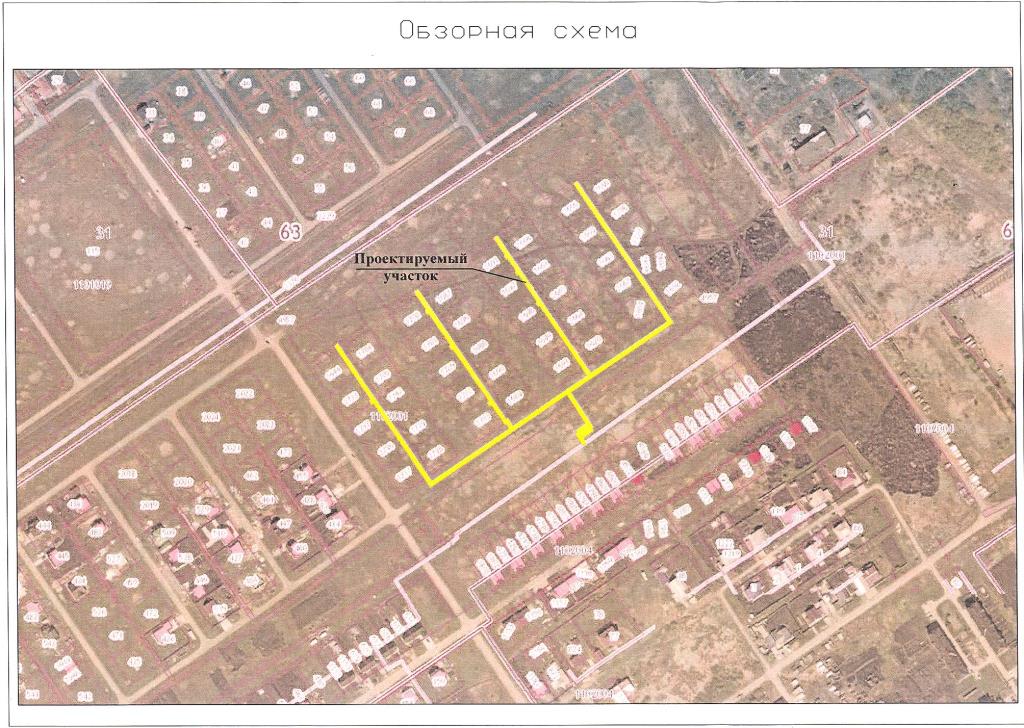 Заключение о результатах публичных слушаний по проекту планировки территории и проекту межевания территории  объекта «Обустройство Михайловского нефтяного месторождения» в границах  сельского поселения Сергиевск муниципального района Сергиевский Самарской области  от 10 июля 2019 года1. Дата проведения публичных слушаний – с 11 июня 2019 года по 10 июля 2019 года.2. Место проведения публичных слушаний (место ведения протокола публичных слушаний) в сельском поселении Сергиевск муниципального района Сергиевский Самарской области: 446540, Самарская область, Сергиевский район,  с. Сергиевск, ул. Гарина - Михайловского, д. 27.3. Основание проведения публичных слушаний - Постановление Главы сельского поселения Сергиевск муниципального района Сергиевский  Самарской области № 5  от  31.05.2019 г. «О проведении публичных слушаний по проекту планировки территории и проекту межевания территории объекта «Обустройство Михайловского нефтяного месторождения» в границах  сельского поселения Сергиевск муниципального района Сергиевский Самарской области, опубликованное в газете «Сергиевский вестник» № 27 (339) от  11.06.2019  г.4. Вопрос, вынесенный на публичные слушания – обсуждение проекта планировки территории и проекта межевания территории объекта «Обустройство Михайловского нефтяного месторождения» в границах  сельского поселения Сергиевск муниципального района Сергиевский Самарской области.5. Мероприятие по информированию жителей поселения по вопросу публичных слушаний  проведено в селе Сергиевск – 18.06.2019 года в 18.00 по адресу: 446540, Самарская область, Сергиевский район,  с. Сергиевск, ул. Гарина - Михайловского, д. 27- приняли участие 5 (пять) человек.6. Мнения, предложения и замечания по проекту планировки территории и проекту межевания территории объекта «Обустройство Михайловского нефтяного месторождения» в границах  сельского поселения Сергиевск муниципального района Сергиевский Самарской области, внесли в протокол публичных слушаний -2 человека.7. Обобщенные сведения, полученные при учете мнений, выраженных жителями сельского поселения  Сергиевск муниципального района Сергиевский Самарской области и иными заинтересованными лицами, по вопросу обсуждения проекта планировки территории и проекта межевания территории объекта «Обустройство Михайловского нефтяного месторождения» в границах  сельского поселения Сергиевск муниципального района Сергиевский Самарской области:7.1. Мнения о целесообразности принятия проекта планировки территории и проекта межевания территории объекта «Обустройство Михайловского нефтяного месторождения» в границах  сельского поселения Сергиевск муниципального района Сергиевский Самарской области другие мнения, содержащие положительную оценку по вопросу публичных слушаний, высказали-2 человека.7.2. Мнения, содержащие отрицательную оценку по вопросу публичных слушаний, не высказаны.7.3. Замечания и предложения по проекту планировки территории и проекту межевания территории объекта «Обустройство Михайловского нефтяного месторождения» в границах  сельского поселения Сергиевск муниципального района Сергиевский Самарской области, не высказаны.8. По результатам рассмотрения мнений, замечаний и предложений участников публичных слушаний по проекту планировки территории и проекту межевания территории объекта «Обустройство Михайловского нефтяного месторождения» в границах  сельского поселения Сергиевск муниципального района Сергиевский Самарской области, рекомендуется принять указанные проекты в редакции, вынесенной на публичные слушания.Глава сельского поселения Сергиевскмуниципального района СергиевскийМ.М. АрчибасовГЛАВАСЕЛЬСКОГО ПОСЕЛЕНИЯ СЕРГИЕВСКМУНИЦИПАЛЬНОГО РАЙОНА СЕРГИЕВСКИЙСАМАРСКОЙ ОБЛАСТИПОСТАНОВЛЕНИЕ03 июля  2019г.                                                                                                                                                                                                                      №06О проведении публичных слушаний по проекту планировки территории  и проекту межевания территории объекта АО «Самаранефтегаз» 5598П «Система поглощения скважины № 2006 Радаевского месторождения» в границах  сельского поселения Сергиевск муниципального района Сергиевский Самарской областиВ целях соблюдения права человека на благоприятные условия жизнедеятельности, прав и законных интересов правообладателей земельных участков и объектов капитального строительства в соответствии с частью 5 статьи 46 Градостроительного кодекса Российской Федерации, руководствуясь статьей 28 Федерального закона от 06 октября 2003 года № 131-ФЗ «Об общих принципах организации местного самоуправления в Российской Федерации», Уставом сельского поселения Сергиевск муниципального района Сергиевский Самарской области, Порядком организации и проведения публичных слушаний в сфере градостроительной деятельности сельского поселения Сергиевск муниципального района Сергиевский Самарской области, утвержденным решением Собрания представителей сельского поселения Сергиевск муниципального района Сергиевский Самарской области 28 июня 2018 года             №  21 постановляю:1. Провести на территории сельского поселения Сергиевск муниципального района Сергиевский Самарской области публичные слушания по проекту планировки территории и проекту межевания территории объекта АО «Самаранефтегаз» 5598П «Система поглощения скважины № 2006 Радаевского месторождения» в границах  сельского поселения Сергиевск муниципального района Сергиевский Самарской области (далее – Объект). Утверждаемая часть проекта планировки территории  и проекта межевания территории Объекта прилагаются.2. Срок проведения публичных слушаний по проекту планировки территории и проекту межевания территории Объекта - с 10 июля 2019 года по 08 августа 2019  года.3. Срок проведения публичных слушаний исчисляется со дня официального опубликования настоящего постановления до дня официального опубликования заключения о результатах публичных слушаний.4. Органом, уполномоченным на организацию и проведение публичных слушаний в соответствии с настоящим постановлением, является Администрация сельского  поселения Сергиевск муниципального района Сергиевский Самарской области (далее Администрация).5. Представление участниками публичных слушаний предложений и замечаний по проекту планировки территории и проекту межевания территории Объекта, а также их учет осуществляется в соответствии с Порядком организации и проведения публичных слушаний в сфере градостроительной деятельности сельского поселения Сергиевск муниципального района Сергиевский Самарской области, утвержденным решением Собрания представителей сельского поселения Сергиевск муниципального района Сергиевский Самарской области от 28 июня  2018 года № 21.6. Место проведения публичных слушаний (место ведения протокола публичных слушаний) в сельском поселении Сергиевск муниципального района Сергиевский Самарской области: 446540, Самарская область, Сергиевский район, с.Сергиевск, ул.Гарина-Михайловского, д.27.7. Провести мероприятие по информированию жителей поселения по вопросу публичных слушаний в селе Сергиевск – 17.07.2019 года в 18.00 часов по адресу: 446540, Самарская область, Сергиевский район, с. Сергиевск, ул. Гарина-Михайловского, д. 27.8. Администрации в целях доведения до населения информации о содержании проекта планировки территории и проекта межевания территории Объекта, обеспечить организацию выставок, экспозиций, демонстрационных материалов в месте проведения публичных слушаний (месте ведения протокола публичных слушаний) и месте проведения мероприятия по информированию жителей поселения по вопросу публичных слушаний.9. Прием замечаний и предложений по проекту планировки территории и проекту межевания территории Объекта от жителей поселения и иных заинтересованных лиц осуществляется по адресу, указанному в пункте 6 настоящего постановления, в рабочие дни с 10 часов до 19 часов, в субботу с 12 часов до 17 часов.10. Прием замечаний и предложений от жителей поселения и иных заинтересованных лиц по проекту планировки территории и проекту межевания территории Объекта прекращается 01 августа 2019  года.11. Назначить лицом, ответственным за ведение протокола публичных слушаний, протокола мероприятия по информированию жителей поселения по вопросу публичных слушаний ведущего специалиста Администрации сельского поселения Сергиевск муниципального района Сергиевский Самарской области, Калякину Людмилу Геннадьевну.12. Опубликовать настоящее постановление в газете «Сергиевский вестник».13. Администрации в целях заблаговременного ознакомления жителей поселения и иных заинтересованных лиц с проектом планировки территории и проектом межевания территории Объекта обеспечить:- размещение проекта планировки территории и проекта межевания территории Объекта на официальном сайте Администрации муниципального района Сергиевский в информационно-телекоммуникационной сети «Интернет» - http://www.sergievsk.ru;- беспрепятственный доступ к ознакомлению с проектом планировки территории и проектом межевания территории Объекта в здании Администрации (в соответствии с режимом работы Администрации).14. В случае если настоящее постановление будет опубликовано позднее календарной даты начала публичных слушаний, указанной в пункте 2 настоящего постановления, то дата начала публичных слушаний исчисляется со дня официального опубликования настоящего постановления. При этом установленная в настоящем постановлении календарная дата, до которой осуществляется прием замечаний и предложений от жителей поселения и иных заинтересованных лиц, а также дата окончания публичных слушаний переносятся на соответствующее количество дней.Глава сельского поселения Сергиевскмуниципального района СергиевскийСамарской областиМ.М. Арчибасов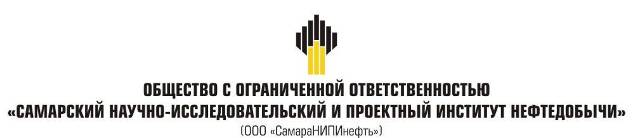 ДОКУМЕНТАЦИЯ ПО ПЛАНИРОВКЕ ТЕРРИТОРИИдля строительства объекта 5598П "Система поглощения скважины № 2006 Радаевского месторождения"на территории муниципального района Сергиевский, в границах сельского поселения Сергиевск.Книга 1. Основная часть проекта планировки территории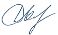 Главный инженер	                                                                                                  Д.В. Кашаев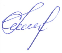 Заместитель главного инженера по инженерным изысканиям и землеустроительным работам                                                                    Д.И. КасаевСамара, 2019г.Основная часть проекта планировки территорииРаздел 1 "Проект планировки территории. Графическая часть"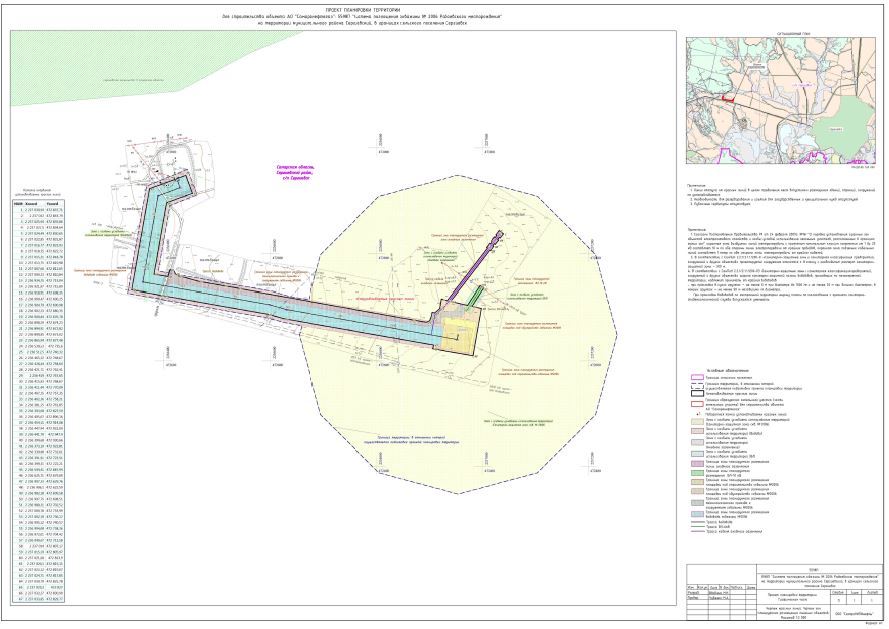 Раздел 2 «Положение о размещении линейных объектов»2.1 Наименование, основные характеристики и назначение планируемых для размещения линейных объектовНаименование объекта5598П "Система поглощения скважины № 2006 Радаевского месторождения"Основные характеристики и назначение планируемых для размещения линейных объектовВ административном отношении изысканный объект расположен в Сергиевском районе Самарской области.Ближайшие населенные пункты:•	п. Успенка, расположенный в 5,2 км к северу от скв. № 2006, в 6,0 км к северу от скв. № 2007, в 6,2 км к северо-востоку от ПС-35/6 кВ «ЦПС»;•	п. Студеный Ключ, расположенный в 4,1 км к юго-востоку от скв. № 2006, в 2,5 км к юго- востоку от скв. № 2007, в 4,0 км к юго- востоку от ПС-35/6 кВ «ЦПС»;•	п. Сергиевск, расположенный в 5,6 км к юго-востоку от скв. № 2006, в 6,9 км к юго-востоку от скв. № 2007, в 2,4 км к востоку от скв. ПС-35/6 кВ «ЦПС».В гидрологическом отношении рассматриваемая территория представлена р. Сок и водными объектами ее бассейна (пойменные озера и старицы, овражно-балочная сеть). Относительно проектируемой дороги в 145 м на юг находится заболоченная территория, в 250 м на восток – пруд, в 1,3 км на юго-восток – река Сок. Дорога пересекает безымянный лог.Дорожная сеть представлена автодорогой Сергиевск-Самара, подъездными автодорогами к вышеуказанным селам, а также проселочными дорогами.Местность района работ открытая, рельеф территории представляет собой всхолмленную равнину.Комиссия произвела выбор земельного участка для строительства объекта 5598П "Система поглощения скважины № 2006 Радаевского месторождения".Земельный участок для строительства объекта АО «Самаранефтегаз» 5598П "Система поглощения скважины № 2006 Радаевского месторождения" расположен на территории муниципального района Сергиевский, в границах сельского поселения Сергиевск.Проектом предусматривается строительство:•	площадки под проектируемые сооружения;•	трассы ВЛ;•	трассы анодного заземления;•	технологический проезд к сооружениям скважины.Площадка скважины №2006 расположена на пастбищных землях. Ближайший населенный пункт – п. Студеный ключ расположенный к юго-востоку от скважины. На территории площадки с северной стороны проходит ВЛ-6кВ. На территории площадки подземные коммуникации отсутствуют. Рельеф на площадке равнинный, перепад высот от 124 до 128.5 м.Площадка скважины №2007 расположена на залесенных землях. Ближайший населенный пункт – п. Студеный ключ расположенный к юго-востоку от скважины. На территории площадки подземные коммуникации отсутствуют. Рельеф на площадке холмистый, перепад высот от 145.35 до157 м.Трасса водовода к скважине №2006 протяженностью 834,6 м, следует к скважине №2006 в общем южном направлении по пастбищным землям. По трассе имеются пересечения с подземными коммуникациями. Рельеф по трассе холмистый.Трасса водовода к скважине №2007 протяженностью 213.52 м, следует к скважины №2007 в общем юго-западном направлении преимущественно по залесенным землям. По трассе пересечения с подземными коммуникациями отсутствуют. Рельеф по трассе холмистый.Трасса ВЛ-10 кВ к скважине № 2006, протяженностью 46,2 м, следует в общем юго-западном направлении по пастбищным землям. По трассе пересечения с подземными коммуникациями отсутствуют. Рельеф по трассе равниный.Трасса ВЛ-6 кВ к скважине № 2007, протяженностью 162,9 м, следует в общем юго-западном направлении преимущественно по залесенным землям. По трассе пересечения с подземными коммуникациями отсутствуют. Рельеф по трассе холмистый.Трасса линии анодного заземления от скважины № 2006 протяженностью 231,6 м, следует в общем северо-восточном направлении по пастбищным землям. По трассе пересечения с подземными коммуникациями отсутствуют. Рельеф по трассе равниный.Трасса линии анодного заземления от скважины № 2007 протяженностью 173.4 м, следует в общем северо-западном направлении по залесенным землям. По трассе пересечения с подземными коммуникациями отсутствуют. Рельеф по трассе равниныйКомиссия считает земельный участок, расположенный в муниципальном районе Алексеевский Самарской области признать пригодным для строительства объекта 5598П "Система поглощения скважины № 2006 Радаевского месторождения".Ограничений в использовании земельного участка нет.В районе проектируемых объектов охраняемых природных территорий (заповедников, заказников, памятников природы) нет.Необходимости использования для строительства земельных участков вне земельного участка, предоставляемого для строительства объекта капитального строительства нет.Описание трасс линейных объектов:В данном проекте предусматривается строительство водоводов поглощения - для транспортирования пластовой очищенной воды:•	от точки врезки в существующий водовод к стендовым скважинам (114х7 мм l=825,0м);•	от КНС-1 до скв. №2006 (89х7 мм ; l=10,00 м);•	от точки врезки в существующий водоводскважины №1202 Радаевского месторождения (89х7 мм l=203,5м);•	от КНС-2 до скв. №2007 (89х7 мм ; l=10,00 м);Водоводы поглощения приняты из металлопластмассовых труб (МПТ-К) по ТУ  завода изготовителя «Труба металлопластмассовая с наконечниками из коррозионно-стойкой стали», представляющие собой стальные трубы по ГОСТ 8732-78* из стали 20 по ГОСТ 8731-74, с наружным полимерным антикоррозионным покрытием, футерованные внутри полиэтиленовой трубой, закрепленной наконечниками из коррозионно-стойкой стали.Трасса водовода к скважине №2006, следует к скважине №2006 в общем южном направлении по пастбищным землям. По трассе имеются пересечения с подземными коммуникациями. Рельеф по трассе холмистый.Трасса водовода к скважине №2007, следует к скважине №2007 в общем юго-западном направлении преимущественно по залесенным землям. По трассе пересечения с подземными коммуникациями отсутствуют. Рельеф по трассе холмистый.Проектом предусматривается строительство ответвления ВЛ-10 кВ от существующей ВЛ-10 кВ Ф-34 ПС 35/6 кВ «ЦСП» для электроснабжения площадки скважины № 2006.На ВЛ-10 кВ подвешивается сталеалюминиевый провод АС 70/11.Протяженность трассы ВЛ-10 кВ к скважине № 2006– 0,051 км.Проектом предусматривается строительство ответвления ВЛ-6 кВ от существующей ВЛ-6 кВ Ф-9 РУ-6 кВ №16 для электроснабжения скважины № 2007.На ВЛ-6 кВ подвешивается провод СИП-3 (1х70).Протяженность трассы ВЛ-6 кВ к площадке скважины № 2007 – 0,1893 км.Трасса ВЛ-10 кВ к скважине № 2006, следует в общем юго-западном направлении по пастбищным землям. По трассе пересечения с подземными коммуникациями отсутствуют. Рельеф по трассе равниный.Трасса ВЛ-6 кВ к скважине № 2007, следует в общем юго-западном направлении преимущественно по залесенным землям. По трассе пересечения с подземными коммуникациями отсутствуют. Рельеф по трассе холмистый.Трасса линии анодного заземления от скважины № 2006 протяженностью 164,5 м, следует в общем северо-восточном направлении по пастбищным землям. По трассе пересечения с подземными коммуникациями отсутствуют. Рельеф по трассе равниный.Трасса линии анодного заземления от скважины № 2007 протяженностью 138,0 м, следует в общем северо-западном направлении по залесенным землям. По трассе пересечения с подземными коммуникациями отсутствуют. Рельеф по трассе равниный.Подключение ГАЗ к СКЗ-1 и СКЗ-2 выполняется кабелем ВВГ 2х25.Подключение СКЗ-1 и СКЗ-2 к проектируемому трубопроводу выполняется кабелем ВВГ 2х35.На основании Федерального закона от 22 июля 2008 г. № 123-ФЗ "Технический регламент о требованиях пожарной безопасности" к зданиям и сооружениям предусмотрен подъезд для пожарной техники.Конструкция подъездов выполнена с покрытием из грунто-щебня, имеющим серповидный профиль, обеспечивающий естественный отвод поверхностных вод.Продольный профиль запроектирован выше существующей отметки рельефа на высоту рабочей отметки в соответствии с конструкцией дорожной одежды, без вертикальных кривых в местах перелома продольного профиля, что допускает п.7.4.6 СП37.13330 для вспомогательных дорог и дорог с невыраженным грузооборотом при разнице уклонов более 30 ‰.Ширина проезжей части 4,5м, ширина обочин 1.0м.  Поперечный уклон проезжей части 50‰ обочин 50‰ принят в соответствии с п. 7.5.10 СП 37.13330.2012. Дорожная одежда из грунтощебня толщиной 25см. Заложение откосов 1:1,5. Минимальный радиус кривых в плане 15м. Радиус на примыкании 15м по оси. Принятая расчетная скорость движения транспорта 15 км/ч.Подъезд до проектного технологического проезда осуществляется по существующей полевой автодороге c грунтовым покрытие, шириной 3,5 м, имеющей невыраженную интенсивность движения. Примыкание выполнено в одном уровне в соответствии с нормативами СП37, п.7.6 Пересечения и примыкания. Видимость на примыкании к существующей дороге обеспечена в соответствии с СП 37.13330-2012 п.7.6.2. Минимальное расстояние видимости поверхности дороги при расчетной скорости 20 км/ч и продольном уклоне примыкающего проезда 20‰ (подъем) с соответствии с СП37.13330-2012 таблица 7.12  - 25 метров. Видимость обеспеченаОписание технологической схемыОрганизационно-технологические схемы возведения зданий и сооружений и методы производства работ даны с учетом особенностей, которые оказывают непосредственное влияние на сроки строительно-монтажных работ.При строительстве площадочных сооружений принята организационно-технологическая схема на основе применения узлового метода.При строительстве водовода принята полевая (трассовая) схема выполнения сварочно-монтажных работ.В основу организации производства сварочно-монтажных работ в трассовых условиях положен поточный метод, который заключается в непрерывном и ритмичном выполнении отдельных технологических операций с учетом оптимального уровня их совмещения.В соответствии с заданием на проектирование, проектом предусматривается строительство системы поглощения поглощающих скважин №№ 2006, 2007, c использованием очищенных сточных вод, сбрасываемых от БКНС.Поглощение пластовой воды в продуктивном пласте Cls Радаевского месторождения предусматривается по следующей схеме:•	для пласта Cls Радаевского месторождения очищенная пластовая вода от точки врезки в существующий трубопровод к стендовым скважинам, по проектируемому водоводу подается на КНС-1 и далее на скважину № 2006;•	для пласта C1оk-s Радаевского месторождения очищенная пластовая вода от точки врезки в существующий водовод скважины № 1202 Радаевского месторождения, по проектируемому водоводу подается на КНС-2 и далее на скв.№ 2007.В соответствие с принятой схемой проектируются следующие сооружения:•	кустовые насосные станции КНС-1,2;•	водоводы поглощения;•	обустройство устьев поглощающих скважин.В соответствии с заданием на проектирование предусматривается выделение восьми этапов организации работ по строительству сооружений по объекту «Система поглощения скважин №№ 2006, 2007 Радаевского месторождения»:I.	 Строительство трубопровода пластовой воды к скважине № 2006;II.	 Строительство системы электроснабжения скважины № 2006;III.	 Строительство площадки скважины № 2006;IV.	 Строительство технологического проезда к сооружениям скважины № 2006.V.	Строительство трубопровода пластовой воды к скважине № 2007;VI.	 Строительство системы электроснабжения скважины № 2007;VII.	 Строительство площадки скважины № 2007;VIII.	 Строительство технологического проезда к сооружениям скважины № 2007.Кустовая насосная станцияДля закачки очищенной пластовой воды в систему поглощения проектируется кустовая насосная станция КНС-1 с одним погружным насосом Н2ЛЧ-КП5А-800-800**  (ближайший насос в модельном ряду. Отрегулировать на ступени по давлению 860м.) ,расход Q=800 м3/сут, напор Н=800м, (1 раб. + 1 рез. на складе) с эл двиг. Д2ПКП-117 ВМ Т*, N=200 кВт, U=2500 В (с плавным пуском и с частотным регулированием).КНС-1 размещена около площадки нагнетательной скважины № 2006.Для закачки очищенной пластовой воды в систему поглощения проектируется кустовая насосная станция КНС-2 с одним погружным насосам Н3ЛЧ-КП6-1000-600** (ближайший насос в модельном ряду. Отрегулировать на ступени по давлению 317м.) ,расход Q=800 м3/сут, напор Н=317м, (1 раб. + 1 рез. на складе) с эл двиг. Д2ПКП-130 ВМ-УК Т*, N=125 кВт, U=1800-2000 В (с плавным пуском и с частотным регулированием).КНС-2 размещена около площадки нагнетательной скважины № 2007.Кустовая насосная станция рассчитана согласно ВНТП 3-85 с учетом резерва производительности в размере 15 % от объема закачки воды.Насос устанавливается в скважине глубиной 30 м.Шурф под КНС-1,2 оборудуется:•	обсадными трубами диаметром 324х9,5-Д по ГОСТ 632-80 и 426х10 по ГОСТ 10704 91;•	насосно-компрессорными трубами диаметром и толщиной стенки 73х7-Д мм по ГОСТ 633 80.Затрубное и межтрубное пространство обсадных труб цементируются от забоя до устья цементом ПЦТ-Д-50.Цементацию затрубного пространства скважины производить через перфорированное днище до появления цементного раствора на устье скважины. Для обеспечения цементации в нижней части колонны предусмотрено днище.Цементация ведется после удаления глинистого раствора из шурфа до устройства фундамента под насос.Наружная и внутренняя поверхность насосно-компрессорных труб, а так же внутренняя поверхность обсадных труб покрывается двумя слоями шпатлевки ЭП 0010.После окончания бурения шурф, обсаженный трубами, испытать давлением 100 кгс/см2(10,0 МПа).Обвязка устья шурфа под погружной насос принята заводская, включающая в себя колонную головку с отключающей арматурой, катушку с кабельным вводом для питающего кабеля насоса, спускного вентиля для спуска/выпуска воздуха при остановках.Опорожнение надземной обвязочной трубы предусматривается в инвентарный поддон и далее будет вывозиться на УНП «Радаевская» ЦПНГ № 1, УПСВ «Козловская» (летний период) ЦПНГ № 1, с последующей закачкой в глубокие поглощающие горизонты.Для контроля давления на всасывающей и напорной линиях насоса установлены манометры.Рабочее давление во всасывающих трубопроводах обвязки КНС-1 равно 1,5 МПа (15 кгс/см2), в напорных трубопроводах 10,0 МПа (100,0 кгс/см2). КНС-2 равно 7,50МПа (70 кгс/см2), в напорных трубопроводах 10,0 МПа (100,0 кгс/см2)Трубопроводы обвязки КНС-1,2 испытываются на прочность и герметичность гидравлическим способом в соответствии с СП 34-116-97.Испытательное давление внутри КНС в соответствии с п. 3.81 ВНТП 3-85 принимается равным 1,5Рраб. и составляет:КНС-1•	во всасывающих трубопроводах – 1,5 МПа (15,0 кгс/см2);•	в напорных трубопроводах – 10,00 МПа (100,0 кгс/см2).КНС-2•	во всасывающих трубопроводах – 7,0 МПа (70,0 кгс/см2);•	в напорных трубопроводах – 10,00 МПа (100,0 кгс/см2).Для наблюдения за скоростью коррозии на напорном трубопроводе предусматривается узел контроля скорости коррозии.Трубопроводы обвязки КНС приняты из стальных труб по ТУ завода-изготовителя из стали 20А. Всасывающий трубопровод принят диаметром 87х6 мм, напорный трубопровод - диаметром 89х7 мм.Наружная поверхность надземных труб, арматуры и деталей трубопроводов теплоизолируется  минераловатными изделиями в соответствии с СП 61.13330.2012.Конструкция теплоизоляции:•	для надземного трубопровода – полуцилиндры теплоизоляционные из минеральной ваты по ГОСТ 23208-2003 «Цилиндры и полуцилиндры теплоизоляционные из минеральной ваты на синтетическом связующем. Технические условия»;•	для арматуры и деталей трубопроводов – маты прошивные из минеральной ваты в обкладке из стеклоткани по ГОСТ 21880-2011 «Маты прошивные из минеральной ваты теплоизоляционные. Технические условия».Поверхность изоляции покрывается листом из стали тонколистовой оцинкованной по ГОСТ 14918-80 «Сталь тонколистовая оцинкованная с непрерывных линий. Технические условия».Перед нанесением тепловой изоляции наружную поверхность стального трубопровода очистить от продуктов коррозии, обезжирить и покрыть лаком БТ-577 по ГОСТ 5631-79* - один слой согласно СП 72.13330.2016 «Защита строительных конструкций и сооружений от коррозии». Степень очистки поверхности трубопроводов и арматуры – «четвертая» по ГОСТ 9.402-2004.На фланцевых соединениях, с целью монтажа и демонтажа арматуры в процессе эксплуатации, на длину болта теплоизоляцию не производить.Поверхность теплоизоляции, арматуры и деталей трубопроводов покрыть эмалью ХВ-16 (алюминиевый цвет) - три слоя.В зоне перехода надземного участка трубопровода в подземный теплоизоляцию выполнить с заглублением в грунт до нижней образующей трубы и для защиты от почвенной коррозии покрыть гидроизоляцией усиленного типа по ГОСТ Р 51164-98 «Трубопроводы стальные магистральные. Общие требования к защите от коррозии» - комплектом изоляционных материалов «ПИК».Сварные стыки трубопроводов покрыть комплектом изоляционных материалов «ПИК».Конструкции изоляции на основе комплекта «ПИК» приведены в разделе 4.7.Для защиты проектируемых выкидных трубопроводов от внутренней коррозии предусматривается:•	применение труб повышенной коррозионной стойкости;•	периодическая подача в затрубное пространство скважин ингибитора коррозии передвижными средствами.Контролю качества подвергаются 100 % изоляционных стыков согласно РД 39-0147585-202-00.Все стальные трубы и детали к ним должны поставляться с гарантированной ударной вязкостью при температуре минус 40С равной 3 кгс•м/см2, в термообработанном состоянии.Расчетная температура замыкания стальных трубопроводов в законченную систему - плюс 15ºС.Стальные трубы должны иметь гарантированное заводское испытание.На площадке кустовой насосной станции все фланцевые соединения на высоконапорных трубопроводах заключаются в кожухи.Кустовая насосная станция размещена на открытой площадке.Категория насосной станции по взрывопожарной и пожарной опасности - «ДН».КНС принята III категории в соответствии со СП 31.13330.2012.КНС работает в автоматическом режиме без постоянного обслуживающего персонала.Строительство и монтаж водоводов поглощенияВ данном проекте предусматривается строительство водоводов поглощения - для транспортирования пластовой очищенной воды:•	от точки врезки в существующий водовод к стендовым скважинам;•	от КНС-1 до скв. №2006;•	от точки врезки в существующий водоводскважины №1202 Радаевского месторождения;•	от КНС-2 до скв. №2007;Водоводы поглощения приняты из металлопластмассовых труб (МПТ-К) по ТУ завода изготовителя «Труба металлопластмассовая с наконечниками из коррозионно-стойкой стали», представляющие собой стальные трубы по ГОСТ 8732-78* из стали 20 по ГОСТ 8731-74, с наружным полимерным антикоррозионным покрытием, футерованные внутри полиэтиленовой трубой, закрепленной наконечниками из коррозионно-стойкой стали.В комплект поставки МПТ-К входят патрубки, футерованные полиэтиленом, наконечники, втулки протекторные.Водоводы поглощения приняты:•	от точки врезки в существующий водовод к стендовым скважинам до КНС-1 – диаметром и толщиной стенки 114х7 мм l=825,0м;•	от КНС-1 до поглощающей скв. №2006 – диаметром и толщиной стенки 89х7 мм ; l=10,00 м;Диаметры водоводов определены, исходя из максимального расхода закачиваемой воды в поглощающие скважины, обеспечения требуемого давления на устье скважины с учетом ее приемистости и допустимой скорости движения жидкости в трубопроводах.Окончательная толщина стенки принималась с учетом номенклатуры выпускаемых труб и унификации применяемых в проектной документации типоразмеров.Водоводы поглощения прокладываются подземным способом на глубине 1,3-1,4 м от поверхности земли до низа трубы.Водоводы поглощения приняты III категории, первой группы согласно СП 34-116-97.Категории участков водовода приняты по табл.8 СП 34-116-97.•	переход водовода через коммуникации – II категории.Все стальные трубы и детали трубопроводов должны поставляться в термообработанном состоянии с гарантированной ударной вязкостью при температуре минус 40 ºС, равной 3 кгс м/см2. Минимальная температура замыкания трубопроводов в законченную систему плюс 15 ºС.Трубы должны иметь гарантированное заводское испытание.Монтаж водоводов вести в соответствии с РД 153-39.1-561-08 «Инструкция по строительству, эксплуатации и ремонту трубопроводов из металлопластмассовых труб», специализированной бригадой. Соединение секций труб, футерованных полиэтиленом, производится с помощью электродуговой сварки встык в полевых условиях. Сварка должна осуществляться в условиях защиты от попадания атмосферных осадков и грязи при температуре окружающей среды не ниже минус 20 ºС. К соединению труб, футерованных полиэтиленом, допускаются сварщики не ниже 5 разряда, прошедшие аттестацию. Сборка и сварка МПТ-К должна осуществляться по технологической карте, разработанной согласно ВСН 006-88. Сварка должна проводиться в таком режиме, чтобы температура наружной поверхности трубы на расстоянии 200 мм от стыка не превышала 70 ºС.Срок службы труб МПТ-К – 20 лет со дня ввода в эксплуатацию по ТУ завода-изготовителя.Качество и механические свойства сварных стыков труб МПТ-К должны соответствовать ТУ.Контролю качества подвергается 100 % изоляционных стыков, согласно РД 153-39.1-561-08.Сварные стыки водоводов подлежат контролю физическими методами в объеме 100 %, из них радиографическим методом не менее 25 % стыков, а остальные сварные стыки - ультразвуковым методом, согласно РД 39-132-94 «Правила по эксплуатации, ревизии, ремонту и отбраковке нефтепромысловых трубопроводов».Контролю радиографическими методам подлежат 100 % сварных стыков водовода на участках пересечения с подземными коммуникациями согласно СП 34-116-97.При пересечении водоводов с действующими подземными коммуникациями разработка грунта механизированным способом разрешается на расстоянии не менее двух метров от боковой стенки трубы и не менее одного метра над верхом трубы.При пересечении проектируемых водоводов с существующими трубопроводами расстояние между ними должно быть не менее 0,2 м в свету.При пересечении водовода с существующими кабелями связи, предусмотреть асбестоцементный кожух диаметром 100 мм по 1,50 м в обе стороны от пересечения, состоящей из двух половин, скрепленных проволокой.При пересечении укладываемого трубопровода с ВЛ 6 кВ и ВЛ 35  работы в охранных зонах по 10,0 м и 15,0 м соответственно в каждую сторону от крайних проводов, выполняются под непосредственным руководством лица, ответственного за безопасное производство работ, при условии соблюдения требований организационных и технических мероприятий по обеспечению электробезопасности по ГОСТ Р 12.1.019 2009. «Электробезопасность. Общие требования и номенклатура видов защиты».При этом расстояние по воздуху от машины (механизма) или от ее выдвижной или поднимаемой части, а также от рабочего органа или поднимаемого груза в любом положении (в том числе и при наибольшем подъеме или вылете) до ближайшего провода, находящегося под напряжением, должно быть не менее 2,0 м.При наличии обоснованной невозможности соблюдения данных требований, работы, по согласованию с эксплуатирующей организацией, проводят только при снятом напряжении.Расстояние от фундамента опор ВЛ до проектируемого водовода должно быть не менее 2,0 м.Пересечения с подземными коммуникациями и линиями электропередач выполняются в соответствии с техническими условиями владельцев пересекаемых коммуникаций.На углах поворота водоводов и в местах пересечения с подземными коммуникациями устанавливаются опознавательные знаки.Строительство трубопроводов должно производиться с применением методов поточной и индустриальной организации работ.Строительство трубопроводов следует вести по принципу гибкой технологии и организации, для чего строительный поток должен быть оснащен комплектом технологических машин и оснастки применительно к разным диаметрам и назначениям трубопроводов.При любом методе организации строительства с целью обеспечения требуемого качества должны строго соблюдаться технологии производства работ, предусмотренные рабочей документацией и проектом производства работ. Любое изменение в процессе строительства утвержденных технологий производства работ должно быть согласовано с заказчиком и с разработчиками рабочей документации и ППР.Трубы должны иметь гарантированное заводское испытание.Монтаж водоводов вести в соответствии с РД 153-39.1-561-08 «Инструкция по строительству, эксплуатации и ремонту трубопроводов из металлопластмассовых труб», специализированной бригадой. Соединение секций труб, футерованных полиэтиленом, производится с помощью электродуговой сварки встык в полевых условиях.Сварка должна осуществляться в условиях защиты от попадания атмосферных осадков и грязи при температуре окружающей среды не ниже минус 20 ºС. К соединению труб, футерованных полиэтиленом, допускаются сварщики не ниже 5 разряда, прошедшие аттестацию.Сборка и сварка МПТ-К должна осуществляться по технологической карте, разработанной согласно ВСН 006-88. Сварка должна проводиться в таком режиме, чтобы температура наружной поверхности трубы на расстоянии 200 мм от стыка не превышала 70 ºС.Контролю качества подвергаются  изоляционные стыки, согласно РД 153-39.1-561-08:•	трубопроводы III категории - в объеме 100%, из них радиографическим методом не менее 25% стыков;трубопроводы II категории - в объеме 100%, из них радиографическим методом не менее 100% стыков.Обустройство устьев поглощающих скважинВ проекте предусматривается обустройство устьев поглощающих скважин №№ 2006, 2007.Объем закачки в скважину № 2006 составляет 800,0 м3/сут.Объем закачки в скважину № 2007 составляет 800,0 м3/сут.Давление нагнетания на устьях скважин составляет 10,0 МПа (10,0 кг/см2).Обустройство устья поглощающих скважин проектируется в соответствии с требованиями ВНТП 3-85.На территории устья скважины предусматривается:•	приустьевая площадка;•	площадка под ремонтный агрегат;•	площадка под передвижные мостки;Согласно техническому заданию на каждом устье скважины предусмотрены счетчики замера расхода воды: рабочий и резервный.Устья нагнетательных скважин оборудуются устьевой арматурой.Устьевая арматура обеспечивает герметичность скважины, подвеску насосно-компрессорных труб и проведение мероприятий по восстановлению приемистости скважины.При остановки насосов для опорожнения водовода на устье скважин предусмотрены спускники.Все фланцевые соединения на высоконапорном водоводе заключаются в кожухи.Теплоизоляцию нагнетательной арматуры скважины выполнить аналогично п. 4.6.Спускоподъемные операции производятся при помощи передвижных средств.Закачка воды в скважины осуществляется по насосно-компрессорным трубам.2.2. Перечень субъектов Российской Федерации, перечень муниципальных районов, городских округов в составе субъектов Росссийской Федерации, перечень поселений, населенных пунктов, внутригородских территорий городов федерального значения, на территориях которых устанавливаются зоны планируемого размещения линейных объектовВ административном отношении изысканный объект расположен в Сергиевском районе Самарской области.Ближайшие населенные пункты:•	п. Успенка, расположенный в 5,2 км к северу от скв. № 2006, в 6,0 км к северу от скв. № 2007, в 6,2 км к северо-востоку от ПС-35/6 кВ «ЦПС»;•	п. Студеный Ключ, расположенный в 4,1 км к юго-востоку от скв. № 2006, в 2,5 км к юго- востоку от скв. № 2007, в 4,0 км к юго- востоку от ПС-35/6 кВ «ЦПС»;•	п. Сергиевск, расположенный в 5,6 км к юго-востоку от скв. № 2006, в 6,9 км к юго-востоку от скв. № 2007, в 2,4 км к востоку от скв. ПС-35/6 кВ «ЦПС».В гидрологическом отношении рассматриваемая территория представлена р. Сок и водными объектами ее бассейна (пойменные озера и старицы, овражно-балочная сеть). Относительно проектируемой дороги в 145 м на юг находится заболоченная территория, в 250 м на восток – пруд, в 1,3 км на юго-восток – река Сок. Дорога пересекает безымянный лог.Дорожная сеть представлена автодорогой Сергиевск-Самара, подъездными автодорогами к вышеуказанным селам, а также проселочными дорогами.Местность района работ открытая, рельеф территории представляет собой всхолмленную равнину.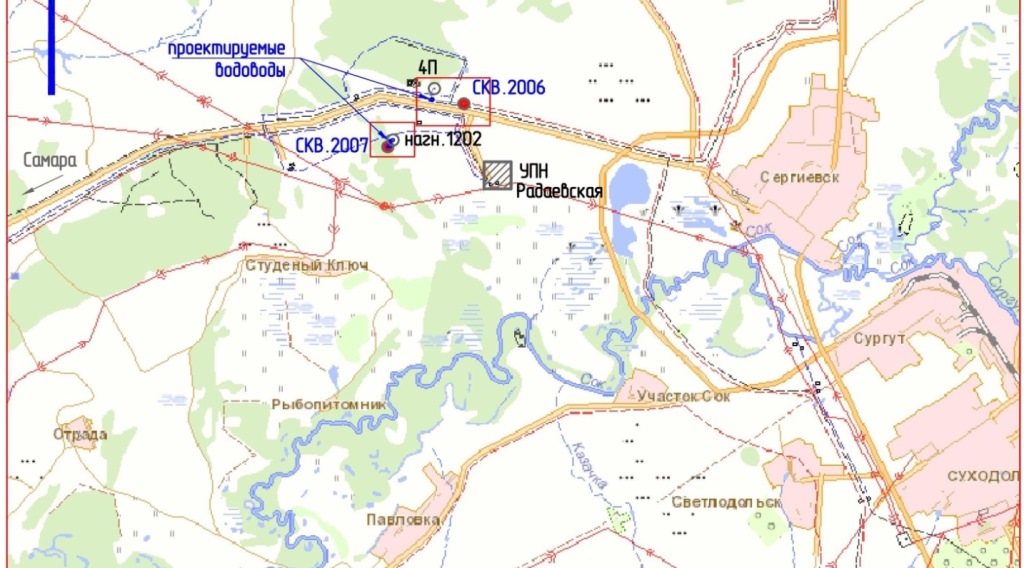 Обзорная схема района работ2.3. Перечень координат характерных точек границ зон планируемого размещения линейных объектовУстанавливаемая красная линия совпадает с границей зоны планируемого размещения линейных объектов, территорией, в отношении которой осуществляется подготовка проекта планировки.  В виду того, что линейный объект располагается в зоне СХ1, предельные параметры разрешенного строительства, максимальный процент застройки, минимальные отступы от границ земельных участков в целях определения мест допустимого размещения объектов на такие объекты отсутствуют.Информация  о необходимости осуществления мероприятий по защите сохраняемых объектов  капитального строительства, объектов культурного наследия от возможного негативного воздействия в связи с размещением линейных объектов отсутствует в связи с отсутствием таких объектов.2.4. Перечень координат характерных точек границ зон планируемого размещения линейных объектов, подлежащих переносу (переустройству) из зон планируемого размещения линейных объектовЦелью работы является расчет площадей земельных участков, отводимых под строительство объекта 5598П "Система поглощения скважины № 2006 Радаевского месторождения" на территории муниципального района Сергиевский, в границах сельского поселения Сергиевск, в связи с чем, объекты, подлежащие переносу (переустройству) отсутствуют.2.5 Предельные параметры разрешенного строительства, реконструкции объектов капитального строительства, входящих в состав линейных объектов в границах зон их планируемого размещенияПланировочные решения генерального плана проектируемых площадок разработаны с учетом технологической схемы, подхода трасс инженерных коммуникаций, рельефа местности, ранее запроектированных зданий, сооружений и коммуникаций, наиболее рационального использования земельного участка, а также санитарно-гигиенических и противопожарных норм.Расстояния между зданиями, сооружениями и наружными установками приняты в соответствии с требованиями противопожарных норм и правил:•	СП 231.1311500.2015 «Обустройство нефтяных и газовых месторождений. Требования пожарной безопасности»;•	СП 18.13330.2011 «Генеральные планы промышленных предприятий. Актуализированная редакция. СНиП II-89-80*»;•	Федеральных норм и правил в области промышленной безопасности «Правила безопасности в нефтяной и газовой промышленности» (с изменениями № 1 от 12.01.2015 года);•	ПУЭ «Правила устройства электроустановок»;•	ППБО-85 «Правила пожарной безопасности в нефтяной и газовой промышленности».Расстояния между зданиями и сооружениями, от складов, открытых технологических установок, агрегатов и оборудования до зданий и сооружений, между складами, открытыми технологическими установками, агрегатами и оборудованием, от газгольдеров для горючих газов до зданий и сооружений на территории производственного объекта в зависимости от степени огнестойкости, категории зданий по взрывопожарной и пожарной опасности и других характеристик приняты в соответствии со ст.100 ч.1 Федерального закона РФ от 22.07.2008 №123-ФЗ, п.п.7.1.8, 7.1.10 СП 231.1311500.2015, п.п.6.1.2, 6.1.3 СП 4.13130.2013, с учетом исключения возможности перехода пожара от одного здания или сооружения к другому.С целью защиты прилегающей территории от аварийного разлива вокруг скважин, в соответствие с п.п.7.1.8, 7.1.10 СП 231.1311500.2015 устраивается оградительный вал высотой 1,00 м с шириной бровки по верху 1,00 м. Откосы обвалования укрепляются посевом многолетних трав по плодородному слою δ=0,15 м. Через обвалование устраиваются съезды со щебеночным покрытием слоем 0,20 м.Фактические расстояния между зданиями, сооружениями и наружными установками, а также требуемые минимальные противопожарные расстояния между ними приведены в таблице:В соответствии с п.7.4.5 СП 231.1311500.2015 «Обустройство нефтяных и газовых месторождений. Требования пожарной безопасности» проектируемые сооружения не попадают под требование, предусматривающее в целях пожаротушения на их территории водопровод высокого давления с пожарными гидрантами. Согласно указанным  документам, для пожаротушения на таких объектах предусматриваются только первичные средства. Тем не менее, в случаях, когда масштабы аварий с пожарами не позволяют справиться с их локализацией и ликвидацией с помощью предусмотренных первичных средств, тушение пожара должно осуществляться передвижной пожарной техникой, пребывающей из ближайшей пожарной части как ведомственной, так и государственной.Для возможного прибытия пожарной техники, подъезды к проектируемым площадкам предусматриваются с грунтощебеночным покрытием с общей шириной – 6,50 м, толщиной – 0,25 м, от существующих грунтовых полевых дорог, проходимых в период весенне-осенней распутицы.К проектируемым сооружениям предусматриваются внутриплощадочные грунто-щебеночные подъезды переходного типа от проселочных и полевых дорог круглогодичной эксплуатации. Съезды и проезды внутри площадки скважины предусмотрены со щебеночным покрытиемКонструкция подъездов и проездов для пожарной техники разработана в соответствии с требованиями статьи 98 п. 6 Федерального закона от 22.07.2008 № 123-ФЗ и представлена спланированной поверхностью шириной 6,5 м, укрепленной грунтощебнем, имеющим серповидный профиль, обеспечивающий естественный отвод поверхностных вод.В конце тупиковых проездов к проектируемым площадкам предусмотрены разворотные площадки размером не менее 15×15 м в соответствии с требованиями п. 8.13 СП 4.13130.2013.2.6. Информация о необходимости осуществления мероприятий по защите сохраняемых объектов капитального строительства (здание, строение, сооружение, объекты, строительство которых не завершено), существующих и строящихся на момент подготовки проекта планировки территории, а также объектов капитального строительства, планируемых к строительству в соответствии с ранее утвержденной документацией по планировке территории, от возможного негативного воздействия в связи с размещением линейных объектовОбъекты производственного назначения, линейные объекты, аварии на которых могут привести к возникновению чрезвычайной ситуации на проектируемых сооружениях, не выявлено.Кроме того, на объекте при его эксплуатации в целях предупреждения развития аварии и локализации выбросов (сбросов) опасных веществ предусматриваются такие мероприятия, как разработка плана ликвидации (локализации) аварий, прохождение персоналом учебно-тренировочных занятий по освоению навыков и отработке действий и операций при различных аварийных ситуациях. Устройства по ограничению, локализации и дальнейшей ликвидации аварийных ситуаций предусматриваются в плане ликвидации (локализации) аварий.Мероприятия по инженерной защите зданий и сооружений от опасных природных процессов и явленийМероприятия по инженерной защите территории объекта, зданий, сооружений и оборудования от опасных геологических процессов и природных явлений приведены в таблицеМероприятия по инженерной защите зданий и сооружений от техногенных воздействийОбслуживающий персонал на проектируемых объектах постоянно не находится. Место постоянного нахождения персонала по данным Заказчика – г. Сергиевск.Защита проектируемого объекта и персонала от чрезвычайных ситуаций техногенного характера, вызванных авариями на рядом расположенных объектах, представляет собой комплекс мероприятий, осуществляемых в целях исключения или максимального ослабления поражения персонала проектируемых объектов, сохранения их работоспособности. Комплекс мероприятий включает:•	обучение персонала проектируемых объектов порядку и правилам поведения в условиях возникновения аварии;•	обеспечение обслуживающего персонала средствами индивидуальной защиты (изолирующие костюмы, средства защиты органов дыхания, средства защиты рук, средства защиты головы). В качестве средств индивидуальной защиты органов дыхания у обслуживающего персонала имеются промышленные противогазы марки А, БКФ и марки КД;•	прогнозирование зон возможного поражения персонала;•	предупреждение (оповещение) об аварии на рядом расположенных объектах;•	временную эвакуацию обслуживающего персонала проектируемых объектов из опасных районов;•	оказание медицинской помощи пострадавшим.2.7.Информация о необходимости осуществления мероприятий по сохранению объектов культурного наследия от возможного негативного воздействия в связи с размещением линейных объектовОбъекты культурного наследия - объекты, возникшие в результате исторических событий, представляющие собой ценность с точки зрения истории, археологии, архитектуры, градостроительства, искусства, науки и техники, эстетики, этнологии или антропологии, социальной культуры и являющиеся свидетельством эпох и цивилизаций, подлинными источниками информации о зарождении и развитии культуры.Отношения в области организации, охраны и использования, объектов историко-культурного наследия регулируются федеральным законом №73-ФЗ от 25.06.2002 г. «Об объектах культурного наследия (памятниках истории и культуры) народов Российской Федерации». В соответствии со статьей 37 Федерального закона от 25 июня 2002 г. № 73-ФЗ «Об объектах культурного наследия (памятниках истории и культуры) народов Российской Федерации» в случае обнаружения в процессе ведения строительно-монтажных работ объектов, обладающих признаками объекта культурного наследия, предприятие обязано сообщить об этом органу исполнительной власти субъекта Российской Федерации, уполномоченному  в области охраны объектов культурного наследия и приостановить работы.Объектов культурного наследия, включенных в Единый государственный реестр объектов культурного наследия Российской Федерации, выявленных объектов культурного наследия, а также объектов, обладающих признаками ОКН, на обследованном участке не имеется.Особо охраняемые природные территории (ООПТ) - участки земли, водной поверхности и воздушного пространства над ними, где располагаются природные комплексы и объекты, которые имеют особое природоохранное, научное, культурное, эстетическое, рекреационное и оздоровительное значение.Отношения в области организации, охраны и использования, особо охраняемых природных территорий регулируются федеральным законом от 14 марта 1995 г. № 33-ФЗ «Об особо охраняемых природных территориях».Для определения наличия ООПТ на исследуемой территории были изучены и проанализированы материалы:•	информационно-справочной системы ООПТ России (http://oopt.info);•	Федеральной государственной информационной системы территориального планирования (http://fgis.economy.gov.ru);•	Министерства природных ресурсов и экологии Российской Федерации. Особо охраняемые природные территории Российской федерации (http://www.zapoved.ru);•	•	Администрации Сергиевского района.Согласно проанализированным материалам и ответам уполномоченных государственных органов территория изысканий и прилегающая территория находятся за пределами действующих и планируемых особо охраняемых природных территорий федерального, регионального и местного значения.Разработка мероприятий по сохранению объектов культурного наследия не предусмотрена, так как объекты культурного наследия либо объекты, обладающие признаками объектов историко-культурного наследия на земельном участке отсутствуют, и возможно проведение землеустроительных, земляных, строительных, мелиоративных, хозяйственных и иных работ на вышеназванном земельном участке.2.8. Информация о необходимости осуществления мероприятий по охране окружающей средыПри производстве строительно-монтажных работ необходимо выполнять все требования Федерального закона от 10.01.2002 ФЗ № 7-ФЗ (ред. от 29.07.2017) «Об охране окружающей среды». Для уменьшения воздействия на окружающую природную среду все строительно-монтажные работы производить только в пределах полосы отвода земли.Отвод земли оформить с землепользователем и землевладельцем в соответствии с требованиями Законодательства.Назначить приказом ответственного за соблюдением требований природоохранного законодательства.Оборудовать места производства работ табличкой с указанием ответственного лица за экологическую безопасность.В период строительства в проекте предусмотрен ряд организационно-технических мероприятий, включающих три основных раздела:•	охрана почвенно-растительного слоя и животного мира;•	охрана водоемов от загрязнения сточными водами и мусором;•	охрана атмосферного воздуха от загрязнения.Мероприятия по охране атмосферного воздухаПринятые в проектной документации технические решения направлены на максимальное использование поступающего сырья, снижение технологических потерь, экономию топливно-энергетических ресурсов. С целью максимального сокращения выбросов загрязняющих веществ, которые неизбежны при эксплуатации нефтепромыслового оборудования, в проектной документации предусмотрены следующие мероприятия:•	принято стандартное или стойкое к сульфидно-коррозионному растрескиванию (СКР) материальное исполнение трубопровода;•	применение защиты трубопровода и оборудования от почвенной коррозии изоляцией усиленного типа;•	применение труб и деталей трубопровода с увеличенной толщиной стенки трубы выше расчетной;•	защита от атмосферной коррозии наружной поверхности надземных участков трубопровода и арматуры лакокрасочными материалами;•	использование минимально необходимого количества фланцевых соединений. Все трубопроводы выполнены на сварке, предусмотрен 100 % контроль сварных соединений неразрушающими методами контроля;•	автоматическое отключение электродвигателя погружных насосов при отклонениях давления в выкидном трубопроводе выше и ниже установленных пределов;•	контроль давления в трубопроводе;•	автоматическое закрытие задвижек при понижении давления нефти в нефтепроводе;•	аварийную сигнализацию заклинивания задвижек;•	контроль уровня нефти в подземных дренажных емкостях.Согласно результатам расчета рассеивания, максимальные концентрации всех загрязняющих веществ на границе СЗЗ не превышают установленных санитарно-гигиенических нормативов (1,0 ПДК), поэтому разработка мероприятий по уменьшению выбросов ЗВ в атмосферу не требуетсяМероприятия по охране и рациональному использованию земельных ресурсов и почвенного покроваПроектная документация разработана с учетом требований по охране почв и создания  оптимальных условий для возделывания сельскохозяйственных культур на рекультивируемых участках. Восстановление и повышение плодородия этих земель является частью общей проблемы охраны природы.С целью предотвращения развития эрозионных процессов на улучшаемых землях необходимо соблюдать следующие требования:•	обработка почвы проводится поперек склона;•	выбор оптимальных сроков и способов внесения органических и минеральных удобрений;•	отказ от использования удобрений по снегу и в весенний период до оттаивания почвы;•	дробное внесение удобрений в гранулированном виде;•	валкование зяби в сочетании с бороздованием;•	безотвальная система обработки почвы;•	почвозащитные севообороты;•	противоэрозионные способы посева и уборки;•	снегозадержание и регулирование снеготаяния.При рубках леса должна неукоснительно соблюдаться технология, используемая при узколесосечных и чересполосных способах рубки. Особое внимание следует обратить на санитарное состояние насаждений в полосе отвода.Плодородный слой почвы (ПСП) снимается на фактическую глубину и укладывается в отвал, а по окончании работ используется для рекультивации на данном участке.Смешивание ПСП с минеральным грунтом, загрязняющими жидкостями, отходами, либо его использование для засыпки траншей не допускается.Основная масса производственных отходов образуется при производстве строительных работ и вопрос по их вывозу и утилизации решается разделе данного проекта.Производственные отходы при проведении рекультивационных работ не предусматриваются. Бытовые отходы будут минимальные, поскольку работа на участке предусматривается не постоянная, а сезонная. Проект рекультивации нарушенных земель является составной частью общего проекта и не отражает расчеты отходов производства и потребления.Промышленные отходы и ТБО необходимо хранить в контейнерах на площадках с твердым покрытием. Вывоз отходов производит специализированная подрядная организация, имеющая соответствующую лицензию, на полигон. Образованный в процессе эксплуатации объекта металлический лом хранить на территории бригад и участков на специально-обозначенных площадках с твердым покрытием.При проведении полевых работ необходимо соблюдать меры, исключающие загрязнение полей горюче-смазочными материалами.Мероприятия по рациональному использованию и охране вод и водных биоресурсов на пересекаемых линейным объектом реках и иных водных объектахМероприятия по охране и рациональному использованию водных ресурсов включают в себя комплекс мероприятий, направленных на сохранение качественного состояния подземных и поверхностных вод для использования в народном хозяйстве.Для предотвращения загрязнения, засорения, заиления водных объектов и истощения их вод, а также сохранения среды обитания водных биологических ресурсов и объектов животного и растительного мира при строительстве и эксплуатации проектируемых сооружений необходимо соблюдать требования к водоохранным зонам и прибрежным защитным полосам ближайших водных объектов.Для сохранения состояния приповерхностной гидросферы рекомендуется в период работ по строительству:•	не допускать попадания отходов строительно-монтажных работ и жизнедеятельности персонала в водные объекты.•	вести учет всех производственных источников загрязнения;•	при проведении строительных работ размещение техники и оборудования должно выполняться только на отведенных участках территории;•	строго выполнять правила рекультивации земель при строительстве объектов;•	места расположения строительной техники и автотранспорта должны быть защищены от проливов и утечек нефтепродуктов на поверхность рельефа и оборудованы техническими средствами по ликвидации таких аварий с удалением загрязненного грунта (на утилизацию);•	оборудовать систему сигнализации и локализации возможных аварийных выбросов и утечек вредных веществ с технологических сооружений, трубопроводов и т.д.;•	конструкции технологических сооружений должны исключать возможность утечки из них загрязняющих веществ;•	вести учет всех аварийных ситуаций, загрязняющих природную среду и принимать меры по их ликвидации;•	подготовку и транспортировку нефти осуществлять в герметичной системе, исключающей возможность их утечки;•	обеспечить надлежащее техническое состояние наблюдательных скважин.Для предотвращения загрязнения, засорения, заиления водных объектов и истощения их вод, а также сохранения среды обитания водных биологических ресурсов и объектов животного и растительного мира при строительстве и эксплуатации проектируемых сооружений важно соблюдать требования к водоохранным зонам и прибрежным защитным полосам ближайших водных объектов.Водоохранными зонами являются территории, которые примыкают к береговой линии рек, ручьев, каналов, озер, водохранилищ и на которых устанавливается специальный режим хозяйственной и иной деятельности. Согласно Водному кодексу Российской Федерации от 3 июня 2006 г. № 74-ФЗ в границах водоохранных зон запрещаются:•	использование сточных вод для удобрения почв;•	размещение кладбищ, скотомогильников, мест захоронения отходов производства и потребления, радиоактивных, химических, взрывчатых, токсичных, отравляющих и ядовитых веществ;•	осуществление авиационных мер по борьбе с вредителями и болезнями растений;•	движение и стоянка транспортных средств (кроме специальных транспортных средств), за исключением их движения по дорогам и стоянки на дорогах и в специально оборудованных местах, имеющих твердое покрытие.Прибрежной защитной полосой является часть водоохранной зоны с дополнительными ограничениями хозяйственной и иной деятельности. В прибрежных защитных полосах, наряду с установленными выше ограничениями, запрещаются:•	распашка земель;•	размещение отвалов размываемых грунтов;•	выпас сельскохозяйственных животных и организация для них летних лагерей, ванн.Размеры водоохранных зон и прибрежных защитных полос определены в соответствии с Водным кодексом Российской Федерации от 3 июня 2006 г. № 74-ФЗ [1]. Ширина водоохранной зоны рек или ручьев устанавливается по их протяженности от истока. Размеры ее у озер и водохранилищ равны 50 м, за исключением водоемов с акваторией менее 0,5 км2. Магистральные и межхозяйственные каналы имеют зону, совпадающую по ширине с полосами отводов таких каналов. Ширина прибрежной защитной полосы зависит от уклона берега водного объекта. Для озер и водохранилищ, имеющих особо ценное рыбохозяйственное значение, ширина прибрежной защитной полосы равна 200 м независимо от уклона прилегающих земель.В границах водоохранных зон допускается проектирование, размещение, строительство, реконструкция, ввод в эксплуатацию, эксплуатация хозяйственных и иных объектов при условии оборудования таких объектов сооружениями, обеспечивающими охрану объектов от загрязнения, засорения и истощения вод.В период эксплуатации проектируемые объекты не являются источниками загрязнения поверхностных и подземных вод.При возникновении аварийной ситуации в районе проектируемых сооружений прямое попадание загрязняющих веществ в водные объекты и их водоохранные зоны исключено.Мероприятия по рациональному использованию общераспространенных полезных ископаемых, используемых в строительствеВ процессе строительства проектируемых сооружений для устройства подстилающих оснований используется песок. Проектной документацией определены оптимально минимальные объемы песка.Разработка новых карьеров песка проектной документацией не предусматривается.Мероприятия по сбору, использованию, обезвреживанию, транспортировке и размещению опасных отходовВременное хранение и утилизация отходов проводится в соответствии с требованиями Федерального Закона РФ от 24 июня 1998 года № 89-ФЗ «Об отходах производства и потребления», действующих экологических, санитарных правил и норм по обращению с отходами.На предприятии назначаются лица, ответственные за производственный контроль в области обращения с отходами, разрабатываются соответствующие должностные инструкции.Регулярно проводится инструктаж с лицами, ответственными за производственный контроль в области обращения с отходами, по соблюдению требований законодательства Российской Федерации в области обращения с отходами производства и потребления, технике безопасности при обращении с опасными отходами.Осуществляется систематический контроль за сбором, сортировкой и своевременной утилизацией отходов.К основным мероприятиям относятся:•	все образовавшиеся отходы производства при выполнении работ (огарки электродов, обрезки труб, загрязненную ветошь и т.д.) собираются и размещаются в специальных контейнерах для временного хранения с последующим вывозом специализированным предприятием согласно договора и имеющим лицензию на деятельность по сбору, транспортированию, обработке, утилизации, обезвреживанию, размещению отходов I-IV классов, в установленные места;•	на предприятии приказом назначается ответственный за соблюдение требований природоохранного законодательства;•	места производства работ оборудуются табличкой с указанием ответственного лица за экологическую безопасность.Загрязнение почвенно-растительного покрова отходами строительства и производства при соблюдении рекомендаций проектной документации полностью исключено, так как предусмотрена утилизация и захоронение всех видов промышленных отходов непосредственно в производственных процессах или на санкционированном полигоне в соответствии с заключенными договорами с предприятиями, имеющими лицензию на деятельность по сбору, транспортированию, обработке, утилизации, обезвреживанию, размещению отходов I-IV классов.Мероприятия по охране недр и континентального шельфа Российской ФедерацииВоздействие на геологическую среду при строительстве и эксплуатации проектируемого объекта обусловлено следующими факторами:•	фильтрацией загрязняющих веществ с поверхности при загрязнении грунтов почвенного покрова;•	интенсификацией экзогенных процессов при строительстве проектируемых сооружений.Важнейшими задачами охраны геологической среды являются своевременное обнаружение и ликвидация утечек нефтепродуктов из трубопроводов, обнаружение загрязнений в поверхностных и подземных водах.Индикаторами загрязнения служат антропогенные органические и неорганические соединения, повышенное содержание хлоридов, сульфатов, изменение окисляемости, наличие нефтепродуктов.Воздействие процессов строительства и эксплуатации проектируемого объекта на геологическую среду связано с воздействием поверхностных загрязняющих веществ на различные гидрогеологические горизонты.С целью своевременного обнаружения и принятия мер по локализации очагов загрязнения рекомендуется вести мониторинг подземных и поверхностных вод.Эксплуатация проектируемых сооружений не оказывает негативного влияния на качество подземных вод. Учитывая интенсивную антропогенную нагрузку на территорию, рекомендуется использовать существующую наблюдательную сеть для экологического контроля за состоянием подземных вод с учетом всех источников возможного загрязнения объектов нефтяной структуры.Наряду с производством режимных наблюдений рекомендуется выполнять ряд мероприятий, направленных на предупреждение или сведение возможности загрязнения подземных и поверхностных вод до минимума. При этом предусматривается:•	получение регулярной и достаточной информации о состоянии оборудования и инженерных коммуникаций;•	своевременное реагирование на все отклонения технического состояния оборудования от нормального;•	размещение технологических сооружений на площадках с твердым покрытием;•	сбор производственно-дождевых стоков в подземную емкость.Осуществление перечисленных природоохранных мероприятий по защите недр позволит обеспечить экологическую устойчивость геологической среды при обустройстве и эксплуатации данного объекта.На недропользователей возлагается обязанность приводить участки земли и другие природные объекты, нарушенные при пользовании недрами, в состояние, пригодное для их дальнейшего использования.Мероприятия по охране объектов растительного и животного мира и среды их обитанияДля обеспечения рационального использования и охраны почвенно-растительного слоя проектной документацией предусмотрено:•	последовательная рекультивация нарушенных земель по мере выполнения работ;•	защита почвы во время строительства от ветровой и водной эрозии путем трамбовки и планировки грунта при засыпке траншей;•	жесткий контроль за регламентом работ и недопущение аварийных ситуаций, быстрое устранение и ликвидация последствий (в случае невозможности предотвращения);•	на участках работ вблизи водных объектов для предотвращения попадания в них углеводородного сырья (при возможных аварийных ситуациях) рекомендуется сооружение задерживающих валов из минерального грунта.С целью минимизации отрицательных воздействий на территорию при строительстве объекта необходимо максимально использовать существующие подъездные дороги, складские площадки и др.При засыпке трубопровода пространство под трубой и по ее сторонам будет заполняться рыхлым материалом. Операции по засыпке будут проводиться так, чтобы свести к минимуму возможность нанесения дополнительных повреждений растительности. Грунт, который не поместится в траншее, будет сдвинут поверх траншеи для компенсации будущего оседания. По окончании засыпки траншеи, трасса и другие участки строительства будут очищены от мусора и строительных отходов. При необходимости, поверхность трассы будет спланирована, а все нарушенные поверхности будут восстановлены до исходного (или близко к исходному) состояния.При производстве работ в непосредственной близости от лесных насаждений в пожароопасный сезон (т.е. в период с момента схода снегового покрова в лесных насаждениях до наступления устойчивой дождливой осенней погоды или образования снегового покрова) должен быть обеспечен контроль за соблюдение правил противопожарной безопасности. В частности должно быть запрещено:•	разведение костров в лесных насаждениях, лесосеках с оставленными порубочными остатками, в местах с подсохшей травой, а также под кронами деревьев;•	заправка горючим топливных баков двигателей внутреннего сгорания при работе двигателя, использование машин с неисправной системой питания двигателя, а также курение или пользование открытым огнем вблизи машин, заправляемых горючим;•	бросать горящие спички, окурки и горячую золу из курительных трубок;•	оставлять промасленные или пропитанные бензином, керосином или иными горючими веществами обтирочный материал в не предусмотренных специально для этого местах;•	выжигание травы на лесных полянах, прогалинах, лугах и стерни на полях, непосредственно примыкающих к лесам, к защитным и озеленительным лесонасаждениям.Что касается дикой фауны, то выявленные в районе строительных работ представители животного мира (а это в основном, синантропные виды) хорошо приспособлены к проживанию в условиях антропогенного воздействия. Эти виды настолько жизнеспособны, что на них не скажется влияние строительства, численность их стабильна.С целью охраны обитающих здесь видов в период гнездования и вывода потомства на рассматриваемой территории необходимо ограничить перемещение техники и бесконтрольные проезды по территории.В целях охраны животных и особенно редких их видов в районе проектируемой деятельности целесообразно провести инвентаризацию животных, установить места их обитания и кормежки.Это позволит сохранить существующие места обитания животных и в последующий период эксплуатации сооружений.Мероприятия по предотвращению гибели птиц на проектируемой ВЛ-6 кВПри проектировании, строительстве новых и эксплуатации (в т. ч. ремонте, техническом перевооружении и реконструкции) воздушных линий электропередачи должны предусматриваться меры по исключению гибели птиц от электрического тока при их соприкосновении с проводами, элементами траверс и опор, трансформаторных подстанций, оборудования антикоррозионной электрохимической защиты трубопроводов и др.В соответствии с принятыми технологическими решениями для предотвращения риска гибели птиц от поражения электрическим током проектируемая ВЛ оборудуется птицезащитными устройствами ПЗУ ВЛ-6 (10) кВ в виде защитных кожухов из полимерных материалов.2.9. Информация о необходимости осуществления мероприятий по защите территории от чрезвычайных ситуаций природного и техногенного характера, в том числе по обеспечению пожарной безопасности и гражданской оборонеРешения по исключению разгерметизации оборудования и предупреждению аварийных выбросов опасных веществВ целях снижения опасности производства, предотвращения аварийных ситуаций и сокращения ущерба от произошедших аварий в проекте предусмотрен комплекс технических мероприятий:•	применение оборудования, обеспечивающего надежную работу в течение их расчетного срока службы, с учетом заданных условий эксплуатации (расчетное давление, минимальная и максимальная расчетная температура), состава и характера среды (коррозионная активность, взрывоопасность, токсичность и др.) и влияния окружающей среды;•	оснащение оборудования необходимыми защитными устройствами, средствами регулирования и блокировками, обеспечивающими безопасную эксплуатацию, возможность проведения ремонтных работ и принятие оперативных мер по предотвращению аварийных ситуаций или локализации аварии;•	оснащение оборудования, в зависимости от назначения, приборами для измерения давления и температуры, предохранительными устройствами, указателями уровня жидкости, а также запорной и запорно-регулирующей арматурой;•	контроль и измерение технологических параметров на выходе скважины;•	материальное исполнение оборудования и трубопроводов соответствует коррозионным свойствам среды;•	применение конструкций и материалов, соответствующих природно-климатическим и геологическим условия района строительства;•	применяются трубы и детали трубопроводов с толщиной стенки трубы выше расчетной;•	использовано минимальное количество фланцевых соединений;•	установка фонтанной арматуры с условным давлением 21 МПа;•	герметизация оборудования с использованием сварочного способа соединений, минимизацией фланцевых соединений;•	аварийная сигнализация об отклонениях технологических параметров от допустимых значений при возможных аварийных ситуациях;•	автоматический контроль параметров работы оборудования, средства сигнализации и автоматические блокировки;•	автоматическое отключение электродвигателей погружных насосов при отклонениях давления выше и ниже допустимых значений;•	выкидной трубопровод запроектирован из стальных бесшовных или прямошовных труб, повышенной коррозионной стойкости и эксплуатационной надежности (стойкой к СКРН), классом прочности не ниже КП360:	подземные участки – с наружным защитным покрытием усиленного типа 2У на основе экструдированного полиэтилена;	надземные участки – без покрытия;•	рабочее давление выкидного трубопровода принято давление 3,45 МПа с учетом возможного повышения давления из-за парафиноотложения (уменьшения пропускной способности трубы), расчетное давление выкидного трубопровода принято давление 4,0 МПа;•	выкидной трубопровод укладывается на глубину не менее 1,0 м до верхней образующей трубы;•	для упругоизогнутых участков выкидного трубопровода определен минимальный радиус упругого изгиба оси трубопровода, при котором соблюдаются условия прочности, минимальный радиус упругого изгиба оси выкидного трубопровода DN 80 - 300 м;•	на выкидном трубопроводе в обвязке устья скважин предусматривается установка запорной арматуры (задвижка клиновая с ручным приводом из стали низкоуглеродистой повышенной коррозионной стойкости, герметичность затвора класса А;•	глубина заложения трубопровода в месте пересечения не менее 1,7 м от верха покрытия дороги до верхней образующей трубы;•	при параллельном следовании с существующими подземными трубопроводами участки проектируемого выкидного трубопровода от скважины № 369 прокладываются на расстоянии не менее 5 м в соответствии с п.8.2 ГОСТ Р 55990-2014;•	установка опознавательных знаков по трассе выкидного трубопровода:	на углах поворота трассы.	на углах поворота трассы трубопроводов более 45°, устанавливаются дополнительно два опознавательных знака в начале и в конце кривой угла поворота•	контролю физическими методами подвергаются 100 % сварных стыков выкидных и нефтегазосборного трубопроводов, в том числе радиографическим методом 100 % соединений трубопроводов категории С и 25 % соединений трубопровода категории Н;•	по окончании строительно-монтажных работ трубопроводы промываются водой, внутренняя полость трубопроводов очищается путем прогонки очистного и калибровочного устройств;•	по окончании очистки трубопровод испытывается на прочность и герметичность гидравлическим способом с последующим освобождением от воды;•	величина давления испытания выкидного трубопровода:•	дренажные трубопроводы укладываются подземно на глубине не менее 0,6 м с уклоном в сторону дренажной емкости;•	по окончании строительно-монтажных работ дренажный трубопровод испытать на прочность и плотность гидравлическим способом;•	контролю ультразвуковым или радиографическим методом подвергаются 10 % сварных стыков дренажного трубопровода;•	для защиты выкидного трубопровода от внутренней и почвенной коррозии предусматривается:	периодическая подача в затрубное пространство скважины ингибитора коррозии;	применение устройства контроля скорости коррозии;•	антикоррозионная защита наружной и внутренней поверхностей дренажных емкостей выполняется в заводских условиях;•	для защиты от почвенной коррозии предусматривается:	строительство выкидного трубопровода из труб покрытых антикоррозионной изоляцией усиленного типа, выполненной в заводских условиях;	антикоррозионная изоляция сварных стыков выкидного трубопровода термоусаживающимися манжетами;	антикоррозионная изоляция (усиленного типа) деталей трубопроводов и защитных футляров;•	в зоне перехода надземного участка трубопровода в подземный надземный участок покрывается антикоррозионной изоляцией усиленного типа на высоту 0,3 м;•	для защиты от атмосферной коррозии наружная поверхность трубопроводов, арматуры и металлоконструкций очищается от продуктов коррозии, обезжиривается, наносится следующая система покрытий:	эпоксидное покрытие – один слой;	полиуретановое покрытие стойкое к ультрафиолетовому излучению – один слой толщиной;•	электрохимзащита выкидного трубопровода;•	защита от прямых ударов молнии и заземление.Перечень мероприятий по гражданской оборонеСведения об отнесении проектируемого объекта к категории по гражданской оборонеВ соответствии с положениями постановления Правительства Российской Федерации от 16.08.2016 г. № 804 «Правила отнесения организаций к категориям по гражданской обороне в зависимости от роли в экономике государства или влияния на безопасность населения» проектируемые сооружения входят в состав АО «Самаранефтегаз» отнесенного к I категории по гражданской обороне.Решения по управлению гражданской обороной проектируемого объекта, системам оповещения персонала об опасностях, возникающих при ведении военных действий или вследствие этих действийОбщее руководство гражданской обороной в АО «Самаранефтегаз» осуществляет генеральный директор. Управление гражданской обороной на территории проектируемых сооружений осуществляют начальники ЦДНГ-1, ЦЭРТ-1. Для обеспечения управления гражданской обороной и производством будет использоваться:•	ведомственная сеть связи;•	производственно-технологическая связь;•	телефонная и сотовая связь;•	радиорелейная связь;•	базовые и носимые радиостанции;•	посыльные пешим порядком и на автомобилях.Для оповещения персонала проектируемых сооружений по сигналам гражданской обороны предусматривается использовать существующую систему оповещения АО «Самаранефтегаз», которая разработана в соответствии с требованиями «Положения о системах оповещения гражданской обороны», введенным в действие совместным Приказом МЧС РФ, Государственного комитета РФ Министерством информационных технологий и связи РФ и Министерством культуры и массовых коммуникаций РФ № 422/90/376 от 25.07.2006 г и систему централизованного оповещения Самарской области и районную систему оповещения Сергиевского района.На территории Самарской области информирования населения по сигналам ГО возложено на Главное управление МЧС России по Самарской области и осуществляется через оперативные дежурные смены органов повседневного управления: ФКУ «Центр управления в кризисных ситуациях Главного управления МЧС России по Самарской области» и Единые дежурно-диспетчерские службы муниципальных образований Самарской области.ГУ МЧС России по Самарской области подается предупредительный сигнал «Внимание! Всем!» и производиться трансляция сигналов оповещения гражданской обороны по средствам сетей телевизионного и радиовещания, электросирен, телефонной сети связи общего пользования, сотовой связи, смс-оповещения, информационно-телекоммуникационной сети «Интернет». При получении сигналов гражданской обороны администрация муниципального района Сергиевский, также начинает транслировать сигналы гражданской обороны.В ЦИТС АО «Самаранефтегаз» сигналы ГО (распоряжения) и информация поступает от дежурного по администрации Октябрьского района г.о. Самара, оперативного дежурного ЦУКС (ГУ МЧС России по Самарской области), дежурного ЕДДС муниципального района Сергиевский по средствам телефонной связи, электронным сообщением по компьютерной сети.При получении сигнала ГО (распоряжения) и информации начальником смены ЦИТС АО «Самаранефтегаз» по линии оперативных дежурных ЦУКС (по Самарской области), администрации Октябрьского района г.о. Самара, ЕДДС Сергиевского муниципального района через аппаратуру оповещения или по телефону:•	прослушивает сообщение и записывает его в журнал приема (передачи) сигналов ГО;•	убеждается в достоверности полученного сигнала от источника, сообщившего сигнал по телефону немедленно после получения сигнала.После подтверждения сигнала ГО (распоряжения) и информации начальник смены ЦИТС информируем генерального директора АО «Самаранефтегаз» или должностное лицо его замещающего и по его указанию осуществляется полное или частичное оповещение персонала рабочей смены производственных объектов Общества.Оповещение персонала осуществляется оперативным дежурным дежурно-диспетчерской службы (ДДС) по средствам ведомственной сети связи, производственно-технологической связи, телефонной связи, сотовой связи, радиорелейной связи, рассылки электронных сообщений по компьютерной сети, по следующей схеме:•	доведение информации и сигналов ГО по спискам оповещения №№ 1, 2, 3, 4, 5, 6, 7, 8;•	дежурного диспетчера ЦЛАП-АСФ, дежурного диспетчера ООО «РН-Охрана-Самара», доведение информации и сигналов ГО до дежурного диспетчера ООО «РН-Пожарная безопасность»;•	доведение информации и сигналов ГО до директора СЦУКС ПАО «НК «Роснефть», оперативного дежурного СЦУКС ПАО «НК «Роснефть»;•	доведение информации и сигналов ГО диспетчером РИТС СГМ, до диспетчеров ЦДНГ-1, ЦЭРТ-1;•	доведение информации и сигналов ГО диспетчерами ЦДНГ-1, ЦЭРТ-1 до дежурного оператора УПСВ «Радаевская»;•	доведение информации и сигналов ГО дежурным оператором УПСВ «Радаевская» до обслуживающего персонала находящегося на территории проектируемого объекта по средствам сотовой связи.Доведение сигналов ГО (распоряжений) и информации в АО «Самаранефтегаз» осуществляется по линии дежурно-диспетчерских служб производственных объектов с использованием каналов телефонной, радиорелейной связи, корпоративной компьютерной сети. Персонал рабочей смены производственных объектов оповещается по объектовым средствам оповещения.Оповещение обслуживающего персонала находящегося на территории УПСВ «Радаевская» (место постоянного присутствия персонала) будет осуществляться дежурным оператором УПСВ «Радаевская» с использованием существующих средств связи.Оповещение персонала находящегося на территории месторождения осуществляется по средствам сотовой связи. Организация сотовой связи осуществляется через существующую сеть оператора GSM/GPRS-связи ПАО «Мегафон».В АО «Самаранефтегаз» разработаны инструкции и схемы оповещения персонала по сигналам ГО. Обязанности по организации и доведению сигналов ГО до персонала проектируемых сооружений возлагаются на дежурных диспетчеров ЦИТС, РИТС СГМ, ЦДНГ-1, ЦЭРТ-1, дежурного оператора УПСВ «Радаевская».Схема оповещения по сигналам ГО выполнена в соответствии с «Положением о системах оповещения населения», утвержденным совместным приказом Министров МЧС РФ, Мининформтехнологий РФ и Минкультуры РФ от 25.07.2006 № 422/90/376 и ЛНД ПАО «НК «Роснефть» Инструкции Компании «Порядок оповещения по сигналам гражданской обороны» № П3-11.04 И-01111. Схема оповещения по сигналам ГО приведена на рисунке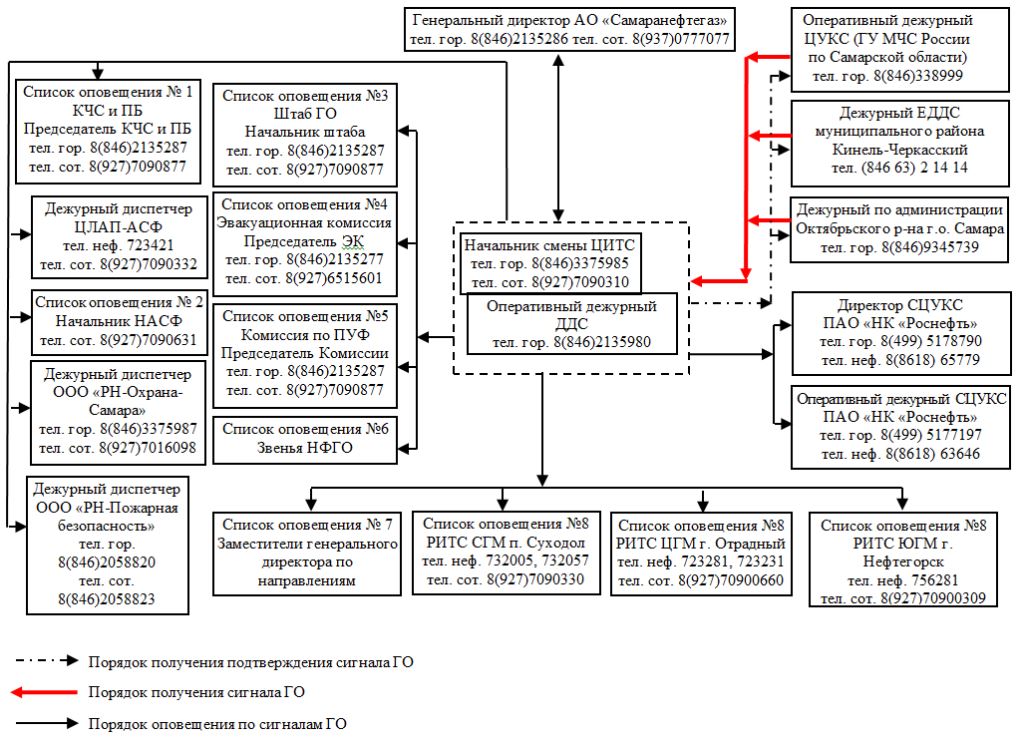 Мероприятия по световой и другим видам маскировки проектируемого объектаВ КТП предусмотрено внутреннее и наружное (у входа в блок-бокс) освещение. На территории проектируемых сооружений постоянный обслуживающий персонал отсутствует, в связи с этим в КТП внутреннее и наружное освещение постоянно отключено. Включение освещения осуществляется только при периодическом обслуживании КТП и ремонтных работах.Световая маскировка в соответствии с СП 165.1325800.2014 предусматривается в двух режимах: частичного затемнения и ложного освещения. При введении режима частичного (полного) затемнения в момент нахождения обслуживающего персонала на площадке КТП осуществляются следующие мероприятия по светомаскировки:•	в режиме частичного затемнения освещенность в КТП снижается путем выключения рабочего освещения и включением ремонтного освещения. Для ремонтного освещения в КТП предусмотрена установка понижающего трансформатора 220/36 В;•	в режиме ложного освещения производится отключение наружного и внутреннего освещения КТП. Режим ложного освещения вводится по сигналу «Воздушная тревога» и отменяется по сигналу «Отбой воздушной тревоги». Переход с режима частичного затемнения на режим ложного освещения осуществляется не более чем за 3 мин.Решения по обеспечению безаварийной остановки технологических процессовПри угрозе воздействия или воздействии по проектируемому объекту поражающих факторов современных средств поражения безаварийная остановка технологического процесса добычи нефти и газа на существующих и проектируемых скважинах, по сигналам ГО проводится диспетчером ЦДНГ-9 путем отключения с АРМ оператора насосного электрооборудования с помощью соответствующих кнопок на щите контроля и управления. После чего оператор контролирует остановку насосного оборудования по соответствующим контрольным лампам на щите контроля и управления. Далее закрывается по месту минимально необходимое количество промежуточных задвижек на трубопроводах для обеспечения минимальной опасности объекта в целом.Мероприятия по повышению эффективности защиты производственных фондов проектируемого объекта при воздействии по ним современных средств пораженияМероприятия по повышению эффективности защиты производственных фондов проектируемых сооружений, при воздействии по ним современных средств поражения (в том числе от вторичных поражающих факторов) включают:•	размещение технологического оборудования с учетом категории по взрывопожароопасности, с обеспечением необходимых по нормам проходов и с учетом требуемых противопожарных разрывов;•	применение негорючих материалов в качестве теплоизоляции;•	дистанционный контроль и управление объектами из диспетчерского пункта;•	автоматическая защита и блокировка технологического оборудования при возникновении аварийных режимов;•	опорные конструкции эстакад приняты несгораемыми;•	трубопровод укладывается в грунт на глубину не менее 1,0 м до верхней образующей трубы;•	заглубление дренажных емкостей;•	подготовка оборудования к безаварийной остановке;•	поддержание в постоянной готовности сил и средства пожаротушения.ДОКУМЕНТАЦИЯ ПО ПЛАНИРОВКЕ ТЕРРИТОРИИдля строительства объекта 5598П "Система поглощения скважины № 2006 Радаевского месторождения"на территории муниципального района Сергиевский, в границах сельского поселения Сергиевск.Книга 3. Проект межевания территорииГлавный инженер	                                                                                                  Д.В. КашаевЗаместитель главного инженера по инженерным изысканиям и землеустроительным работам                                                                    Д.И. КасаевСамара, 2019г.Основная часть проекта планировки территорииСодержание: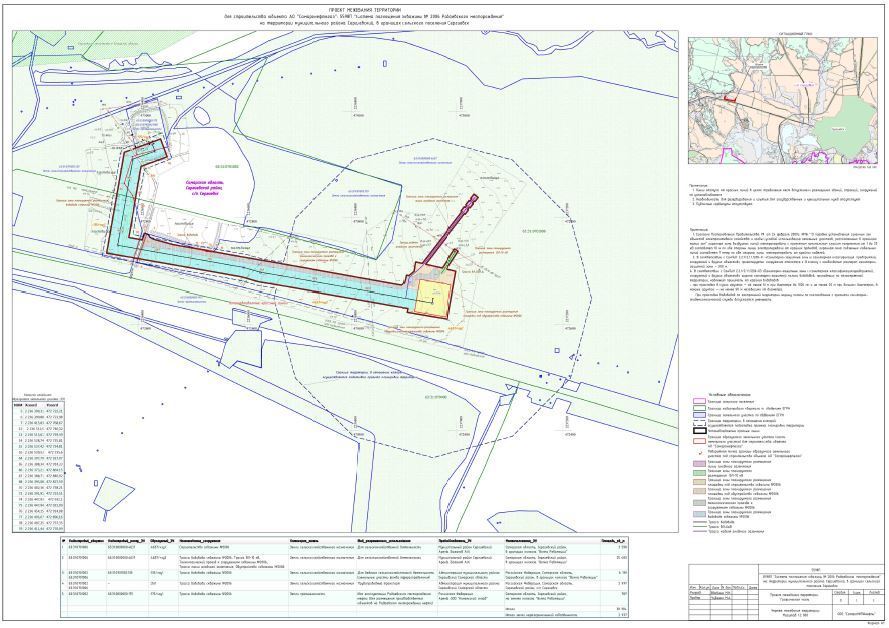 Исходно-разрешительная документация.Основанием для разработки проекта межевания территории служит:1. Договор на выполнение работ с ООО «СамараНИПИнефть».2. Материалы инженерных изысканий.3. «Градостроительный кодекс РФ» №190-ФЗ от 29.12.2004 г. (в редакции 2017 г.).4. Постановление Правительства РФ №77 от 15.02.2011 г.5. «Земельный кодекс РФ» №136-ФЗ от 25.10.2001 г. (в редакции 2017 г.).6. Сведения государственного кадастрового учета.7. Топографическая съемка территории.Основание для выполнения проекта межевания.Проект межевания территории разрабатывается в соответствии с проектом планировки территории в целях установления границ земельных участков, предназначенных для строительства и размещения объекта АО "Самаранефтегаз": 5598П "Система поглощения скважины № 2006 Радаевского месторождения" согласно:- Технического задания на выполнение проекта планировки территории и проекта межевания территории объекта: 5598П "Система поглощения скважины № 2006 Радаевского месторождения".Цели и задачи выполнения проекта межевания территорииПодготовка проекта межевания территории осуществляется в целях определения местоположения границ земельных участков, которые образованы из земель, государственная собственность на которые не разграничена.При подготовке проекта межевания территории определение местоположения границ образуемых земельных участков осуществляется в соответствии с градостроительными регламентами и нормами отвода земельных участков для конкретных видов деятельности, установленными в соответствии с федеральными законами, техническими регламентами.Сформированные земельные участки должны обеспечить:- возможность полноценной реализации прав на формируемые земельные участки, включая возможность полноценного использования в соответствии с назначением, и эксплуатационными качествами.- возможность долгосрочного использования земельного участка.Структура землепользования в пределах территории межевания, сформированная в результате межевания должна обеспечить условия для наиболее эффективного использования и развития этой территории.В процессе межевания решаются следующие задачи:- установление границ земельных участков необходимых для размещения объекта АО "Самаранефтегаз".Проектом межевания границ отображены:- красные линии, утвержденные в составе проекта планировки территории;- границы образуемых земельных участков и их частей.Выводы по проектуНастоящим проектом выполнено:- формирование границ образуемых и изменяемых земельных участков и их частей.Настоящий проект обеспечивает равные права и возможности правообладателей земельных участков в соответствии с действующим законодательством. Сформированные границы земельных участков позволяют обеспечить необходимые условия для строительства и размещения объекта АО "Самаранефтегаз": 5598П "Система поглощения скважины № 2006 Радаевского месторождения" общей площадью – 38 984 кв.м.Земельные участки образуются в соответствии с абзацем 9 части 1 статьи 15 Закона Самарской области от 11.03.2005 №94-ГД «О земле», а именно: минимальный размер образуемого нового неделимого земельного участка из земель сельскохозяйственного назначения в целях недропользования устанавливается равным размеру, необходимому для проведения работ при разработке месторождений полезных ископаемых. Формирование данного земельного участка осуществляется с целью реализации проектных решений, необходимых для проведения работ при разработке месторождений полезных ископаемых АО «Самаранефтегаз» на основании лицензии на пользование недрами, то есть для недропользования.Каталог координат образуемых и изменяемых земельных участков и их частей смотри в Приложении №1Экспликация образуемых и изменяемых земельных участков и их частей смотри в Приложении№2.Каталог координат образуемых и изменяемых земельных участков и их частейЭкспликация образуемых и изменяемых земельных участков и их частейАДМИНИСТРАЦИЯСЕЛЬСКОГО ПОСЕЛЕНИЯ АНТОНОВКАМУНИЦИПАЛЬНОГО РАЙОНА СЕРГИЕВСКИЙСАМАРСКОЙ ОБЛАСТИПОСТАНОВЛЕНИЕ08 июля  2019г.                                                                                                                                                                                                                      №23Об утверждении муниципальной программы «Развитие физической культуры и спорта на территории сельского поселения Антоновка муниципального района Сергиевский» на 2019-2021 г.г.В соответствии с Бюджетным кодексом Российской Федерации, Федеральным законом Российской Федерации от 06 октября 2003 года №131-ФЗ «Об общих принципах организации местного самоуправления в Российской Федерации», Уставом сельского поселения Антоновка муниципального района Сергиевский Самарской области, в целях развития физической культуры и спорта, Администрация сельского поселения Антоновка муниципального района СергиевскийПОСТАНОВЛЯЕТ:1.Утвердить муниципальную программу «Развитие физической культуры и спорта на территории сельского поселения Антоновка муниципального района Сергиевский» на 2019-2021гг. ( Приложение №1 к настоящему Положению).2.Установить, что расходные обязательства, возникающие в результате принятия настоящего постановления, исполняются за счет средств местного бюджета в пределах общего объема бюджетных ассигнований, предусматриваемого на соответствующий финансовый год.3.Опубликовать настоящее Постановление в газете «Сергиевский вестник».4.Настоящее Постановление вступает в силу с момента опубликования.Глава сельского поселения Антоновкамуниципального района СергиевскийДолгаев К.Е.Приложениек постановлению администрациисельского поселения Антоновкамуниципального района Сергиевский№23 от  «08» июля 2019г.ПАСПОРТ  МУНИЦИПАЛЬНОЙ ПРОГРАММЫ«Развитие физической культуры и спорта на территории сельского поселения Антоновка муниципального района Сергиевский» на 2019-2021гг.1. Содержание проблемы и обоснование необходимости её решения программным методом.Развитие физической культуры и спорта является одним  из приоритетных направлений социально-экономической политики сельского поселения Антоновка муниципального района Сергиевский.Развитие массового спорта является составной частью курса на здоровый образ жизни. Существенным фактором, определяющим здоровье населения, является поддержание оптимальной физической активности в течение всей жизни каждого жителя сельского поселения Антоновка муниципального района Сергиевский.Привлечение населения сельского поселения к занятиям физической культурой, состояние здоровья населения, успехи на соревнованиях районного, областного, уровней являются бесспорным доказательством продвижения спортивного имиджа поселения.Можно выделить следующие основные преимущества программно-целевого метода:Комплексный подход к решению проблемы;Распределение полномочий и ответственности: инструктора сельских поселений работают в области организации физкультурно-массовых мероприятий совместно (в непосредственном подчинении администрации поселений) с главами поселений;Эффективное планирование и мониторинг результатов реализации Программы.Основные программные мероприятия, связанные с развитием массового спорта включают:-мероприятия, направленные на дальнейшее развитие детско-юношеского спорта как основы приобщения граждан к систематическим занятиям и развития спорта;-развитие физической культуры и спорта по месту жительства;-укрепление и развитие материально-технической базы физической культуры и спорта в соответствии с социальными нормами и стандартами;-формирование систем мониторинга уровня подготовленности и физического состояния различных категорий населения.Одним из основных показателей успешной реализации программы является число систематически занимающихся физической культурой и спортом. Этот показатель растет из года в год.Одним из приоритетов образования является сохранение и укрепление здоровья учащихся. Для этого в образовательных учреждениях района проводится комплекс мероприятий, направленных на достижение этих целей.Физическое развитие  проводится как в урочное время, так и во внеурочное.Существует ряд проблем, которые необходимо решать в ближайшее время.Недостаток двигательной активности провоцирует у детей болезни сердечно-сосудистой, опорно-двигательной и костно-мышечной систем.Остро стоят проблемы курения, алкоголизма среди молодёжи, растут масштабы правонарушений, социального неблагополучия, в связи с этим  необходима постоянная плодотворная работа  по формированию здорового образа жизни, новых ценностных ориентиров, совершенствованию физического воспитания, направленного на укрепление здоровья, повышение спортивной результативности.Существует необходимость совершенствования комплексной системы развития спорта в сельском поселении, в которой предусматриваются следующие конкретные мероприятия:- определение источников финансирования всех направлений развития физической культуры и спорта;- разработка нормативной базы;- в приоритетном порядке решение проблемы обеспечения спортивным инвентарем и   оборудованием общеобразовательных школ,  детских   садов,   спортивных площадок.2. Основные цели и задачи Программы.Программа учитывает, прежде всего, реальные возможности системы местного самоуправления, финансовые и другие ресурсы, существующую структуру управления на территории сельского поселения Антоновка.По своей направленности Программа нацелена на формирование у всех социальных и возрастных групп осознанного, мотивированного отношения к улучшению и сохранению своего здоровья средствами и методами физической культуры и спорта. При этом основной акцент в Программе сделан на физкультурно-оздоровительную работу и развитие массового спорта.Целью Программы является создание условий для укрепления здоровья населения, развитие инфраструктуры спорта и приобщение различных слоев населения поселения к регулярным занятиям физической культурой и спортом.Основными задачами программы является:обеспечение слаженной, скоординированной работы органов местного самоуправления, общественных учреждений;повышение уровня здоровья населения, эффективное использование средств бюджета для снижения заболеваний и повышения работоспособности населения;создание условий для содержательного разумного досуга, отказа от вредных привычек, профилактики правонарушений;формирование команд поселения по игровым видам спорта;укрепление материально технической базы объектов физической культуры и спорта.Сельское поселения Антоновка муниципального района Сергиевский для эффективного исполнения программных мероприятий выполняет следующие функции:- реализует муниципальную программу в сфере физической культуры и спорта, оздоровление детей и молодежи;- проводит и участвует в спортивных, физкультурно-оздоровительных, спортивно-массовых мероприятиях, чемпионатах, турнирах и первенствах сельского поселения Антоновка, а так же в мероприятиях проходящие на территории района3. Индикаторы оценки результативности Программы.4.Сроки и этапы реализации Программы.Реализация программы рассчитана на 2019-2021гг.ивключает в себя:- инвентаризацию спортивных объектов сельского поселения;- начало разработки соответствующих современным требованиям методик занятий физической культурой и спортом среди молодёжи;- организацию пропаганды физической культуры и спорта через информирование обучающихся общеобразовательных учреждений об имеющихся спортивных секциях;- формирование информационной системы и базы данных  физической культуры и спорта;-привлечение населения к участию в массовых спортивных мероприятиях;-осуществление мероприятий по организации  пропаганды физической культуры и спорта.5.Перечень программных мероприятийДля реализации Программы необходимо проведение мероприятий, указанных в таблице 1:Таблица 1 6. Финансовое обеспечение Программы.Объем финансирования, необходимый для реализации мероприятий Программы составит 100,0000 тыс. рублей, в том числе:2019 год – 100,0000 тыс. рублей2020 год – 0,00 тыс. рублей (прогноз)2021 год – 0,00 тыс. рублей (прогноз).7. Механизм  реализации  Программы и контрольПрограмма реализуется путём проведения мероприятий в соответствии с основными направлениями.Заказчик, или уполномоченное заказчиком лицо, координирует взаимодействие исполнителей, ежегодно уточняет показатели и механизм реализации Программы, определяет первоочерёдность выполнения мероприятий с учётом приоритетности направлений и наличия средств на развитие физической культуры и спорта, готовит предложения по корректировке, приостановлению действия или отмене нормативных правовых актов, в соответствии с которыми реализуется программа.Контроль за реализацией мероприятий и целевым использованием бюджетных средств осуществляет Администрация сельского поселения Антоновка  муниципального района Сергиевский и  Контрольно-ревизионное управление муниципального района Сергиевский.АДМИНИСТРАЦИЯСЕЛЬСКОГО ПОСЕЛЕНИЯ ВОРОТНЕЕМУНИЦИПАЛЬНОГО РАЙОНА СЕРГИЕВСКИЙСАМАРСКОЙ ОБЛАСТИПОСТАНОВЛЕНИЕ08 июля  2019г.                                                                                                                                                                                                                      №25Об утверждении муниципальной программы «Развитие физической культуры и спорта на территории сельского поселения Воротнее муниципального района Сергиевский» на 2019-2021гг.В соответствии с Бюджетным кодексом Российской Федерации, Федеральным законом Российской Федерации от 06 октября 2003 года №131-ФЗ «Об общих принципах организации местного самоуправления в Российской Федерации», Уставом сельского поселения Воротнее муниципального района Сергиевский Самарской области, в целях повышения эффективности физической культуры и спорта, Администрация сельского поселения Воротнее муниципального района СергиевскийПОСТАНОВЛЯЕТ:1.Утвердить муниципальную программу «Развитие физической культуры и спорта на территории сельского поселения Воротнее муниципального района Сергиевский» на 2019-2021гг. ( Приложение №1 к настоящему Положению)2.Установить, что расходные обязательства, возникающие в результате принятия настоящего постановления, исполняются за счет средств местного бюджета в пределах общего объема бюджетных ассигнований, предусматриваемого на соответствующий финансовый год.3.Опубликовать настоящее Постановление в газете «Сергиевский вестник».4..Настоящее Постановление вступает в силу с момента опубликования.Глава сельского поселения Воротнеемуниципального района СергиевскийА.И. СидельниковПриложениек постановлению администрациисельского поселения Воротнеемуниципального района Сергиевский№25 от  «08» июля 2019г.ПАСПОРТ МУНИЦИПАЛЬНОЙ ПРОГРАММЫ«Развитие физической культуры и спорта на территории сельского поселения Воротнее муниципального района Сергиевский» на 2019-2021гг.1. Содержание проблемы и обоснование необходимости её решения   программным методом.Развитие физической культуры и спорта является одним  из приоритетных направлений социально-экономической политики сельского поселения Воротнее муниципального района Сергиевский.Развитие массового спорта является составной частью курса на здоровый образ жизни. Существенным фактором, определяющим здоровье населения, является поддержание оптимальной физической активности в течение всей жизни каждого жителя сельского поселения Воротнее муниципального района Сергиевский.Привлечение населения сельского поселения к занятиям физической культурой, состояние здоровья населения, успехи на соревнованиях районного, областного, уровней являются бесспорным доказательством продвижения спортивного имиджа поселения.Можно выделить следующие основные преимущества программно - целевого метода:Комплексный подход к решению проблемы;Распределение полномочий и ответственности: инструктора сельских поселений работают в области организации физкультурно-массовых мероприятий совместно (в непосредственном подчинении администрации поселений) с главами поселений;Эффективное планирование и мониторинг результатов реализации Программы.Основные программные мероприятия, связанные с развитием массового спорта включают:-мероприятия, направленные на дальнейшее развитие детско-юношеского спорта как основы приобщения граждан к систематическим занятиям и развития спорта;-развитие физической культуры и спорта по месту жительства;-укрепление и развитие материально-технической базы физической культуры и спорта в соответствии с социальными нормами и стандартами;-формирование систем мониторинга уровня подготовленности и физического состояния различных категорий населения.Одним из основных показателей успешной реализации программы является число систематически занимающихся физической культурой и спортом. Этот показатель растет из года в год.Одним из приоритетов образования является сохранение и укрепление здоровья учащихся. Для этого в образовательных учреждениях района проводится комплекс мероприятий, направленных на достижение этих целей.Физическое развитие  проводится как в урочное время, так и во внеурочное.Существует ряд проблем, которые необходимо решать в ближайшее время.Недостаток двигательной активности провоцирует у детей болезни сердечно-сосудистой, опорно-двигательной и костно-мышечной систем.Остро стоят проблемы курения, алкоголизма среди молодёжи, растут масштабы правонарушений, социального неблагополучия, в связи с этим  необходима постоянная плодотворная работа  по формированию здорового образа жизни, новых ценностных ориентиров, совершенствованию физического воспитания, направленного на укрепление здоровья, повышение спортивной результативности.Существует необходимость совершенствования комплексной системы развития спорта в сельском поселении, в которой предусматриваются следующие конкретные мероприятия:- определение источников финансирования всех направлений развития физической культуры и спорта;- разработка нормативной базы;- в приоритетном порядке решение проблемы обеспечения спортивным инвентарем и   оборудованием общеобразовательных школ,  детских   садов,   спортивных площадок.2. Основные цели и задачи Программы.Программа учитывает, прежде всего, реальные возможности системы местного самоуправления, финансовые и другие ресурсы, существующую структуру управления на территории сельского поселения Воротнее.По своей направленности Программа нацелена на формирование у всех социальных и возрастных групп осознанного, мотивированного отношения к улучшению и сохранению своего здоровья средствами и методами физической культуры и спорта. При этом основной акцент в Программе сделан на физкультурно-оздоровительную работу и развитие массового спорта.Целью Программы является создание условий для укрепления здоровья населения, развитие инфраструктуры спорта и приобщение различных слоев населения поселения к регулярным занятиям физической культурой и спортом.Основными задачами программы является:обеспечение слаженной, скоординированной работы органов местного самоуправления, общественных учреждений;повышение уровня здоровья населения, эффективное использование средств бюджета для снижения заболеваний и повышения работоспособности населения;создание условий для содержательного разумного досуга, отказа от вредных привычек, профилактики правонарушений;формирование команд поселения по игровым видам спорта;укрепление материально технической базы объектов физической культуры и спорта.Сельское поселения Воротнее муниципального района Сергиевский для эффективного исполнения программных мероприятий выполняет следующие функции:- реализует муниципальную программу в сфере физической культуры и спорта, оздоровление детей и молодежи;- проводит и участвует в спортивных, физкультурно-оздоровительных, спортивно-массовых мероприятиях, чемпионатах, турнирах и первенствах сельского поселения Воротнее, а так же в мероприятиях проходящие на территории района3. Индикаторы оценки результативности Программы.4.Сроки и этапы реализации Программы.Реализация программы рассчитана на 2019-2021гг. и включает в себя:- инвентаризацию спортивных объектов сельского поселения;- начало разработки соответствующих современным требованиям методик занятий физической культурой и спортом среди молодёжи;- организацию пропаганды физической культуры и спорта через информирование обучающихся общеобразовательных учреждений об имеющихся спортивных секциях;- формирование информационной системы и базы данных  физической культуры и спорта;-привлечение населения к участию в массовых спортивных мероприятиях;-осуществление мероприятий по организации  пропаганды физической культуры и спорта.5.Перечень программных мероприятийДля реализации Программы необходимо проведение мероприятий, указанных в таблице 1:Таблица 1 6. Финансовое обеспечение Программы.Финансовое обеспечение реализации мероприятий Программы  основывается на принципах и нормах действующего законодательства.Объем и источники финансирования мероприятий Программы:Средства местного бюджета – 300,00 тыс.рублей, в том числе:2019 год – 300,00 тыс.рублей2020 год – 0,00 тыс.рублей (прогноз)2021 год – 0,00 тыс.рублей (прогноз).7. Механизм  реализации  Программы и контрольПрограмма реализуется путём проведения мероприятий в соответствии с основными направлениями.Заказчик, или уполномоченное заказчиком лицо, координирует взаимодействие исполнителей, ежегодно уточняет показатели и механизм реализации Программы, определяет первоочерёдность выполнения мероприятий с учётом приоритетности направлений и наличия средств на развитие физической культуры и спорта, готовит предложения по корректировке, приостановлению действия или отмене нормативных правовых актов, в соответствии с которыми реализуется программа.Контроль за реализацией мероприятий и целевым использованием бюджетных средств осуществляет Администрация сельского поселения Воротнее  муниципального района Сергиевский и  Контрольно-ревизионное управление муниципального района Сергиевский.ГЛАВАСЕЛЬСКОГО ПОСЕЛЕНИЯ ЧЕРНОВКАМУНИЦИПАЛЬНОГО РАЙОНА СЕРГИЕВСКИЙСАМАРСКОЙ ОБЛАСТИПОСТАНОВЛЕНИЕ04 июля  2019г.                                                                                                                                                                                                                      №02О проведении публичных слушаний по вопросу предоставления разрешения на условно разрешенный вид использования земельного участка, расположенного по адресу: Самарская область, Сергиевский район, сельское поселение Черновка, с. Черновка, общей площадью 1 000 кв.м, с кадастровым номером 63:31:1405011:412В целях соблюдения права человека на благоприятные условия жизнедеятельности, прав и законных интересов правообладателей земельных участков и объектов капитального строительства, на основании заявления  Мухранова Владимира Васильевича, в соответствии с частью 2 статьи 39 Градостроительного кодекса Российской Федерации, руководствуясь статьей 28 Федерального закона от 06 октября  2003 года № 131-ФЗ «Об общих принципах организации местного самоуправления в Российской Федерации», Уставом сельского поселения Черновка муниципального района Сергиевский Самарской области, Порядком организации и проведения публичных слушаний в сфере градостроительной деятельности сельского поселения Черновка муниципального района Сергиевский Самарской областиПОСТАНОВЛЯЮ:1. Провести на территории сельского поселения Черновка муниципального района Сергиевский Самарской области публичные слушания по вопросу предоставления разрешения на условно разрешенный вид использования земельного участка  - «хранение и переработка сельскохозяйственной продукции», расположенного по адресу: Самарская область, Сергиевский район, сельское поселение Черновка, с.Черновка, общей площадью 1 000 кв.м, кадастровый номер 63:31:1405011:412 (далее – вопрос предоставления разрешения) (проект постановления «О предоставлении разрешения на условно разрешенный вид использования земельного участка, расположенного по адресу:  Самарская область, Сергиевский район, сельское поселение Черновка, с.Черновка, общей площадью 1 000 кв.м, с кадастровым номером 63:31:1405011:412» прилагается).2. Срок проведения публичных слушаний по вопросу предоставления разрешения - с 10.07.2019 года по 29.07.2019 года.3. Срок проведения публичных слушаний исчисляется со дня официального опубликования настоящего постановления до дня официального опубликования заключения о результатах публичных слушаний.4. Органом, уполномоченным на организацию и проведение публичных слушаний в соответствии с настоящим постановлением, является Комиссия по подготовке проекта правил землепользования и застройки на территории  сельского поселения Черновка муниципального района Сергиевский Самарской области (далее Комиссия).5. Представление участниками публичных слушаний предложений и замечаний по  вопросу предоставления разрешения, а также их учет осуществляется в соответствии с Порядком организации и проведения публичных слушаний в сфере градостроительной деятельности сельского поселения Черновка муниципального района Сергиевский Самарской области, утвержденным решением Собрания представителей сельского поселения Черновка муниципального района Сергиевский Самарской области от 28.06.2018 года № 18.6. Место проведения публичных слушаний (место ведения протокола публичных слушаний): 446543, Самарская область, Сергиевский район, с. Черновка, ул. Новостроевская, д.10.7. Провести мероприятие по информированию жителей сельского поселения Верхняя Орлянка по вопросу предоставления разрешения – 17.07.2019 года в 18:00, по адресу: 446543, Самарская область, Сергиевский район, с. Черновка, ул. Новостроевская, д.10.  Прием замечаний и предложений по вопросу предоставления разрешения от жителей поселения и иных заинтересованных лиц осуществляется по адресу, указанному в пункте 6 настоящего постановления, в рабочие дни с 10 часов до 19 часов, в субботу с 12 часов до 17 часов.9. Прием замечаний и предложений от жителей поселения и иных заинтересованных лиц по вопросу предоставления разрешения прекращается 22.07.2019 года.10. Назначить лицом, ответственным за ведение протокола публичных слушаний, протокола мероприятия по информированию жителей поселения по вопросу предоставления разрешения ведущего специалиста Администрации сельского поселения Черновка муниципального района Сергиевский Самарской области  Простову Маргариту Рафаэльевну..11. Опубликовать настоящее постановление в газете «Сергиевский вестник» и разместить на официальном сайте Администрации муниципального района Сергиевский в информационно-телекоммуникационной сети «Интернет» - http://www.sergievsk.ru.12. В случае если настоящее постановление будет опубликовано позднее календарной даты начала публичных слушаний, указанной в пункте 2 настоящего постановления, то дата начала публичных слушаний исчисляется со дня официального опубликования настоящего постановления. При этом установленные в настоящем постановлении календарная дата, до которой осуществляется прием замечаний и предложений от жителей поселения и иных заинтересованных лиц, а также дата окончания публичных слушаний переносятся на соответствующее количество дней.Глава сельского поселения Черновкамуниципального района СергиевскийСамарской областиА.В. БеляевПРОЕКТАДМИНИСТРАЦИЯСЕЛЬСКОГО ПОСЕЛЕНИЯ ЧЕРНОВКАМУНИЦИПАЛЬНОГО РАЙОНА СЕРГИЕВСКИЙСАМАРСКОЙ ОБЛАСТИПОСТАНОВЛЕНИЕ«___» _______2019г.                                                                                                                                                                                                            №___О предоставлении разрешения на условно разрешенный вид использования земельного участка, расположенного по адресу:  Самарская область, Сергиевский район, сельское поселение Черновка, с. Черновка, общей площадью 1 000 кв. м, с кадастровым номером 63:31:1405011:412Рассмотрев заявление Мухранова Владимира Васильевича, о предоставлении разрешения на условно разрешенный вид использования земельного участка или объекта капитального строительства, в соответствии со статьей 39 Градостроительного кодекса Российской Федерации, Администрация сельского поселения Черновка муниципального района Сергиевский Самарской областиПОСТАНОВЛЯЕТ:1. Предоставить разрешение на условно разрешенный вид использования земельного участка «хранение и переработка сельскохозяйственной продукции», в отношении земельного участка, расположенного по адресу:  Самарская область, Сергиевский район, сельское поселение Черновка, с. Черновка, общей площадью 1 000 кв. м, с кадастровым номером 63:31:1405011:412.2. Опубликовать настоящее постановление в газете «Сергиевский вестник» и разместить на сайте администрации муниципального района Сергиевский по адресу: http://sergievsk.ru/ в сети Интернет.3. Настоящее постановление вступает в силу со дня его официального опубликования.4. Контроль за выполнением настоящего постановления оставляю за собой.Глава   сельского поселения Черновкамуниципального района СергиевскийА.В. БеляевСОБРАНИЕ ПРЕДСТАВИТЕЛЕЙСЕЛЬСКОГО ПОСЕЛЕНИЯ КАНДАБУЛАКМУНИЦИПАЛЬНОГО РАЙОНА СЕРГИЕВСКИЙСАМАРСКОЙ ОБЛАСТИРЕШЕНИЕ«08» июля 2019г..                                                                                                                                                                                                                    №19«О досрочном прекращении  полномочий Главы сельского поселения Кандабулак муниципального района Сергиевский »Принято Собранием  представителей сельского поселения Кандабулак муниципального района Сергиевский  Самарской областиВ соответствии с пунктом 2 части 6 статьи 36 Федерального закона от 06.10.2003 года № 131-ФЗ «Об общих принципах организации местного самоуправления в Российской Федерации», в соответствии с п.2 статьи 43 Устава сельского поселения Кандабулак муниципального района Сергиевский, на основании личного заявления Мартынова Алексея Александровича – Главы сельского поселения Кандабулак муниципального района Сергиевский об отставке по собственному желанию,Собрание представителей сельского поселения Кандабулак муниципального района СергиевскийРЕШИЛО:1. Принять отставку Мартынова Алексея Александровича  с должности Главы сельского поселения Кандабулак  муниципального района Сергиевский         c 10.07.2019 года.2. Настоящее Решение вступает в силу с момента его подписания.3. Опубликовать настоящее Решение в газете «Сергиевский вестник».Председатель Собрания представителейсельского поселения Кандабулакмуниципального района СергиевскийСамарской областиС.И. КадероваГлава сельского поселения Кандабулакмуниципального района   СергиевскийСамарской областиА.А. МартыновАДМИНИСТРАЦИЯМУНИЦИПАЛЬНОГО РАЙОНА СЕРГИЕВСКИЙСАМАРСКОЙ ОБЛАСТИПОСТАНОВЛЕНИЕ10 июля  2019г.                                                                                                                                                                                                                      №910О внесении изменений в Приложение № 1 к постановлению администрации муниципального района Сергиевский № 1113 от 12.10.2016 года «Об утверждении муниципальной программы «Экологическая программа территории  муниципального района Сергиевский на 2017-2019 годы»В соответствии с Федеральным законом Российской Федерации от 06.10.2003г № 131-ФЗ «Об общих принципах организации местного самоуправления в РФ», руководствуясь Уставом муниципального района Сергиевский, и в целях обеспечения экологической безопасности жителей муниципального района Сергиевский,  сохранения стабильности  экологической обстановки в районе, администрация муниципального района СергиевскийПОСТАНОВЛЯЕТ:1. Внести изменения в Приложение № 1 к постановлению администрации муниципального района Сергиевский № 1113 от 12.10.2016 года «Об утверждении муниципальной программы «Экологическая программа территории муниципального района Сергиевский на 2017-2019 годы» (далее – Программа) следующего содержания:1.1.  Приложение № 1 к Программе изложить в редакции согласно Приложению № 1  к  настоящему постановлению.2. Опубликовать настоящее постановление в газете «Сергиевский Вестник».3.Настоящее постановление вступает в силу со дня его официального опубликования.4. Контроль за выполнением настоящего постановления возложить на  заместителя Главы муниципального района Сергиевский         Чернова А.Е.Глава  муниципального района СергиевскийА.А. ВеселовПриложение №1к постановлению администрациимуниципального района Сергиевский№910 от  «10» июля 2019г.Природоохранные  мероприятия к муниципальной программе "Экологическая программа территории муниципального района Сергиевский на 2017-2019 годы"в тыс. рублейГЛАВАСЕЛЬСКОГО ПОСЕЛЕНИЯ СЕРГИЕВСКМУНИЦИПАЛЬНОГО РАЙОНА СЕРГИЕВСКИЙСАМАРСКОЙ ОБЛАСТИПОСТАНОВЛЕНИЕ03 июля  2019г.                                                                                                                                                                                                                      №07О проведении публичных слушаний по вопросу предоставления разрешения на условно разрешенный вид использования земельного участка, расположенного по адресу: Самарская область, Сергиевский р-н, волость Сергиевская, с. Сергиевск, ул.К.Маркса,д.39, кв.2, общей площадью 398 кв.м, с кадастровым номером 63:31:0702027:3В целях соблюдения права человека на благоприятные условия жизнедеятельности, прав и законных интересов правообладателей земельных участков и объектов капитального строительства, на основании заявления  Дурнева Константина Михайловича, в соответствии с частью 2 статьи 39 Градостроительного кодекса Российской Федерации, руководствуясь статьей 28 Федерального закона от 06 октября  2003 года № 131-ФЗ «Об общих принципах организации местного самоуправления в Российской Федерации», Уставом сельского поселения Сергиевск муниципального района Сергиевский Самарской области, Порядком организации и проведения публичных слушаний в сфере градостроительной деятельности сельского поселения Сергиевск муниципального района Сергиевский Самарской областиПОСТАНОВЛЯЮ:1. Провести на территории сельского поселения Сергиевск муниципального района Сергиевский Самарской области публичные слушания по вопросу предоставления разрешения на условно разрешенный вид использования земельного участка  - «магазин», расположенного по адресу: Самарская область, Сергиевский р-н, волость Сергиевская, с. Сергиевск, ул. К.Маркса, д.39, кв.2, общей площадью 398 кв.м, кадастровый номер 63:31:0702027:3 (далее – вопрос предоставления разрешения) (проект постановления «О предоставлении разрешения на условно разрешенный вид использования земельного участка, расположенного по адресу:  Самарская область, Сергиевский р-н, волость Сергиевская, с. Сергиевск, ул. К. Маркса, д.39, кв.2, общей площадью 398 кв.м, с кадастровым номером 63:31:0702027:3» прилагается).2. Срок проведения публичных слушаний по вопросу предоставления разрешения - с 10.07.2019 года по 29.07.2019 года.3. Срок проведения публичных слушаний исчисляется со дня официального опубликования настоящего постановления до дня официального опубликования заключения о результатах публичных слушаний.4. Органом, уполномоченным на организацию и проведение публичных слушаний в соответствии с настоящим постановлением, является Комиссия по подготовке проекта правил землепользования и застройки на территории  сельского поселения Сергиевск муниципального района Сергиевский Самарской области (далее Комиссия).5. Представление участниками публичных слушаний предложений и замечаний по  вопросу предоставления разрешения, а также их учет осуществляется в соответствии с Порядком организации и проведения публичных слушаний в сфере градостроительной деятельности сельского поселения Сергиевск муниципального района Сергиевский Самарской области, утвержденным решением Собрания представителей сельского поселения Сергиевск муниципального района Сергиевский Самарской области от 28.06.2018 года № 21.6. Место проведения публичных слушаний (место ведения протокола публичных слушаний): 446540, Самарская область, Сергиевский район, с. Сергиевск, ул. Г.Михайловского, д.27.7. Провести мероприятие по информированию жителей сельского поселения Сергиевск по вопросу предоставления разрешения – 17.07.2019 года в 19:00, по адресу: 446540, Самарская область, Сергиевский район, с. Сергиевск, ул. Г.Михайловского, д.27.8.  Прием замечаний и предложений по вопросу предоставления разрешения от жителей поселения и иных заинтересованных лиц осуществляется по адресу, указанному в пункте 6 настоящего постановления, в рабочие дни с 10 часов до 19 часов, в субботу с 12 часов до 17 часов.9. Прием замечаний и предложений от жителей поселения и иных заинтересованных лиц по вопросу предоставления разрешения прекращается 22.07.2019 года.10. Назначить лицом, ответственным за ведение протокола публичных слушаний, протокола мероприятия по информированию жителей поселения по вопросу предоставления разрешения ведущего специалиста Администрации сельского поселения Сергиевск муниципального района Сергиевский Самарской области  Калякину Людмилу Геннадьевну..11. Опубликовать настоящее постановление в газете «Сергиевский вестник» и разместить на официальном сайте Администрации муниципального района Сергиевский в информационно-телекоммуникационной сети «Интернет» - http://www.sergievsk.ru.12. В случае если настоящее постановление будет опубликовано позднее календарной даты начала публичных слушаний, указанной в пункте 2 настоящего постановления, то дата начала публичных слушаний исчисляется со дня официального опубликования настоящего постановления. При этом установленные в настоящем постановлении календарная дата, до которой осуществляется прием замечаний и предложений от жителей поселения и иных заинтересованных лиц, а также дата окончания публичных слушаний переносятся на соответствующее количество дней.Глава сельского поселения Сергиевскмуниципального района СергиевскийСамарской областиМ.М. АрчибасовПРОЕКТАДМИНИСТРАЦИЯСЕЛЬСКОГО ПОСЕЛЕНИЯ СЕРГИЕВСКМУНИЦИПАЛЬНОГО РАЙОНА СЕРГИЕВСКИЙСАМАРСКОЙ ОБЛАСТИПОСТАНОВЛЕНИЕ«___» _______2019г.                                                                                                                                                                                                            №___О предоставлении разрешения на условно разрешенный вид использования земельного участка, расположенного по адресу:  Самарская область, Сергиевский р-н, волость Сергиевская, с. Сергиевск, ул. К.Маркса, д.39, кв.2,  общей площадью 398 кв.м, с кадастровым номером 63:31:0702027:3Рассмотрев заявление Дурнева Константина Михайловича, о предоставлении разрешения на условно разрешенный вид использования земельного участка или объекта капитального строительства, в соответствии со статьей 39 Градостроительного кодекса Российской Федерации, Администрация сельского поселения Сергиевск муниципального района Сергиевский Самарской областиПОСТАНОВЛЯЕТ:1. Предоставить разрешение на условно разрешенный вид использования земельного участка «магазин», в отношении земельного участка, расположенного по адресу:  Самарская область, Сергиевский р-н, волость Сергиевская, с. Сергиевск, ул. К. Маркса, д.39, кв.2, общей площадью 398 кв.м, с кадастровым номером 63:31:0702027:3.2. Опубликовать настоящее постановление в газете «Сергиевский вестник» и разместить на сайте администрации муниципального района Сергиевский по адресу: http://sergievsk.ru/ в сети Интернет.3. Настоящее постановление вступает в силу со дня его официального опубликования.4. Контроль за выполнением настоящего постановления оставляю за собой.Глава   сельского поселения Сергиевскмуниципального района СергиевскийМ.М. АрчибасовИНФОРМАЦИОННОЕ СООБЩЕНИЕ О ПРОВЕДЕНИИ АУКЦИОНАКомитет по управлению муниципальным имуществом муниципального района Сергиевский Самарской области, выступающий в качестве организатора аукциона, на основании Распоряжения Администрации муниципального района Сергиевский №831-р от 17.06.2019г. «О выставлении на аукцион на право заключения договора аренды земельного участка, предназначенного для ведения сельскохозяйственной деятельности», сообщает, что 12 августа 2019 года в 14 часов 00 минут, по адресу: Самарская область, Сергиевский район, с. Сергиевск, ул. Ленина, д. 15А, каб. № 20 состоится аукцион, открытый по составу участников и по форме подачи предложения о цене, на право заключения договора аренды земельного участка.Земельный участок, площадь 620635,0 кв.м, кадастровый номер 63:31:1812003:38, категория земель: земли сельскохозяйственного назначения, вид разрешенного использования: для ведения сельскохозяйственной деятельности, расположенный по адресу: Самарская область, Сергиевский район, с.п. Захаркино.Обременения: не зарегистрированы.Начальная цена предмета торгов: 62793,00 рублей в год.Шаг аукциона: 1883,79 рублей.Сумма задатка: 62793,00 рублей.Срок аренды - 49 летЗаявки на участие в аукционе принимаются ежедневно в рабочие дни с 15 июля 2019г. по 07 августа 2019г. (выходные дни: суббота, воскресенье), с 9 00 до 16 00 ч. (перерыв с 12 00 до 13 00) в отделе приватизации и торгов Комитета по управлению муниципальным имуществом муниципального района Сергиевский, по адресу: Самарская область, Сергиевский район, с. Сергиевск, ул. Ленина, д. 15А, кабинет № 10 (тел. 8-84655-2-21-91).Дата определения участников аукциона: 09 августа  2019г.Регистрация участников аукциона будет осуществляться 12 августа 2019г. с 13-10 до 13-50 в отделе приватизации и торгов Комитета по управлению муниципальным имуществом  муниципального района Сергиевский, по адресу: Самарская область, Сергиевский район, с. Сергиевск, ул. Ленина, д. 15А, кабинет № 10 (тел. 8-84655-221-91)Для участия в аукционе заявители представляют следующие документы:1. Заявка на участие в аукционе по установленной форме с указанием реквизитов счета для возврата задатка. (В случае подачи заявки представителем претендента предъявляется доверенность).2. Копии документов, удостоверяющих личность (для физических лиц).3. Надлежащим образом заверенный перевод на русский язык документов о государственной регистрации юридического лица в соответствии с законодательством иностранного государства в случае, если заявителем является иностранное юридическое лицо;4. Документы, подтверждающие внесение задатка.Один заявитель вправе подать только одну заявку по каждому лоту на участие в аукционе.Заявители, признанные участниками аукциона, и заявители, не допущенные к участию в аукционе, уведомляются о принятом решении не позднее следующего рабочего дня после даты оформления данного решения протоколом рассмотрения заявок на участие в аукционе, путем вручения им под расписку соответствующего уведомления либо направления такого уведомления по почте заказным письмом.Организатор аукциона обязан вернуть внесенный задаток заявителю, не допущенному к участию в аукционе, в течение 3 рабочих дней со дня оформления протокола приема заявок на участие в аукционе.Основаниями не допуска заявителя к участию в аукционе являются:1) непредставление необходимых для участия в аукционе документов или представление недостоверных сведений;2) не поступление задатка на дату рассмотрения заявок на участие в аукционе;3) подача заявки на участие в аукционе лицом, которое в соответствии с Земельным кодексом Российской Федерации и другими федеральными законами не имеет права быть участником конкретного аукциона, покупателем земельного участка или приобрести земельный участок в аренду;4) наличие сведений о заявителе, в реестре недобросовестных участников аукциона, предусмотренном пунктами 28 и 29 статьи 39.12 Земельного кодекса Российской Федерации.Порядок проведения аукциона.1. Аукцион проводится в указанном в извещении о проведении аукциона месте, в соответствующие день и час.2. Аукцион проводится в следующем порядке:а) аукцион ведет аукционист;б) аукцион начинается с оглашения аукционистом наименования, основных характеристик и начальной цены земельного участка, «шага аукциона» и порядка проведения аукциона.«Шаг аукциона» устанавливается в размере 3 процентов начальной цены земельного участка и не изменяется в течение всего аукциона;в) участникам аукциона выдаются пронумерованные билеты, которые они поднимают после оглашения аукционистом начальной цены или начального размера арендной платы и каждой очередной цены  или размера арендной платы в случае, если готовы купить земельный участок или заключить договор аренды в соответствии с этой ценой или размером арендной платы;г) каждую последующую цену аукционист назначает путем увеличения текущей цены на «шаг аукциона». После объявления очередной цены аукционист называет номер билета участника аукциона, который первым поднял билет, и указывает на этого участника аукциона. Затем аукционист объявляет следующую цену в соответствии с «шагом аукциона»;д) при отсутствии участников аукциона, готовых купить земельный участок или заключить договор аренды в соответствии с названной аукционистом ценой, аукционист повторяет эту цену или размер арендной платы  3 раза.Если после троекратного объявления очередной цены или размера арендной платы  ни один из участников аукциона не поднял билет, аукцион завершается. Победителем аукциона признается тот участник аукциона, номер билета которого был назван аукционистом последним;е) по завершении аукциона аукционист объявляет о продаже земельного участка или права на заключение договора его аренды, называет цену проданного земельного участка или размер арендной платы и номер билета победителя аукциона.Победителем аукциона признается лицо, предложившее наиболее высокую цену или размер арендной платы за выставленный на аукцион земельный участок. Победителем будет признан участник аукциона по его окончании, что будет оформлено протоколом о его результатах.Организатор аукциона обязан в течение 3 банковских дней со дня подписания протокола о результатах аукциона возвратить задаток участникам аукциона, которые не выиграли его.В случае, если Победитель аукциона уклонился от подписания протокола о результатах аукциона, заключения договора аренды или купли-продажи земельного участка, внесенный победителем аукциона задаток ему не возвращается.Аукцион признается не состоявшимся, если: 1) в аукционе участвовало менее двух участников; 2) после троекратного объявления начальной цены предмета торгов ни один из участников не заявил о своем намерении приобрести предмет аукциона по начальной цене. В случае, если аукцион признан не состоявшимся по причине, указанной в п. 1, уполномоченный орган направляет единственному принявшему участие в аукционе участнику три экземпляра подписанного проекта договора купли-продажи в десятидневный срок со дня составления протокола о результатах аукциона.Организатор аукциона обязан в течение 3 рабочих дней со дня подписания протокола о результатах аукциона возвратить задатки лицам, участвовавшим в аукционе, но не победившим в нем.Организатор аукциона вправе отказаться от проведения аукциона не позднее, чем за пять рабочих дней до дня проведения аукциона.Заявитель имеет право отозвать принятую организатором аукциона заявку до дня окончания срока приема заявок, уведомив об этом в письменной форме организатора аукциона. Организатор аукциона обязан возвратить внесенный задаток заявителю в течение трех рабочих дней со дня регистрации отзыва заявки. В случае отзыва заявки заявителем позднее дня окончания срока приема заявок задаток возвращается в порядке, установленном для участников аукциона.Не допускается заключение договора по результатам аукциона ранее, чем через десять дней со дня размещения информации о результатах аукциона на официальном сайте Российской Федерации в сети «Интернет».Банковские реквизиты для внесения задатка: Управление финансами администрации муниципального района Сергиевский (КУМИ муниципального района Сергиевский л/с 608030670), ИНН 6381001160, КПП 638101001, Р/С 40302810636015000068 в Отделении Самара г. Самара, БИК 043601001, КБК 60811105013050000120, ОКТМО 36638409 (Захаркино), с пометкой – задаток для участия в аукционе, адрес земельного участка в отношении которого внесен задаток. Задаток можно внести с первого дня приема заявок на участие в аукционе на право заключения договора аренды земельного участка по день подачи заявки включительно, но не позднее срока окончания приема заявок на участие в аукционе. Документом, подтверждающим поступление задатка на счет организатора торгов, является выписка со счета организатора торгов.Проект договора аренды земельного участкаМуниципальное образование – муниципальный район Сергиевский Самарской области, именуемое в дальнейшем «Арендодатель», в лице ____ с одной стороны, и  ___________________________________________, именуемый в дальнейшем «Арендатор», с  другой  стороны,  заключили  настоящий  договор  о  нижеследующем: Предмет договора.1.1. «Арендодатель» передал, а «Арендатор» принял на праве аренды сроком на 49 лет, по результатам аукциона открытого по форме подачи предложения о размере арендной платы на право заключения договора аренды земельного участка, имеющего кадастровый номер: ______, площадь ____ кв. м., категория земель: земли сельскохозяйственного назначения, расположенный по адресу: _________, ____________________________________, вид разрешенного использования: ________________________(в дальнейшем именуемый «Участок») в качественном состоянии, как он есть. 1.2. «Арендодатель» распоряжается данным земельным участком в соответствии с Земельным Кодексом Российской Федерации, Законом Самарской области «О земле» № 94-ГД от 11.03.2005г.Обременения земельного участка.2.1. Не зарегистрированы.Срок договора.Срок аренды Участка устанавливается с _____ по _______.Договор вступает в силу с даты его государственной регистрации и распространяет свое действие на отношения возникшие с _______.Арендная плата.4.1. Размер арендной платы за земельный участок, расположенный по адресу: _____________, согласно Протокола «_____________________» от ____ ___________ ________года, выданного Отделом приватизации и торгов Комитета по управлению муниципальным имуществом муниципального района Сергиевский, составляет ______ рублей в год.4.2. Ранее уплаченный задаток по договору о задатке в размере ____ рублей засчитывается в счет арендной платы. Арендная плата за период с _______ по ______ внесена Арендатором на момент заключения Договора полностью. Начиная с ______ арендная плата вносится Арендатором ежеквартально равными платежами по _______ до 10-го числа первого месяца квартала, следующего за отчетным, путем перечисления по следующим реквизитам:УФК по Самарской области (УФ МР Сергиевский СО КУМИ м.р. Сергиевский Самарской области л/с 04423003000), ИНН 6381001160, КПП 638101001, Р/С 40101810822020012001 в Отделении Самара г. Самара, БИК 043601001, КБК 60811105013050000120, ОКТМО 36638409 (Захаркино).4.3. В платежном документе на перечисление арендной платы «Арендатор» указывает назначение платежа, дата и номер договора аренды, период, за который она вносится.4.4. Арендная плата начисляется с _______.4.5. Арендная плата ежегодно, но не ранее чем через год после заключения договора аренды земельного участка, изменяется в одностороннем порядке арендодателем на размер уровня инфляции, определяемый исходя из максимального уровня инфляции (потребительских цен), устанавливаемого в рамках прогноза социально-экономического развития Самарской области. Коэффициент инфляции на расчетный год определяется как произведение соответствующих максимальных планируемых ежегодных показателей инфляции (индекс потребительских цен, декабрь к декабрю) по состоянию на 1 января расчетного года. 4.6. Не использование Участка Арендатором не может служить основанием невнесения арендной платы.Права и обязанности сторон.5.1. «Арендодатель» имеет право:5.1.1. Требовать досрочного расторжения Договора при использовании Участка не по целевому назначению, а также при использовании способами, приводящими к его порче, при не внесении арендной платы более чем за 6 месяцев, в случае не подписания Арендатором дополнительных соглашений к Договору и нарушения других условий настоящего Договора.5.1.2. На беспрепятственный доступ на территорию арендуемого земельного участка с целью его осмотра на предмет соблюдения условий Договора.5.1.3. На возмещение убытков, причиненных ухудшением качества Участка и экологической обстановки в результате хозяйственной деятельности арендатора, а также по иным основаниям, предусмотренным законодательством РФ. 5.2. «Арендодатель» обязан:5.2.1. Выполнять в полном объеме все условия Договора.5.2.2. Передать Арендатору участок по акту приема-передачи в срок не позднее трех дней с момента подписания настоящего договора.5.2.3. Письменно в месячный срок уведомить Арендатора об изменении номера счета для перечисления арендной платы.5.3. «Арендатор» имеет право:5.3.1. Использовать Участок на условиях, установленных Договором.5.4. «Арендатор» обязан:5.4.1. Выполнять в полном объеме все условия Договора.5.4.2.Использовать участок в соответствии с целевым назначением и разрешенным использованием.5.4.3. Уплачивать в размере и на условиях, установленных договором, арендную плату.5.4.4. Обеспечить Арендодателю (его законным представителям), представителям органов государственного земельного контроля доступ на Участок по их требованию.5.4.5. Письменно сообщить Арендодателю не позднее, чем за три месяца о предстоящем освобождении Участка, как в связи с окончанием срока действия Договора, так и при досрочном его освобождении.5.4.6. Не допускать действий, приводящих к ухудшению экологической обстановки на арендуемом земельном участке и прилегающих к нему территориях, а также выполнять работы по благоустройству территории.5.4.7. Письменно в десятидневный срок уведомить Арендодателя об изменении своих реквизитов.5.5. Арендодатель и Арендатор имеют иные права и несут иные обязанности, установленные законодательством РФ.Ответственность сторон.6.1.  За нарушение условий Договора Стороны несут ответственность, предусмотренную законодательством РФ.6.2.  За нарушение срока внесения арендной платы по Договору Арендатор выплачивает Арендодателю пени.6.3. Уплата неустойки (пени) установленной настоящим Договором, не освобождает стороны от выполнения лежащих на них обязательств или устранения нарушений, а также от возмещения убытков, причиненных неисполнением или ненадлежащим исполнением обязательств, предусмотренных настоящим Договором.Изменение, расторжение и прекращение Договора.7.1. Все изменения и (или) дополнения к Договору оформляются Сторонами в письменной форме дополнительным соглашением, которое вступает в силу с даты государственной регистрации и является неотъемлемой частью Договора.7.2. Договор может быть расторгнут по требованию Арендодателя по решению суда на основании и в порядке, установленном гражданским законодательством, а также в случаях, указанных в п. 5.1.1.Рассмотрение и урегулирование споров.8.1. Все споры между Сторонами, возникающие по Договору, разрешаются в соответствии с законодательством РФ.Неотъемлемой частью договора является.9.1. Договор составлен и подписан в 3-х экземплярах на ___ листах, имеющих одинаковую юридическую силу.9.2. Неотъемлемой частью договора является акт приема-передачи земельного участка.Адреса и подписи  сторон.«Арендодатель»:Муниципальное образование – муниципальный район Сергиевский Самарской области.«Арендатор»:Форма заявки на участие в аукционеРегистрационный  номер_______от "_____" ___________2019 годаПродавец: Комитет по управлениюмуниципальным имуществоммуниципального района СергиевскийСамарской областиЗаявка на участие в аукционе_____________________________________________________________________________________________________________________________( ФИО и  паспортные данные физ. лица)именуемый в дальнейшем ПРЕТЕНДЕНТ, принимая решение об участии в аукционе на право заключения договора аренды земельного участка, расположенного по адресу: __________________________________________________________________________________________,  площадь ________________ м2,  кадастровый номер участка  ______________________________________. ОБЯЗУЮСЬ:Соблюдать условия аукциона, открытого по форме подачи предложения о цене, содержащиеся в информационном сообщении о проведении аукциона, а также условия проведения аукциона, открытого по форме подачи предложения о цене, установленные ст.39.12 Земельного Кодекса РФ № 136-ФЗ от 25.10.2001 года.В случае признания победителем аукциона ОБЯЗУЮСЬ заключить с Продавцом договор аренды земельного участка по истечении 10 дней со дня размещения информации о результатах аукциона на официальном сайте и уплатить Продавцу стоимость аренды земельного участка, установленную по результатам аукциона, открытого по форме подачи предложения о цене, в сроки, определяемые договором аренды.Я согласен с тем, что в случае признания меня победителем аукциона и моего отказа от заключения договора аренды, либо не внесения в срок установленной суммы платежа, сумма внесенного мною задатка остается в распоряжении Продавца.Адрес, реквизиты и телефон ЗАЯВИТЕЛЯ:________________________________________________________________________________________________________________________________________________________________________________________________________________ПРИЛОЖЕНИЯ:________________________________________________________________________________________________________________________________________________________________________________________________________________Даю согласие на обработку моих персональных данных, указанных в заявлении в порядке, установленном законодательством Российской Федерации о персональных данных.Заявка принята ПРОДАВЦОМ«___»__________2019 г.  в ____ч. _____мин.№Наименование мероприятияСрок исполнения, годыОбъем финансирования по годам, тыс. рублейОбъем финансирования по годам, тыс. рублейОбъем финансирования по годам, тыс. рублейОбъем финансирования по годам, тыс. рублейОбъем финансирования по годам, тыс. рублейОбъем финансирования по годам, тыс. рублейОбъем финансирования по годам, тыс. рублейВсего по Программе№Наименование мероприятияСрок исполнения, годы201420152016201720182019 (прогноз)2020 (прогноз)Всего по Программе1.Предоставление субсидий за счёт средств местного бюджета сельскохозяйственным товаропроизводителям, организациям агропромышленного комплекса и индивидуальным предпринимателям, осуществляющим свою деятельность на территории муниципального района Сергиевский Самарской области, в целях возмещения затрат в связи с производством сельскохозяйственной продукции в части расходов на производство зерновых и зернобобовых  культур*2014 – 2020 0,000000,000000,000000,000000,000000,000003768,000003768,000002.Предоставление субсидий за счёт средств местного бюджета сельскохозяйственным товаропроизводителям, организациям агропромышленного комплекса и индивидуальным предпринимателям, осуществляющим свою деятельность на территории муниципального района Сергиевский  Самарской области, в целях возмещения части затрат в связи с производством сельскохозяйственной продукции в части расходов на производство продукции животноводства.*2014 – 2020 1642,000002775,792002724,400000,000000,000000,000005083,0000012225,192003.Предоставление субсидий за счет средств местного бюджета сельскохозяйственным товаропроизводителям, осуществляющим свою деятельность на территории Самарской области, в целях возмещения части затрат в связи с производством сельскохозяйственной продукции в части расходов на производство реализованного молока**2014 – 2020 804,000000,000000,000000,000000,000000,000000,00000804,000003.В том числе:2014 – 2020 804,000000,000000,000000,000000,000000,000000,00000804,000003.за счет средств областного бюджета, за исключением поступающих в областной бюджет средств федерального бюджета2014 – 2020 694,000000,000000,000000,000000,000000,000000,00000694,000003.за счет средств областного бюджета, формируемых за счет поступающих в областной бюджет средств федерального бюджета 2014 – 2020 110,000000,000000,000000,000000,000000,000000,00000110,000004.Предоставление субсидий за счет средств местного бюджета сельскохозяйственным товаропроизводителям, осуществляющим свою деятельность на территории Самарской области, на оказание несвязанной поддержки сельскохозяйственным товаропроизводителям в области растениеводства** В том числе:2014 – 2020 21854,000000,000000,000000,000000,000000,000000,0000021854,000004.за счет средств областного бюджета, за исключением поступающих в областной бюджет средств федерального бюджета2014 – 2020 10927,000000,000000,000000,000000,000000,000000,0000010927,000004.за счет средств областного бюджета, формируемых за счет поступающих в областной бюджет средств федерального бюджета 2014 – 2020 10927,000000,000000,000000,000000,000000,000000,0000010927,000005.Предоставление субсидий за счет средств местного бюджета сельскохозяйственным товаропроизводителям, организациям потребительской кооперации и организациям агропромышленного комплекса, осуществляющим свою деятельность на территории Самарской области, в целях возмещения части процентной ставки по краткосрочным кредитам (займам) на развитие животноводства, переработки и реализации продукции животноводства**2014 – 20200,000000,000000,000000,000000,000000,00000255,00000255,000005.В том числе:2014 – 20200,000000,000000,000000,000000,000000,00000255,00000255,000005.за счет средств областного бюджета, за исключением поступающих в областной бюджет средств федерального бюджета2014 – 2020 0,000000,000000,000000,000000,000000,00000170,00000170,000005.за счет средств областного бюджета, формируемых за счет поступающих в областной бюджет средств федерального бюджета 2014 – 2020 0,000000,000000,000000,000000,000000,0000085,0000085,000006.Предоставление субсидий за счет средств местного бюджета сельскохозяйственным товаропроизводителям, организациям потребительской кооперации и организациям агропромышленного комплекса, осуществляющим свою деятельность на территории Самарской области, в целях возмещения части процентной ставки по краткосрочным кредитам (займам) на развитие растениеводства, переработки и реализации продукции растениеводства**2014 – 2020381,000001288,365004796,274001866,838050,000000,00000255,000008587,477056.В том числе:2014 – 2020381,000001288,365004796,274001866,838050,000000,00000255,000008587,477056.за счет средств областного бюджета, за исключением поступающих в областной бюджет средств федерального бюджета2014 – 2020 133,000001116,088001607,893001436,657050,000000,00000170,000004463,638056.за счет средств областного бюджета, формируемых за счет поступающих в областной бюджет средств федерального бюджета 2014 – 2020 248,00000172,277003188,38100430,181000,000000,0000085,000004123,839007.Предоставление субсидий за счет средств местного бюджета малым формам хозяйствования, осуществляющим свою деятельность на территории Самарской области, в целях возмещения части затрат на уплату процентов по долгосрочным, среднесрочным и краткосрочным кредитам (займам)**2014 – 2020 898,000001223,00000440,65600156,00000216,131000,00000723,000003656,787007.В том числе:2014 – 2020 898,000001223,00000440,65600156,00000216,131000,00000723,000003656,787007.за счет средств областного бюджета, за исключением поступающих в областной бюджет средств федерального бюджета2014 – 2020 60,00000153,0000041,3830015,60000216,131000,00000241,00000727,114007.за счет средств областного бюджета, формируемых за счет поступающих в областной бюджет средств федерального бюджета 2014 – 2020 838,000001070,00000399,27300140,400000,000000,00000482,000002929,673008.Мероприятия в области сельского хозяйства за счет средств местного бюджета2014 – 202067,000000,000000,000000,000000,000000,000000,0000067,000009.Субвенции на развитие молочного скотоводства2014-20200,000000,000000,000002762,080004705,867004214,410000,0000011682,357009.за счет средств областного бюджета, за исключением поступающих в областной бюджет средств федерального бюджета2014-20200,000000,000000,000002762,080004705,867004214,410000,0000011682,357009.за счет средств областного бюджета, формируемых за счет поступающих в областной бюджет средств федерального бюджета 2014-20200,000000,000000,000000,000000,000000,000000,000000,0000010.Субсидия на проведение работ по уничтожению карантинных сорняков на территории сельских поселений2014-20200,000000,000000,000000,000000,0000074,516000,0000074,5160010.за счет средств областного бюджета2014-20200,000000,000000,000000,000000,0000073,770000,0000073,7700010.за счет средств местного бюджета2014-20200,000000,000000,000000,000000,000000,746000,000000,7460011.Всего средств, направленных на реализацию мероприятий программы в том числе:2014 – 202025646,000005287,157007961,330004784,918054921,998004288,9260010084,0000062974,3290512.Всего средств за счет местного бюджета2014 – 202067,000000,000000,000000,000000,000000,746000,0000067,7460013.Итого за счёт средств, поступающих  в местный бюджет в виде стимулирующих субсидий из областного бюджета для  софинансирования расходных обязательств по вопросам местного значения, с учётом выполнения показателей социально-экономического развития. 2014 – 20201642,000002775,792002724,400000,000000,000000,000008851,0000015993,1920013.Итого за счёт средств, поступающих  в местный бюджет в виде стимулирующих субсидий из областного бюджета для  софинансирования расходных обязательств по вопросам местного значения, с учётом выполнения показателей социально-экономического развития. 2014 – 20201642,000002775,792002724,400000,000000,000000,000008851,0000015993,1920014.Итого за счёт средств, поступающих  в местный бюджет в виде субвенций из областного бюджета в соответствии с Законом Самарской области от 03.04.2009 № 41 – ГД «О наделении органов местного самоуправления на территории Самарской области отдельными государственными полномочиями по поддержки сельскохозяйственного производства».2014 – 202023937,000002511,365005236,930004784,918054921,998004288,180001233,0000046913,39105№ п/пНаименование мероприятияСроки исполненияИсполнителиИсточник финансированияПланируемый объем финансирования по годам, тыс. рублейПланируемый объем финансирования по годам, тыс. рублейПланируемый объем финансирования по годам, тыс. рублейПланируемый объем финансирования по годам, тыс. рублейПланируемый объем финансирования по годам, тыс. рублейПланируемый объем финансирования по годам, тыс. рублей№ п/пНаименование мероприятияСроки исполненияИсполнителиИсточник финансирования201620172018201920202016-202012345678910111. Семья и дети1. Семья и дети1. Семья и дети1. Семья и дети1. Семья и дети1. Семья и дети1. Семья и дети1. Семья и дети1. Семья и дети1. Семья и дети1. Семья и дети1.1Организация и проведение социально значимых мероприятий, направленных на поддержку семьи и детей, укрепление семейных ценностей и традиций2016-2020Муниципальное казенное учреждение «Комитет по делам семьи и детства» муниципального района Сергиевский Самарской областиместный бюджет36,0000039,0000036,0000036,0000036,00000183,000001.1Организация и проведение социально значимых мероприятий, направленных на поддержку семьи и детей, укрепление семейных ценностей и традиций2016-2020Муниципальное казенное учреждение «Управление культуры, туризма и молодежной политики» муниципального района Сергиевский Самарской областиместный бюджет0,000000,0000040,000000,000000,0000040,000001.2Вручение премии Главы муниципального района Сергиевский «Отцовская доблесть»2016-2020Муниципальное казенное учреждение «Комитет по делам семьи и детства» муниципального района Сергиевский Самарской областиместный бюджет0,000000,000000,000000,000000,000000,000001.3Организация и проведение фестиваля «Созвездие» для детей-инвалидов2016-2020Муниципальное казенное учреждение «Комитет по делам семьи и детства» муниципального района Сергиевский Самарской областиместный бюджет0,000000,000000,000000,000000,000000,00000Итого по разделу 1:Итого по разделу 1:Итого по разделу 1:Итого по разделу 1:местный бюджет36,0000039,0000076,0000036,0000036,00000223,000002. Организация отдыха, оздоровления и занятости детей2. Организация отдыха, оздоровления и занятости детей2. Организация отдыха, оздоровления и занятости детей2. Организация отдыха, оздоровления и занятости детей2. Организация отдыха, оздоровления и занятости детей2. Организация отдыха, оздоровления и занятости детей2. Организация отдыха, оздоровления и занятости детей2. Организация отдыха, оздоровления и занятости детей2. Организация отдыха, оздоровления и занятости детей2. Организация отдыха, оздоровления и занятости детей2. Организация отдыха, оздоровления и занятости детей2.1Организация отдыха, оздоровления детей в оздоровительных лагерях с дневным пребыванием детей в каникулярное время, 
в том числе:2.1.1оплата стоимости набора продуктов питания для детей в оздоровительных лагерях с дневным пребыванием детей в каникулярное время2016-2020Администрация муниципального района Сергиевский Самарской областиместный бюджет244,41800240,000000,000000,00000300,00000784,418002.1.1оплата стоимости набора продуктов питания для детей в оздоровительных лагерях с дневным пребыванием детей в каникулярное время2016-2020Администрация муниципального района Сергиевский Самарской областиобластной бюджет1218,888001036,800000,000000,000000,000002255,688002.1.2организация питания детей в оздоровительных лагерях с дневным пребыванием детей в каникулярное время2016-2020Администрация муниципального района Сергиевский Самарской областиместный бюджет300,00000300,000000,00000400,000000,000001000,000002.1.3оказание медицинских услуг детям в оздоровительных лагерях с дневным пребыванием детей в каникулярное время2016-2020Муниципальное казенное учреждение «Комитет по делам семьи и детства» муниципального района Сергиевский Самарской областиместный бюджет56,1096968,6300084,00000100,0000084,00000392,739692.1.4развитие и сохранение материально-технической базы в оздоровительных лагерях с дневным пребыванием детей, получение санитарно-эпидемиологических заключений2016-2020Администрация муниципального района Сергиевский Самарской областиместный бюджет24,0000024,84000315,0000038,8500076,00000478,690002.1.5субвенция на исполнение переданных государственных полномочий по обеспечению отдыха детей в каникулярное время в лагерях в части обеспечения мероприятий, связанных с организацией питания отдыхающих в лагерях детей и направленных на соблюдение ими режима питания2019-2020Администрация муниципального района Сергиевский Самарской областиобластной бюджет2197,000000,000002197,000002.2Организация отдыха и оздоровления детей в профильных сменах в каникулярное время2016-2020Муниципальное казенное учреждение «Комитет по делам семьи и детства» муниципального района Сергиевский Самарской областиместный бюджет83,8500073,9800081,00000100,00000100,00000438,830002.3Организация работы палаточного лагеря2016-2020Муниципальное казенное учреждение «Комитет по делам семьи и детства» муниципального района Сергиевский Самарской областиместный бюджет362,422310,000000,000000,000000,00000362,422312.4Организация трудоустройства подростков 2016-2020Администрация муниципального района Сергиевский Самарской областиместный бюджет80,0000080,0000080,00000115,4655680,00000435,465562.4Организация трудоустройства подростков 2016-2020Администрация муниципального района Сергиевский Самарской областиобластной бюджет233,60000234,10000274,50000553,90000302,400001598,50000Итого по разделу 2: из нихИтого по разделу 2: из нихИтого по разделу 2: из нихИтого по разделу 2: из нихместный, областной бюджет2603,288002058,35000834,500003505,21556942,400009943,75356Итого по разделу 2: из нихИтого по разделу 2: из нихИтого по разделу 2: из нихИтого по разделу 2: из нихместный бюджет1150,80000787,45000560,00000754,31556640,000003892,56556Итого по разделу 2: из нихИтого по разделу 2: из нихИтого по разделу 2: из нихИтого по разделу 2: из нихобластной бюджет1452,488001270,90000274,500002750,90000302,400006051,188003. Одаренные дети. Создание системы выявления и развития талантливых детей и детей со скрытой одаренностью. Развитие системы дополнительных образовательных услуг на бесплатной основе, инфраструктуры творческого развития и воспитания.3. Одаренные дети. Создание системы выявления и развития талантливых детей и детей со скрытой одаренностью. Развитие системы дополнительных образовательных услуг на бесплатной основе, инфраструктуры творческого развития и воспитания.3. Одаренные дети. Создание системы выявления и развития талантливых детей и детей со скрытой одаренностью. Развитие системы дополнительных образовательных услуг на бесплатной основе, инфраструктуры творческого развития и воспитания.3. Одаренные дети. Создание системы выявления и развития талантливых детей и детей со скрытой одаренностью. Развитие системы дополнительных образовательных услуг на бесплатной основе, инфраструктуры творческого развития и воспитания.3. Одаренные дети. Создание системы выявления и развития талантливых детей и детей со скрытой одаренностью. Развитие системы дополнительных образовательных услуг на бесплатной основе, инфраструктуры творческого развития и воспитания.3. Одаренные дети. Создание системы выявления и развития талантливых детей и детей со скрытой одаренностью. Развитие системы дополнительных образовательных услуг на бесплатной основе, инфраструктуры творческого развития и воспитания.3. Одаренные дети. Создание системы выявления и развития талантливых детей и детей со скрытой одаренностью. Развитие системы дополнительных образовательных услуг на бесплатной основе, инфраструктуры творческого развития и воспитания.3. Одаренные дети. Создание системы выявления и развития талантливых детей и детей со скрытой одаренностью. Развитие системы дополнительных образовательных услуг на бесплатной основе, инфраструктуры творческого развития и воспитания.3. Одаренные дети. Создание системы выявления и развития талантливых детей и детей со скрытой одаренностью. Развитие системы дополнительных образовательных услуг на бесплатной основе, инфраструктуры творческого развития и воспитания.3. Одаренные дети. Создание системы выявления и развития талантливых детей и детей со скрытой одаренностью. Развитие системы дополнительных образовательных услуг на бесплатной основе, инфраструктуры творческого развития и воспитания.3. Одаренные дети. Создание системы выявления и развития талантливых детей и детей со скрытой одаренностью. Развитие системы дополнительных образовательных услуг на бесплатной основе, инфраструктуры творческого развития и воспитания.3.1Проведение районных спартакиад, фестивалей, конкурсов среди воспитанников образовательных учреждений2016-2020Муниципальное казенное учреждение «Комитет по делам семьи и детства» муниципального района Сергиевский Самарской областиместный бюджет0,000000,000000,000000,000000,000000,000003.2Награждение педагогов – победителей конкурсов профессионального мастерства, а также подготовивших победителей олимпиад, фестивалей, научно-практических конференций международного, российского, областного уровней.2016-2020Муниципальное казенное учреждение «Комитет по делам семьи и детства» муниципального района Сергиевский Самарской областиместный бюджет24,0000072,0000065,0000024,0000024,00000209,000003.3Выплата ежегодных премий Главы администрации муниципального района Сергиевский одаренным школьникам за успехи в области образовательной деятельности, культуры и спорта, лучшим выпускникам образовательных учреждений2016-2020Муниципальное казенное учреждение «Комитет по делам семьи и детства» муниципального района Сергиевский Самарской областиместный бюджет132,00000126,00000145,00000180,15000100,00000683,150003.3Выплата ежегодных премий Главы администрации муниципального района Сергиевский одаренным школьникам за успехи в области образовательной деятельности, культуры и спорта, лучшим выпускникам образовательных учреждений2016-2020Муниципальное казенное учреждение «Управление культуры, туризма и молодежной политики» муниципального района Сергиевский Самарской областиместный бюджет0,0000015,0000015,0000015,000000,0000045,000003.4Поддержка деятельности объединений дополнительного образования, клубов, патриотических объединений по различным направлениям, организация работы по выявлению и развитию способностей детей, организация и участие в конкурсах, фестивалях, конференциях различного уровня 2016-2020Муниципальное казенное учреждение «Комитет по делам семьи и детства» муниципального района Сергиевский Самарской областиместный бюджет100,0000058,5500045,0000050,000000,00000253,550003.4Поддержка деятельности объединений дополнительного образования, клубов, патриотических объединений по различным направлениям, организация работы по выявлению и развитию способностей детей, организация и участие в конкурсах, фестивалях, конференциях различного уровня 2016-2020Администрация муниципального района Сергиевский Самарской областиместный бюджет0,000000,0000050,000000,000000,0000050,000003.5Поддержка деятельности образовательных учреждений района, направленной на всестороннее развитие детей, создание необходимых условий2016-2020Администрация муниципального района Сергиевский Самарской областиместный бюджет65,0000065,00000100,000000,000000,00000230,000003.6Поощрение победителя «Супер читатель»2016-2020Муниципальное казенное учреждение «Управление культуры, туризма и молодежной политики» муниципального района Сергиевский Самарской областиместный бюджет22,2000025,0000044,000000,000000,0000091,20000Итого по разделу 3:Итого по разделу 3:Итого по разделу 3:Итого по разделу 3:местный бюджет343,20000361,55000464,00000269,15000124,000001561,90000Итого по программе: из нихИтого по программе: из нихИтого по программе: из нихИтого по программе: из нихместный, областной бюджет2982,488002458,900001374,500003810,365561102,4000011728,65356Итого по программе: из нихИтого по программе: из нихИтого по программе: из нихИтого по программе: из нихместный бюджет1530,000001188,000001100,000001059,46556800,000005677,46556Итого по программе: из нихИтого по программе: из нихИтого по программе: из нихИтого по программе: из нихобластной бюджет1452,488001270,90000274,500002750,90000302,400006051,18800Наименование исполнителяОбъем финансирования, тыс. рублейОбъем финансирования, тыс. рублейОбъем финансирования, тыс. рублейОбъем финансирования, тыс. рублейОбъем финансирования, тыс. рублейОбъем финансирования, тыс. рублейНаименование исполнителяОбъем финансирования, тыс. рублейОбъем финансирования, тыс. рублейОбъем финансирования, тыс. рублейОбъем финансирования, тыс. рублейОбъем финансирования, тыс. рублейОбъем финансирования, тыс. рублейНаименование исполнителя2016-202020162017201820192020Администрация муниципального района Сергиевский Самарской области9 392,183872 528,328311 980,74000819,500003 305,21556758,40000Муниципальное казенное учреждение «Комитет по делам семьи и детства» муниципального района Сергиевский Самарской области2 160,26969431,95969438,16000456,00000490,15000344,00000Муниципальное казенное учреждение «Управление культуры, туризма и молодежной политики» муниципального района Сергиевский Самарской области176,2000022,2000040,0000099,0000015,000000,00000ИТОГО:11 728,653562 982,488002 458,900001 374,500003 810,365561 102,40000№ п/пСтатусНаименование муниципальной программы, подпрограммыОтветственный исполнитель муниципальной программыОценка расходов, тыс. рублейОценка расходов, тыс. рублейОценка расходов, тыс. рублейОценка расходов, тыс. рублей№ п/пСтатусНаименование муниципальной программы, подпрограммыОтветственный исполнитель муниципальной программыИсточники финансирования201820192020123456781Программа                                                  «Управление муниципальными финансами и муниципальным долгом муниципального района Сергиевский Самарской области» на 2018-2020 годыУправление финансами Администрации муниципального района Сергиевский Самарской областиВсего68 440,5369774 829,9540211 500,000001Программа                                                  «Управление муниципальными финансами и муниципальным долгом муниципального района Сергиевский Самарской области» на 2018-2020 годыУправление финансами Администрации муниципального района Сергиевский Самарской областиСредства областного бюджета (прогноз)1 699,690487 422,691020,000001Программа                                                  «Управление муниципальными финансами и муниципальным долгом муниципального района Сергиевский Самарской области» на 2018-2020 годыУправление финансами Администрации муниципального района Сергиевский Самарской областиСредства местного бюджета66 740,8464967 407,2630011 500,000002Подпрограмма 1«Управление муниципальным  долгом муниципального района Сергиевский Самарской области»
на 2018 – 2020 годыУправление финансами Администрации муниципального района Сергиевский Самарской областиВсего1 081,000003 000,000001 000,000002Подпрограмма 1«Управление муниципальным  долгом муниципального района Сергиевский Самарской области»
на 2018 – 2020 годыУправление финансами Администрации муниципального района Сергиевский Самарской областиСредства областного бюджета (прогноз)0,000000,000000,000002Подпрограмма 1«Управление муниципальным  долгом муниципального района Сергиевский Самарской области»
на 2018 – 2020 годыУправление финансами Администрации муниципального района Сергиевский Самарской областиСредства местного бюджета1 081,000003 000,000001 000,000003Подпрограмма 2«Межбюджетные отношения муниципального района Сергиевский Самарской области» на 2018 – 2020 годыУправление финансами Администрации муниципального района Сергиевский Самарской областиВсего50 451,0000053 721,000000,000003Подпрограмма 2«Межбюджетные отношения муниципального района Сергиевский Самарской области» на 2018 – 2020 годыУправление финансами Администрации муниципального района Сергиевский Самарской областиСредства областного бюджета (прогноз)1 245,000001 241,000000,000003Подпрограмма 2«Межбюджетные отношения муниципального района Сергиевский Самарской области» на 2018 – 2020 годыУправление финансами Администрации муниципального района Сергиевский Самарской областиСредства местного бюджета49 206,0000052 480,000000,000004Подпрограмма 3«Организация планирования и исполнения консолидированного бюджета муниципального района Сергиевский» на 2018 – 2020 годыУправление финансами Администрации муниципального района Сергиевский Самарской областиВсего16 908,5369718 108,9540210 500,000004Подпрограмма 3«Организация планирования и исполнения консолидированного бюджета муниципального района Сергиевский» на 2018 – 2020 годыУправление финансами Администрации муниципального района Сергиевский Самарской областиСредства областного бюджета (прогноз)454,690486 181,691020,000004Подпрограмма 3«Организация планирования и исполнения консолидированного бюджета муниципального района Сергиевский» на 2018 – 2020 годыУправление финансами Администрации муниципального района Сергиевский Самарской областиСредства местного бюджета16 453,8464911 927,2630010 500,00000№ п/пНаименование цели, задачи, мероприятияОтветственный исполнитель мероприятияСрок реализации мероприятияНаименование бюджетаобъем финансирования по годам, тыс. рублейобъем финансирования по годам, тыс. рублейобъем финансирования по годам, тыс. рублейобъем финансирования по годам, тыс. рублей№ п/пНаименование цели, задачи, мероприятияОтветственный исполнитель мероприятияСрок реализации мероприятияНаименование бюджета201820192020ВсегоПОДПРОГРАММА 1  «Обеспечение  пассажирскими перевозками  межпоселенческого  характера в муниципальном районе  Сергиевский Самарской области»      на 2018 – 2020 годыПОДПРОГРАММА 1  «Обеспечение  пассажирскими перевозками  межпоселенческого  характера в муниципальном районе  Сергиевский Самарской области»      на 2018 – 2020 годыПОДПРОГРАММА 1  «Обеспечение  пассажирскими перевозками  межпоселенческого  характера в муниципальном районе  Сергиевский Самарской области»      на 2018 – 2020 годыПОДПРОГРАММА 1  «Обеспечение  пассажирскими перевозками  межпоселенческого  характера в муниципальном районе  Сергиевский Самарской области»      на 2018 – 2020 годыПОДПРОГРАММА 1  «Обеспечение  пассажирскими перевозками  межпоселенческого  характера в муниципальном районе  Сергиевский Самарской области»      на 2018 – 2020 годыПОДПРОГРАММА 1  «Обеспечение  пассажирскими перевозками  межпоселенческого  характера в муниципальном районе  Сергиевский Самарской области»      на 2018 – 2020 годыПОДПРОГРАММА 1  «Обеспечение  пассажирскими перевозками  межпоселенческого  характера в муниципальном районе  Сергиевский Самарской области»      на 2018 – 2020 годыПОДПРОГРАММА 1  «Обеспечение  пассажирскими перевозками  межпоселенческого  характера в муниципальном районе  Сергиевский Самарской области»      на 2018 – 2020 годыПОДПРОГРАММА 1  «Обеспечение  пассажирскими перевозками  межпоселенческого  характера в муниципальном районе  Сергиевский Самарской области»      на 2018 – 2020 годы1Субсидия на возмещение убытков от внутрирайонных перевозок пассажировУправление финансами администрации муниципального района Сергиевский Самарской области, Муниципальное бюджетное учреждение "Гараж"2018-2020местный бюджет2 250,000003 000,000003 000,000008 250,000001Субсидия на возмещение убытков от внутрирайонных перевозок пассажировУправление финансами администрации муниципального района Сергиевский Самарской области, Муниципальное бюджетное учреждение "Гараж"2018-2020областной бюджет500,00000--500,00000ИтогоИтогоХХ2 750,000003 000,000003 000,000008 750,00000ПОДПРОГРАММА 2  ««Развитие системы оказания автотранспортных услуг структурным подразделениям администрации муниципального района Сергиевский Самарской области и иным учреждениям, с целью эффективного использования автотранспортных средств» на 2018 – 2020 годы»ПОДПРОГРАММА 2  ««Развитие системы оказания автотранспортных услуг структурным подразделениям администрации муниципального района Сергиевский Самарской области и иным учреждениям, с целью эффективного использования автотранспортных средств» на 2018 – 2020 годы»ПОДПРОГРАММА 2  ««Развитие системы оказания автотранспортных услуг структурным подразделениям администрации муниципального района Сергиевский Самарской области и иным учреждениям, с целью эффективного использования автотранспортных средств» на 2018 – 2020 годы»ПОДПРОГРАММА 2  ««Развитие системы оказания автотранспортных услуг структурным подразделениям администрации муниципального района Сергиевский Самарской области и иным учреждениям, с целью эффективного использования автотранспортных средств» на 2018 – 2020 годы»ПОДПРОГРАММА 2  ««Развитие системы оказания автотранспортных услуг структурным подразделениям администрации муниципального района Сергиевский Самарской области и иным учреждениям, с целью эффективного использования автотранспортных средств» на 2018 – 2020 годы»ПОДПРОГРАММА 2  ««Развитие системы оказания автотранспортных услуг структурным подразделениям администрации муниципального района Сергиевский Самарской области и иным учреждениям, с целью эффективного использования автотранспортных средств» на 2018 – 2020 годы»ПОДПРОГРАММА 2  ««Развитие системы оказания автотранспортных услуг структурным подразделениям администрации муниципального района Сергиевский Самарской области и иным учреждениям, с целью эффективного использования автотранспортных средств» на 2018 – 2020 годы»ПОДПРОГРАММА 2  ««Развитие системы оказания автотранспортных услуг структурным подразделениям администрации муниципального района Сергиевский Самарской области и иным учреждениям, с целью эффективного использования автотранспортных средств» на 2018 – 2020 годы»ПОДПРОГРАММА 2  ««Развитие системы оказания автотранспортных услуг структурным подразделениям администрации муниципального района Сергиевский Самарской области и иным учреждениям, с целью эффективного использования автотранспортных средств» на 2018 – 2020 годы»2Субсидия Муниципальному бюджетному учреждению "Гараж"Управление финансами администрации муниципального района Сергиевский Самарской области, Муниципальное бюджетное учреждение "Гараж"2018-2020местный бюджет32 412,4183240 384,1124120 000,0000092 796,530732Субсидия Муниципальному бюджетному учреждению "Гараж"Управление финансами администрации муниципального района Сергиевский Самарской области, Муниципальное бюджетное учреждение "Гараж"2018-2020областной бюджет17,00000--17,00000ИтогоИтогоХХ32 429,4183240 384,1124120 000,0000092 813,53073ВСЕГОВСЕГОХХ35 179,4183243 384,1124123 000,00000101 563,53073№п/пНаименование  целевого индикатора (показателя)Единица измеренияЗначение целевого индикатора (показателя)  по годамЗначение целевого индикатора (показателя)  по годамЗначение целевого индикатора (показателя)  по годам№п/пНаименование  целевого индикатора (показателя)Единица измерения2018201920201.Количество муниципальных служащих, прошедших обучение (семинары, повышение квалификации)Чел.6992.Количество муниципальных служащих и должностных лиц органов местного самоуправления, принявших участие в научно-практических конференциях, семинарах, тренингах Чел.3333.Количество лиц, включенных в кадровый резерв для замещения вакантных должностей муниципальной службыЧел.6884.Количество муниципальных служащих, включенных в перспективный кадровый резерв для замещения вакантных должностей муниципальной службы Чел.5555.Количество лиц из числа включенных в кадровый резерв для замещения вакантных должностей муниципальной службы, прошедших обучение за счет средств местного бюджетаЧел.111№ п/пНаименованиеЛистОсновная часть проекта планировки территорииОсновная часть проекта планировки территорииОсновная часть проекта планировки территорииРаздел 1 «Проект планировки территории. Графическая часть»Раздел 1 «Проект планировки территории. Графическая часть»1.1Чертеж красных линий. Чертеж  границ зон планируемого размещения линейных объектов М 1:2000Раздел 2 «Положение о размещении линейных объектов»Раздел 2 «Положение о размещении линейных объектов»2.1.Наименование, основные характеристики и назначение планируемых для размещения линейных объектов52.2.Перечень субъектов Российской Федерации, перечень муниципальных районов, городских округов в составе субъектов Российской Федерации, перечень поселений, населенных пунктов, внутригородских территорий городов федерального значения, на территориях которых устанавливаются зоны планируемого размещения линейных объектов152.3.Перечень координат характерных точек границ зон планируемого размещения линейных объектов162.4.Перечень координат характерных точек границ зон планируемого размещения линейных объектов, подлежащих переносу (переустройству) из зон планируемого размещения линейных объектов172.5.Информация о необходимости осуществления мероприятий по защите сохраняемых объектов капитального строительства (здание, строение, сооружение, объекты, строительство которых не завершено), существующих и строящихся на момент подготовки проекта планировки территории, а также объектов капитального строительства, планируемых к строительству в соответствии с ранее утвержденной документацией по планировке территории, от возможного негативного воздействия в связи с размещением линейных объектов172.6.Информация о необходимости осуществления мероприятий по сохранению объектов культурного наследия от возможного негативного воздействия в связи с размещением линейных объектов232.7Информация о необходимости осуществления мероприятий по охране окружающей среды272.8.Информация о необходимости осуществления мероприятий по защите территории от чрезвычайных ситуаций природного и техногенного характера, в том числе по обеспечению пожарной безопасности и гражданской обороне282.9.Информация о необходимости осуществления мероприятий по защите территории от чрезвычайных ситуаций природного и техногенного характера, в том числе по обеспечению пожарной безопасности и гражданской обороне34№ точки Дирекционный уголРасстояние, мXY1142°36'10"9,99472837,712237039,942232°31'59"9,98472843,782237032,003322°9'1"1,99472835,862237025,934232°30'53"5,03472834,642237027,505142°30'4"2472830,652237024,446232°33'26"10472831,872237022,857322°33'15"1,99472823,932237016,778232°26'18"4,97472822,722237018,359142°36'29"1,98472818,782237015,3210232°26'31"9,99472819,982237013,7511322°19'35"2472812,062237007,6612232°30'49"123,24472810,842237009,2413167°4'11"12,69472713,052236934,2414260°25'16"17,79472715,892236921,8715220°37'53"12,44472698,352236918,9116171°8'3"4,74472690,252236909,4717256°27'34"10,93472690,982236904,7918248°43'35"3,83472680,352236902,2319228°27'53"3,39472676,782236900,8420201°6'0"3,94472674,242236898,5921177°10'47"4,06472672,822236894,9122169°50'57"25,31472673,022236890,8523169°54'14"331,54472677,482236865,9424170°5'28"27,43472735,602236539,5325169°59'54"48,02472740,322236512,5126164°49'60"38,11472748,662236465,2227150°40'43"7,72472758,632236428,4428117°25'59"5,9472762,412236421,7129161°59'60"3,33472767,652236418,9930162°9'21"4,6472768,682236415,8231251°47'41"13,41472770,092236411,4432170°8'21"4,96472757,352236407,2533170°3'6"21,13472758,202236402,363480°3'38"66,74472761,852236381,553580°4'20"69,6472827,592236393,073620°4'6"52,25472896,152236405,0737110°3'22"18,11472914,082236454,1538110°5'43"17,9472931,092236447,9439200°6'1"50,17472947,902236441,7940200°3'60"22,88472930,662236394,6841260°3'59"193,09472922,812236373,1942350°4'46"52,82472732,612236339,8843350°2'10"7,51472723,512236391,9144350°2'15"198,09472722,212236399,3145344°12'43"32,53472687,942236594,4146350°3'52"285,91472679,092236625,7147260°15'57"7,27472629,762236907,3348350°17'19"77,19472622,592236906,104980°4'13"90,29472609,572236982,1850167°4'56"17,89472698,512236997,755156°57'57"37,55472702,512236980,315257°17'29"2,59472733,992237000,7853146°30'33"7,97472736,172237002,1854236°43'51"2,64472740,572236995,5355236°58'23"40,49472738,362236994,0856167°7'51"32,15472704,412236972,015752°30'46"120,49472711,572236940,6758322°43'43"2472807,182237014,005952°28'37"10472805,972237015,5960142°30'4"2472813,902237021,686152°30'31"4,98472815,122237020,0962322°30'4"2472819,072237023,126352°31'20"9,99472817,852237024,7164142°30'4"2472825,782237030,796552°25'28"5,03472827,002237029,2066322°19'35"2472830,992237032,276752°30'42"10,01472829,772237033,85Наименование зданий, сооружений, между которыми устанавливается расстояниеНормативный документ, устанавливающий требования к расстояниюНормативное значение расстояния между зданиями и сооружениями, мПринятое значение расстояния между зданиями и сооружениями, мПлощадка скважины № 2006Площадка скважины № 2006Площадка скважины № 2006Площадка скважины № 2006Площадка скважины – п. УспенкаФедеральные нормы и правила в области промышленной безопасности «Правила безопасности в нефтяной и газовой промышленности», приложение  № 61505200Площадка скважин – п. Студеный КлючФедеральные нормы и правила в области промышленной безопасности «Правила безопасности в нефтяной и газовой промышленности», приложение  № 61504100Площадка скважин – п. СергиевскФедеральные нормы и правила в области промышленной безопасности «Правила безопасности в нефтяной и газовой промышленности», приложение  № 61505600Устье нагнетательной скважины – КТПФедеральные нормы и правила в области промышленной безопасности «Правила безопасности в нефтяной и газовой промышленности», приложение  № 625,044,0Устье нагнетательной скважины – станция управленияФедеральные нормы и правила в области промышленной безопасности «Правила безопасности в нефтяной и газовой промышленности», приложение  № 624,035,8Устье нагнетательной скважины – КНСФедеральные нормы и правила в области промышленной безопасности «Правила безопасности в нефтяной и газовой промышленности», приложение  № 615,017,1КНС – КТПФедеральные нормы и правила в области промышленной безопасности «Правила безопасности в нефтяной и газовой промышленности», приложение  № 625,055,5КНС – станция управленияФедеральные нормы и правила в области промышленной безопасности «Правила безопасности в нефтяной и газовой промышленности», приложение  № 625,047,5Станция управления (открытый трансформатор ТМПНГ) – КТПСП 231.1311500.2015 п.6.1.9, табл.1, п.6.1.12, СП 4.13130.2013 раздел 6,Федеральные нормы и правила в области промышленной безопасности «Правила безопасности в нефтяной и газовой промышленности», приложение  № 6,ВНТП 3-85 п.6.13, табл.20Не нормируется5,1Площадка скважины № 2007Площадка скважины № 2007Площадка скважины № 2007Площадка скважины № 2007Площадка скважины – п. УспенкаФедеральные нормы и правила в области промышленной безопасности «Правила безопасности в нефтяной и газовой промышленности», приложение  № 61506000Площадка скважин – п. Студеный КлючФедеральные нормы и правила в области промышленной безопасности «Правила безопасности в нефтяной и газовой промышленности», приложение  № 61502500Площадка скважин – п. СергиевскФедеральные нормы и правила в области промышленной безопасности «Правила безопасности в нефтяной и газовой промышленности», приложение  № 61506900Устье нагнетательной скважины – КТПФедеральные нормы и правила в области промышленной безопасности «Правила безопасности в нефтяной и газовой промышленности», приложение  № 625,046,7Устье нагнетательной скважины – станция управленияФедеральные нормы и правила в области промышленной безопасности «Правила безопасности в нефтяной и газовой промышленности», приложение  № 624,038,8Устье нагнетательной скважины – КНСФедеральные нормы и правила в области промышленной безопасности «Правила безопасности в нефтяной и газовой промышленности», приложение  № 615,015,5КНС – КТПФедеральные нормы и правила в области промышленной безопасности «Правила безопасности в нефтяной и газовой промышленности», приложение  № 625,045,4КНС – станция управленияФедеральные нормы и правила в области промышленной безопасности «Правила безопасности в нефтяной и газовой промышленности», приложение  № 625,037,2Станция управления (открытый трансформатор ТМПНГ) – КТПСП 231.1311500.2015 п.6.1.9, табл.1, п.6.1.12, СП 4.13130.2013 раздел 6,Федеральные нормы и правила в области промышленной безопасности «Правила безопасности в нефтяной и газовой промышленности», приложение  № 6,ВНТП 3-85 п.6.13, табл.20Не нормируется5,1Наименование природного процесса, опасного природного явленияМероприятия по инженерной защитеСильный ветерСтроительство проектируемого объекта ведется с учетом района по ветровым нагрузкам. Закрепление опор под технологическое оборудование в сверленых котлованах бетоном класса прочности В15. Закрепление оборудования осуществляется с помощью фундаментных болтов, болтами или шпильками к закладным деталям, приваркой закладных деталей. Для предотвращения повреждения кабелей наружных сетей прокладка их осуществляется в траншеях на глубине 0,7 м от планировочной отметки в гибких гофрированных двустенных трубах с защитой кирпичом, открыто в водогазопроводных трубах и в штрабе в подстилающем слое площадки, в металлорукаве открыто по строительным конструкциям. Прокладка кабелей КИПиА осуществляется в подстилающем слое площадки на глубине 0,2 м. Прокладка межплощадочных кабелей КИПиА осуществляется в траншее на глубине 0,7 м. На ВЛ приняты железобетонные опоры. Длины пролетов между опорами приняты в соответствии с работой ОАО РАО «ЕЭС России» ОАО «РОСЭП» (шифр 25.0038). Закрепление опор в грунте выполнить в соответствии с типовой серией 4.407-253 «Закрепление в грунтах железобетонных опор и деревянных опор на железобетонных приставках ВЛ 0,4-20 кВ». Трубопроводы укладываются на глубину не менее 1,0 м до верхней образующей трубы. Сильный ливеньОтвод поверхностных вод осуществляется по естественному и спланированному рельефу в сторону естественного понижения за пределы площадки скважины. Производственно-дождевые сточные воды с приустьевых площадок нефтяных скважин отводятся в подземные емкости производственно-дождевых стоков. Бетонные поверхности конструкций, соприкасающиеся с грунтом, обмазываются горячим битумом БН70/30 за три раза. Поверхности железобетонных стоек СОН покрываются кремнийорганической эмалью КО-174 в два слоя. Для монолитных и сборных железобетонных конструкций применяется тяжелый бетон марки по водонепроницаемости – W4, W6. ПодтоплениеВодоводы поглощения приняты из металлопластмассовых труб, представляющие собой стальные трубы из стали 20, с наружным полимерным антикоррозионным покрытием, футерованные внутри полиэтиленовой трубой, закрепленной наконечниками из коррозионно-стойкой стали. Для монолитных и сборных железобетонных конструкций применяется тяжелый бетон марки по водонепроницаемости – W4, W6. Стойки покрываются битумной мастикой в два слоя, по битумной грунтовке в комлевой части на длину 3 м. Все металлические конструкции, детали, находящиеся в грунте, защищаются от коррозии системой лакокрасочного покрытия.Для защиты сверленого котлованов от попадания ливневых вод предусматривается устройство глиняного замка.Сильный снегСтроительство проектируемого объекта ведется с учетом района по снеговой нагрузке. Кабельные сооружения защищаются тем же способом, что и при сильном ветре. Сильный морозТрубопроводы укладываются на глубину не менее 1,0 м до верхней образующей трубы. Для монолитных и сборных железобетонных конструкций применяется тяжелый бетон марки по морозостойкости F200. В зимний и переходный период для поддержания температуры воздуха не ниже плюс 10 ºС в шкафу КИПиА предусмотрено отопление электрическими обогревателями.ГрозаДля молниезащиты, защиты от вторичных проявлений молнии и защиты от статического электричества металлические корпуса технологического оборудования и трубопроводы соединяются в единую электрическую цепь и присоединяются к заземляющему устройству. Для защиты от заноса высоких потенциалов по подземным и внешним коммуникациям при вводе в здания или сооружения, последние присоединяются к заземляющему устройству. Для молниезащиты газоотводной трубы (воздушника) емкости производственно-дождевых стоков, предусматривается установка отдельно стоящего молниеотвода. Заземление опор ВЛ и оборудования связи.Эрозионные процессыДля обратной засыпки, подсыпок применять непучинистый, непросадочный, ненабухающий грунт, уплотнение производить в соответствии с требованиями п. 17 СП 45.13330.2017 с коэффициентом уплотнения ky не менее 0,95.Для предотвращения повышения влажности грунтов при возведении и эксплуатации проектируемых сооружений следует не допускать нарушения естественного стока поверхностных вод, для чего выполнять все решения, разработанные маркой ГП. Следует строго следить за качественным и своевременным уплотнением всех подсыпок и засыпок пазух выемок с оформлением необходимой исполнительной документации (акт освидетельствования отрытых котлованов и траншей в натуре, акт на скрытые работы по обратной засыпке и уплотнению пазух фундаментов с обязательным взятием пробы уплотненного грунта). Так же в местах возможных протечек предусмотрены площадки с твердым бетонным покрытием. При установке винтовых свай в зимний период предварительно пробуривается лидерная скважина на глубину промерзания.Фундаменты под стойки ограждения выполнить в сверленых котлованах диаметром 150 мм глубиной 1,0 м. Сверленые котлованы сверлить после обратной засыпки емкости, в тщательно уплотненном грунте.№ п/пНаименованиеЛистРаздел 1 "Проект планировки территории. Графическая часть"Раздел 1 "Проект планировки территории. Графическая часть"Раздел 1 "Проект планировки территории. Графическая часть"1.1Чертеж межевания территории1.2Чертеж материалов по обоснованию проекта межевания территорииРаздел 2 "Положение о размещении линейных объектов"Раздел 2 "Положение о размещении линейных объектов"Раздел 2 "Положение о размещении линейных объектов"2.1Исходно-разрешительная документация32.2Основание для выполнения проекта межевания32.3Цели и задачи выполнения проекта межевания территории32.4Выводы по проекту4Приложения:Приложения:1Каталог координат образуемых и изменяемых земельных участков и их частей52Экспликация образуемых и изменяемых земельных участков и их частей8№ 1№ 1№ 1№ 1№ 1Кадастровый квартал:Кадастровый квартал:Кадастровый квартал:63:31:070100663:31:0701006Кадастровый номер:Кадастровый номер:Кадастровый номер:63:31:0000000:463763:31:0000000:4637Образуемый ЗУ:Образуемый ЗУ:Образуемый ЗУ::4637/чзу1:4637/чзу1Площадь кв.м.:Площадь кв.м.:Площадь кв.м.:35983598Правообладатель. Вид права:Правообладатель. Вид права:Правообладатель. Вид права:Муниципальный район Сергиевский Аренда Базанов А.И.Муниципальный район Сергиевский Аренда Базанов А.И.Разрешенное использование:Разрешенное использование:Разрешенное использование:Для сельскохозяйственной деятельностиДля сельскохозяйственной деятельностиНазначение (сооружение):Назначение (сооружение):Назначение (сооружение):Строительство скважины №2006Строительство скважины №2006№ точкиДирекционныйРасстояние,КоординатыКоординаты(сквозной)уголмXY180°4'56"59,98472624,132236919,582350°4'28"59,99472683,212236929,913260°4'34"60472672,872236989,004170°3'14"59,98472613,772236978,66№ 2№ 2№ 2№ 2№ 2Кадастровый квартал:Кадастровый квартал:Кадастровый квартал:63:31:070100663:31:0701006Кадастровый номер:Кадастровый номер:Кадастровый номер:63:31:0000000:463763:31:0000000:4637Образуемый ЗУ:Образуемый ЗУ:Образуемый ЗУ::4637/чзу2:4637/чзу2Площадь кв.м.:Площадь кв.м.:Площадь кв.м.:2548325483Правообладатель. Вид права:Правообладатель. Вид права:Правообладатель. Вид права:Муниципальный район Сергиевский Аренда Базанов А.И.Муниципальный район Сергиевский Аренда Базанов А.И.Разрешенное использование:Разрешенное использование:Разрешенное использование:Для сельскохозяйственной деятельностиДля сельскохозяйственной деятельностиНазначение (сооружение):Назначение (сооружение):Назначение (сооружение):Трасса водовода скважины №2006, Трасса ВЛ-10 кВ, Технологический проезд к сооружениям скважины №2006, Трасса линии анодного заземления, Обустройство скважины №2006Трасса водовода скважины №2006, Трасса ВЛ-10 кВ, Технологический проезд к сооружениям скважины №2006, Трасса линии анодного заземления, Обустройство скважины №2006№ точкиДирекционныйРасстояние,КоординатыКоординаты(сквозной)уголмXY572°8'59"1,86472722,212236399,31670°22'26"47,46472723,982236399,887341°59'60"3,33472768,682236415,828297°25'59"5,9472767,652236418,999330°40'43"7,72472762,412236421,7110344°49'60"38,11472758,632236428,4411349°59'54"48,02472748,662236465,2212343°18'3"3,24472740,322236512,5113344°44'55"13,61472739,392236515,6114353°25'41"8,74472735,812236528,741520°31'35"2,25472734,812236537,4216349°54'14"331,54472735,602236539,5317349°50'57"25,31472677,482236865,9418357°10'47"4,06472673,022236890,851921°6'0"3,94472672,822236894,912048°27'53"3,39472674,242236898,592168°43'35"3,83472676,782236900,842276°27'34"10,93472680,352236902,2323351°8'3"4,74472690,982236904,792440°37'53"12,44472690,252236909,472580°25'16"17,79472698,352236918,9126347°4'11"12,69472715,892236921,872752°30'49"123,24472713,052236934,2428142°19'35"2472810,842237009,242952°26'31"9,99472812,062237007,6630322°36'29"1,98472819,982237013,753152°26'18"4,97472818,782237015,3232142°33'15"1,99472822,722237018,353352°33'26"10472823,932237016,7734322°30'4"2472831,872237022,853552°30'53"5,03472830,652237024,4436142°9'1"1,99472834,642237027,503752°31'59"9,98472835,862237025,9338322°36'10"9,99472843,782237032,0039232°30'42"10,01472837,712237039,9440142°19'35"2472829,772237033,8541232°25'28"5,03472830,992237032,2742322°30'4"2472827,002237029,2043232°31'20"9,99472825,782237030,7944142°30'4"2472817,852237024,7145232°30'31"4,98472819,072237023,1246322°30'4"2472815,122237020,0947232°28'37"10472813,902237021,6848142°43'43"2472805,972237015,5949232°30'46"120,49472807,182237014,0050347°7'51"32,15472711,572236940,675156°58'23"40,49472704,412236972,015256°43'51"2,64472738,362236994,0853326°30'33"7,97472740,572236995,5354237°17'29"2,59472736,172237002,1855236°57'57"37,55472733,992237000,7856347°4'56"17,89472702,512236980,3157260°4'13"90,29472698,512236997,7558170°17'19"77,19472609,572236982,185980°15'57"7,27472622,592236906,1060170°3'52"285,91472629,762236907,3361164°12'43"32,53472679,092236625,7162170°2'15"198,09472687,942236594,413260°4'34"60472672,872236989,004170°3'14"59,98472613,772236978,66180°4'56"59,98472624,132236919,582350°4'28"59,99472683,212236929,91№ 3№ 3№ 3№ 3№ 3Кадастровый квартал:Кадастровый квартал:Кадастровый квартал:63:31:0701002 63:31:070100663:31:0701002 63:31:0701006Кадастровый номер:Кадастровый номер:Кадастровый номер:63:31:0701002:13563:31:0701002:135Образуемый ЗУ:Образуемый ЗУ:Образуемый ЗУ::135/чзу1:135/чзу1Площадь кв.м.:Площадь кв.м.:Площадь кв.м.:61396139Правообладатель. Вид права:Правообладатель. Вид права:Правообладатель. Вид права:Администрация муниципального района  Сергиевский Самарской областиАдминистрация муниципального района  Сергиевский Самарской областиРазрешенное использование:Разрешенное использование:Разрешенное использование:Для ведения сельскохозяйственной деятельности  (земельные участки фонда перераспределения)Для ведения сельскохозяйственной деятельности  (земельные участки фонда перераспределения)Назначение (сооружение):Назначение (сооружение):Назначение (сооружение):Трасса водовода скважины №2006Трасса водовода скважины №2006№ точкиДирекционныйРасстояние,КоординатыКоординаты(сквозной)уголмXY63283°43'40"13,06472930,662236394,6864201°5'11"10,12472917,972236397,7865253°13'54"52,41472914,332236388,3466303°41'4"27,93472864,152236373,2267288°7'29"14,02472840,912236388,7168260°3'38"66,74472827,592236393,0769350°3'6"21,13472761,852236381,5570253°14'8"36,23472758,202236402,3671170°4'46"52,82472723,512236391,917280°3'59"193,09472732,612236339,887320°3'60"22,88472922,812236373,19№ 4№ 4№ 4№ 4№ 4Кадастровый квартал:Кадастровый квартал:Кадастровый квартал:63:31:0701002 63:31:070100663:31:0701002 63:31:0701006Кадастровый номер:Кадастровый номер:Кадастровый номер:--Образуемый ЗУ:Образуемый ЗУ:Образуемый ЗУ::ЗУ1:ЗУ1Площадь кв.м.:Площадь кв.м.:Площадь кв.м.:29772977Правообладатель. Вид права:Правообладатель. Вид права:Правообладатель. Вид права:Администрация муниципального района  Сергиевский Самарской областиАдминистрация муниципального района  Сергиевский Самарской областиРазрешенное использование:Разрешенное использование:Разрешенное использование:Трубопроводный транспортТрубопроводный транспортНазначение (сооружение):Назначение (сооружение):Назначение (сооружение):Трасса водовода скважины №2006Трасса водовода скважины №2006№ точкиДирекционныйРасстояние,КоординатыКоординаты(сквозной)уголмXY12350°5'28"27,43472740,322236512,5116200°31'35"2,25472735,602236539,5315173°25'41"8,74472734,812236537,4214164°44'55"13,61472735,812236528,7413163°18'3"3,24472739,392236515,616414°40'18"51,84472917,972236397,7874314°59'60"0,01472931,102236447,9375290°3'22"18,11472931,092236447,9476200°4'6"52,25472914,082236454,1577260°4'20"69,6472896,152236405,0768108°7'29"14,02472827,592236393,0767123°41'4"27,93472840,912236388,716673°13'54"52,41472864,152236373,226521°5'11"10,12472914,332236388,347173°14'8"36,23472723,512236391,9170350°8'21"4,96472758,202236402,367871°47'41"13,41472757,352236407,2579342°9'21"4,6472770,092236411,447250°22'26"47,46472768,682236415,826252°8'59"1,86472723,982236399,885170°2'10"7,51472722,212236399,31№ 5№ 5№ 5№ 5№ 5Кадастровый квартал:Кадастровый квартал:Кадастровый квартал:63:31:070100263:31:0701002Кадастровый номер:Кадастровый номер:Кадастровый номер:63:31:0000000:17563:31:0000000:175Образуемый ЗУ:Образуемый ЗУ:Образуемый ЗУ::175/чзу1:175/чзу1Площадь кв.м.:Площадь кв.м.:Площадь кв.м.:787787Правообладатель. Вид права:Правообладатель. Вид права:Правообладатель. Вид права:Российская Федерация Аренда ООО "Кинельский склад"Российская Федерация Аренда ООО "Кинельский склад"Разрешенное использование:Разрешенное использование:Разрешенное использование:для эксплуатации Радаевского месторождения  нефти (для размещения производственных  объектов на Радаевском месторождении нефти)для эксплуатации Радаевского месторождения  нефти (для размещения производственных  объектов на Радаевском месторождении нефти)Назначение (сооружение):Назначение (сооружение):Назначение (сооружение):Трасса водовода скважины №2006Трасса водовода скважины №2006№ точкиДирекционныйРасстояние,КоординатыКоординаты(сквозной)уголмXY6320°6'1"50,17472930,662236394,6880290°4'34"17,89472947,902236441,7974194°40'18"51,84472931,102236447,9364103°43'40"13,06472917,972236397,78№КадастровыйкварталКадастровыйномер ЗУОбразуемый ЗУНаименование сооруженияКатегория земельВид разрешенного использованияПравообладатель.Вид праваМестоположение ЗУПлощадь кв.м.163:31:070100663:31:0000000:4637:4637/чзу1Строительство скважины №2006Земли сельскохозяйственного назначенияДля сельскохозяйственной деятельностиМуниципальный район Сергиевский Аренда Базанов А.И.Самарская область, Сергиевский район,  в границах колхоза "Волна Революции"3598263:31:070100663:31:0000000:4637:4637/чзу2Трасса водовода скважины №2006, Трасса ВЛ-10 кВ, Технологический проезд к сооружениям скважины №2006, Трасса линии анодного заземления, Обустройство скважины №2006Земли сельскохозяйственного назначенияДля сельскохозяйственной деятельностиМуниципальный район Сергиевский Аренда Базанов А.И.Самарская область, Сергиевский район,  в границах колхоза "Волна Революции"25483363:31:0701002 63:31:070100663:31:0701002:135:135/чзу1Трасса водовода скважины №2006Земли сельскохозяйственного назначенияДля ведения сельскохозяйственной деятельности  (земельные участки фонда перераспределения)Администрация муниципального района  Сергиевский Самарской областиРоссийская Федерация, Самарская область,  Сергиевский район, в границах колхоза "Волна Революции"6139463:31:0701002 63:31:0701006-:ЗУ1Трасса водовода скважины №2006Земли сельскохозяйственного назначенияТрубопроводный транспортАдминистрация муниципального района  Сергиевский Самарской областиРоссийская Федерация, Самарская область,  Сергиевский район, с/п Сергиевск2977563:31:070100263:31:0000000:175:175/чзу1Трасса водовода скважины №2006Земли промышленностидля эксплуатации Радаевского месторождения  нефти (для размещения производственных  объектов на Радаевском месторождении нефти)Российская Федерация Аренда ООО "Кинельский склад"Самарская область, Сергиевский район,  на землях колхоза "Волна Революции"787Наименование ПрограммыМуниципальная программа «Развитие физической культуры и спорта на территории сельского поселения Антоновка муниципального района Сергиевский» на 2019-2021гг. (далее - Программа)Муниципальная программа «Развитие физической культуры и спорта на территории сельского поселения Антоновка муниципального района Сергиевский» на 2019-2021гг. (далее - Программа)Муниципальная программа «Развитие физической культуры и спорта на территории сельского поселения Антоновка муниципального района Сергиевский» на 2019-2021гг. (далее - Программа)Муниципальная программа «Развитие физической культуры и спорта на территории сельского поселения Антоновка муниципального района Сергиевский» на 2019-2021гг. (далее - Программа)Муниципальная программа «Развитие физической культуры и спорта на территории сельского поселения Антоновка муниципального района Сергиевский» на 2019-2021гг. (далее - Программа)Заказчик муниципальной ПрограммыАдминистрация сельского поселения Антоновка муниципального района Сергиевский Самарской областиАдминистрация сельского поселения Антоновка муниципального района Сергиевский Самарской областиАдминистрация сельского поселения Антоновка муниципального района Сергиевский Самарской областиАдминистрация сельского поселения Антоновка муниципального района Сергиевский Самарской областиАдминистрация сельского поселения Антоновка муниципального района Сергиевский Самарской областиИсполнитель ПрограммыАдминистрация сельского поселения Антоновка муниципального района Сергиевский Самарской областиАдминистрация сельского поселения Антоновка муниципального района Сергиевский Самарской областиАдминистрация сельского поселения Антоновка муниципального района Сергиевский Самарской областиАдминистрация сельского поселения Антоновка муниципального района Сергиевский Самарской областиАдминистрация сельского поселения Антоновка муниципального района Сергиевский Самарской областиСроки и этапы реализации ПрограммыСрок и этапы реализации Программы: 2019-2021гг.Срок и этапы реализации Программы: 2019-2021гг.Срок и этапы реализации Программы: 2019-2021гг.Срок и этапы реализации Программы: 2019-2021гг.Срок и этапы реализации Программы: 2019-2021гг.Цели ПрограммыЦелями программы являются создание условий для укрепления здоровья населения, развитие инфраструктуры спорта и приобщение различных слоев населения поселения к регулярным занятиям физической культурой и спортом.Целями программы являются создание условий для укрепления здоровья населения, развитие инфраструктуры спорта и приобщение различных слоев населения поселения к регулярным занятиям физической культурой и спортом.Целями программы являются создание условий для укрепления здоровья населения, развитие инфраструктуры спорта и приобщение различных слоев населения поселения к регулярным занятиям физической культурой и спортом.Целями программы являются создание условий для укрепления здоровья населения, развитие инфраструктуры спорта и приобщение различных слоев населения поселения к регулярным занятиям физической культурой и спортом.Целями программы являются создание условий для укрепления здоровья населения, развитие инфраструктуры спорта и приобщение различных слоев населения поселения к регулярным занятиям физической культурой и спортом.Задачи Программы-Обеспечение слаженной, скоординированной работы органов местного самоуправления, общественных учреждений;-Повышение уровня здоровья населения, эффективное использование средств бюджета для снижения заболеваний и повышения работоспособности населения;-Создание условий для содержательного разумного досуга, отказа от вредных привычек, профилактики правонарушений;-Формирование команд поселения по игровым видам спорта;-Укрепление материально технической базы объектов физической культуры и спорта.-Обеспечение слаженной, скоординированной работы органов местного самоуправления, общественных учреждений;-Повышение уровня здоровья населения, эффективное использование средств бюджета для снижения заболеваний и повышения работоспособности населения;-Создание условий для содержательного разумного досуга, отказа от вредных привычек, профилактики правонарушений;-Формирование команд поселения по игровым видам спорта;-Укрепление материально технической базы объектов физической культуры и спорта.-Обеспечение слаженной, скоординированной работы органов местного самоуправления, общественных учреждений;-Повышение уровня здоровья населения, эффективное использование средств бюджета для снижения заболеваний и повышения работоспособности населения;-Создание условий для содержательного разумного досуга, отказа от вредных привычек, профилактики правонарушений;-Формирование команд поселения по игровым видам спорта;-Укрепление материально технической базы объектов физической культуры и спорта.-Обеспечение слаженной, скоординированной работы органов местного самоуправления, общественных учреждений;-Повышение уровня здоровья населения, эффективное использование средств бюджета для снижения заболеваний и повышения работоспособности населения;-Создание условий для содержательного разумного досуга, отказа от вредных привычек, профилактики правонарушений;-Формирование команд поселения по игровым видам спорта;-Укрепление материально технической базы объектов физической культуры и спорта.-Обеспечение слаженной, скоординированной работы органов местного самоуправления, общественных учреждений;-Повышение уровня здоровья населения, эффективное использование средств бюджета для снижения заболеваний и повышения работоспособности населения;-Создание условий для содержательного разумного досуга, отказа от вредных привычек, профилактики правонарушений;-Формирование команд поселения по игровым видам спорта;-Укрепление материально технической базы объектов физической культуры и спорта.Источники финансированияФинансирование Программы осуществляется за счет средств местного бюджетаФинансирование Программы осуществляется за счет средств местного бюджетаФинансирование Программы осуществляется за счет средств местного бюджетаФинансирование Программы осуществляется за счет средств местного бюджетаФинансирование Программы осуществляется за счет средств местного бюджетаОбъемы финансированияОбъем финансирования2019г.2020г.2021г.всегоОбъемы финансированияМестный бюджет района, тыс. руб.100,000,000,00100,00Объемы финансированияВсего по годам, тыс. руб.100,000,000,00100,00Ожидаемые результаты реализации программы- Улучшение состояния физического здоровья населения, снижение заболеваемости за счёт привлечения к регулярным занятиям физической культурой и спортом, формирование здорового образа жизни.- Создание благоприятных условий для занятий физической культурой и спортом в сельском поселении Антоновка муниципального района Сергиевский. -  Увеличение доли участия спортсменов поселения в районных и областных соревнованиях.- Снижение уровня правонарушений, профилактика наркомании, внедрение спортивного стиля жизни среди молодёжи.- Улучшение состояния физического здоровья населения, снижение заболеваемости за счёт привлечения к регулярным занятиям физической культурой и спортом, формирование здорового образа жизни.- Создание благоприятных условий для занятий физической культурой и спортом в сельском поселении Антоновка муниципального района Сергиевский. -  Увеличение доли участия спортсменов поселения в районных и областных соревнованиях.- Снижение уровня правонарушений, профилактика наркомании, внедрение спортивного стиля жизни среди молодёжи.- Улучшение состояния физического здоровья населения, снижение заболеваемости за счёт привлечения к регулярным занятиям физической культурой и спортом, формирование здорового образа жизни.- Создание благоприятных условий для занятий физической культурой и спортом в сельском поселении Антоновка муниципального района Сергиевский. -  Увеличение доли участия спортсменов поселения в районных и областных соревнованиях.- Снижение уровня правонарушений, профилактика наркомании, внедрение спортивного стиля жизни среди молодёжи.- Улучшение состояния физического здоровья населения, снижение заболеваемости за счёт привлечения к регулярным занятиям физической культурой и спортом, формирование здорового образа жизни.- Создание благоприятных условий для занятий физической культурой и спортом в сельском поселении Антоновка муниципального района Сергиевский. -  Увеличение доли участия спортсменов поселения в районных и областных соревнованиях.- Снижение уровня правонарушений, профилактика наркомании, внедрение спортивного стиля жизни среди молодёжи.- Улучшение состояния физического здоровья населения, снижение заболеваемости за счёт привлечения к регулярным занятиям физической культурой и спортом, формирование здорового образа жизни.- Создание благоприятных условий для занятий физической культурой и спортом в сельском поселении Антоновка муниципального района Сергиевский. -  Увеличение доли участия спортсменов поселения в районных и областных соревнованиях.- Снижение уровня правонарушений, профилактика наркомании, внедрение спортивного стиля жизни среди молодёжи.Система организации контроля за исполнением ПрограммыКонтроль за исполнением программы осуществляет администрация сельского поселения Антоновка муниципального района Сергиевский и Контрольно-ревизионное управление муниципального района СергиевскийКонтроль за исполнением программы осуществляет администрация сельского поселения Антоновка муниципального района Сергиевский и Контрольно-ревизионное управление муниципального района СергиевскийКонтроль за исполнением программы осуществляет администрация сельского поселения Антоновка муниципального района Сергиевский и Контрольно-ревизионное управление муниципального района СергиевскийКонтроль за исполнением программы осуществляет администрация сельского поселения Антоновка муниципального района Сергиевский и Контрольно-ревизионное управление муниципального района СергиевскийКонтроль за исполнением программы осуществляет администрация сельского поселения Антоновка муниципального района Сергиевский и Контрольно-ревизионное управление муниципального района Сергиевский№Наименование индикатораЕдиница измерения2019г.2020г.2021г.1Численность лиц, систематически занимающихся физической культурой и спортомчел.5050502Количество физкультурно-оздоровительных мероприятий (выездных мероприятий с участием команд сельского поселения)шт.3333Количество физкультурно-оздоровительных мероприятий (проводимых на территории села)шт.1212124Доля учащихся (общеобразовательных учреждений), занимающихся физической культурой и спортом%3535355Численность лиц с ограниченными возможностями здоровья и инвалидов, систематически занимающихся физической культурой и спортом.чел.---6Количество спортивных сооружений на территории поселенияшт.333№ п/пНаименование мероприятияПланируемый объем финансирования, тыс. рублейПланируемый объем финансирования, тыс. рублейПланируемый объем финансирования, тыс. рублейИсполнитель мероприятия№ п/пНаименование мероприятия2019202020211Организация и проведение спортивных и спортивно-массовых мероприятий и участие в них100,000,000,00Администрация сельского поселения АнтоновкаВсего:100,000,000,00Наименование ПрограммыМуниципальная программа «Развитие физической культуры и спорта на территории сельского поселения Воротнее муниципального района Сергиевский» на 2019-2021гг. (далее - Программа)Муниципальная программа «Развитие физической культуры и спорта на территории сельского поселения Воротнее муниципального района Сергиевский» на 2019-2021гг. (далее - Программа)Муниципальная программа «Развитие физической культуры и спорта на территории сельского поселения Воротнее муниципального района Сергиевский» на 2019-2021гг. (далее - Программа)Муниципальная программа «Развитие физической культуры и спорта на территории сельского поселения Воротнее муниципального района Сергиевский» на 2019-2021гг. (далее - Программа)Муниципальная программа «Развитие физической культуры и спорта на территории сельского поселения Воротнее муниципального района Сергиевский» на 2019-2021гг. (далее - Программа)Заказчик муниципальной ПрограммыАдминистрация сельского поселения Воротнее муниципального района Сергиевский Самарской областиАдминистрация сельского поселения Воротнее муниципального района Сергиевский Самарской областиАдминистрация сельского поселения Воротнее муниципального района Сергиевский Самарской областиАдминистрация сельского поселения Воротнее муниципального района Сергиевский Самарской областиАдминистрация сельского поселения Воротнее муниципального района Сергиевский Самарской областиИсполнитель ПрограммыАдминистрация сельского поселения Воротнее муниципального района Сергиевский Самарской областиАдминистрация сельского поселения Воротнее муниципального района Сергиевский Самарской областиАдминистрация сельского поселения Воротнее муниципального района Сергиевский Самарской областиАдминистрация сельского поселения Воротнее муниципального района Сергиевский Самарской областиАдминистрация сельского поселения Воротнее муниципального района Сергиевский Самарской областиСроки и этапы реализации ПрограммыСрок и этапы реализации Программы: 2019-2021гг.Срок и этапы реализации Программы: 2019-2021гг.Срок и этапы реализации Программы: 2019-2021гг.Срок и этапы реализации Программы: 2019-2021гг.Срок и этапы реализации Программы: 2019-2021гг.Цели ПрограммыЦелями программы являются создание условий для укрепления здоровья населения, развитие инфраструктуры спорта и приобщение различных слоев населения поселения к регулярным занятиям физической культурой и спортом.Целями программы являются создание условий для укрепления здоровья населения, развитие инфраструктуры спорта и приобщение различных слоев населения поселения к регулярным занятиям физической культурой и спортом.Целями программы являются создание условий для укрепления здоровья населения, развитие инфраструктуры спорта и приобщение различных слоев населения поселения к регулярным занятиям физической культурой и спортом.Целями программы являются создание условий для укрепления здоровья населения, развитие инфраструктуры спорта и приобщение различных слоев населения поселения к регулярным занятиям физической культурой и спортом.Целями программы являются создание условий для укрепления здоровья населения, развитие инфраструктуры спорта и приобщение различных слоев населения поселения к регулярным занятиям физической культурой и спортом.Задачи ПрограммыОбеспечение слаженной, скоординированной работы органов местного самоуправления, общественных учреждений;Повышение уровня здоровья населения, эффективное использование средств бюджета для снижения заболеваний и повышения работоспособности населения;Создание условий для содержательного разумного досуга, отказа от вредных привычек, профилактики правонарушений;Формирование команд поселения по игровым видам спорта;Укрепление материально технической базы объектов физической культуры и спорта.Обеспечение слаженной, скоординированной работы органов местного самоуправления, общественных учреждений;Повышение уровня здоровья населения, эффективное использование средств бюджета для снижения заболеваний и повышения работоспособности населения;Создание условий для содержательного разумного досуга, отказа от вредных привычек, профилактики правонарушений;Формирование команд поселения по игровым видам спорта;Укрепление материально технической базы объектов физической культуры и спорта.Обеспечение слаженной, скоординированной работы органов местного самоуправления, общественных учреждений;Повышение уровня здоровья населения, эффективное использование средств бюджета для снижения заболеваний и повышения работоспособности населения;Создание условий для содержательного разумного досуга, отказа от вредных привычек, профилактики правонарушений;Формирование команд поселения по игровым видам спорта;Укрепление материально технической базы объектов физической культуры и спорта.Обеспечение слаженной, скоординированной работы органов местного самоуправления, общественных учреждений;Повышение уровня здоровья населения, эффективное использование средств бюджета для снижения заболеваний и повышения работоспособности населения;Создание условий для содержательного разумного досуга, отказа от вредных привычек, профилактики правонарушений;Формирование команд поселения по игровым видам спорта;Укрепление материально технической базы объектов физической культуры и спорта.Обеспечение слаженной, скоординированной работы органов местного самоуправления, общественных учреждений;Повышение уровня здоровья населения, эффективное использование средств бюджета для снижения заболеваний и повышения работоспособности населения;Создание условий для содержательного разумного досуга, отказа от вредных привычек, профилактики правонарушений;Формирование команд поселения по игровым видам спорта;Укрепление материально технической базы объектов физической культуры и спорта.Источники финансированияФинансирование Программы осуществляется за счет средств местного бюджетаФинансирование Программы осуществляется за счет средств местного бюджетаФинансирование Программы осуществляется за счет средств местного бюджетаФинансирование Программы осуществляется за счет средств местного бюджетаФинансирование Программы осуществляется за счет средств местного бюджетаОбъемы финансированияОбъем финансирования2019г.2020г.2021г.всегоОбъемы финансированияМестный бюджет района, тыс. руб.300,000,000,00300,00Объемы финансированияВсего по годам, тыс. руб.300,000,000,00300,00Ожидаемые результаты реализации программы- Улучшение состояния физического здоровья населения, снижение заболеваемости за счёт привлечения к регулярным занятиям физической культурой и спортом, формирование здорового образа жизни.- Создание благоприятных условий для занятий физической культурой и спортом в сельском поселении Воротнее муниципального района Сергиевский. -  Увеличение доли участия спортсменов поселения в районных и областных соревнованиях.- Снижение уровня правонарушений, профилактика наркомании, внедрение спортивного стиля жизни среди молодёжи.- Улучшение состояния физического здоровья населения, снижение заболеваемости за счёт привлечения к регулярным занятиям физической культурой и спортом, формирование здорового образа жизни.- Создание благоприятных условий для занятий физической культурой и спортом в сельском поселении Воротнее муниципального района Сергиевский. -  Увеличение доли участия спортсменов поселения в районных и областных соревнованиях.- Снижение уровня правонарушений, профилактика наркомании, внедрение спортивного стиля жизни среди молодёжи.- Улучшение состояния физического здоровья населения, снижение заболеваемости за счёт привлечения к регулярным занятиям физической культурой и спортом, формирование здорового образа жизни.- Создание благоприятных условий для занятий физической культурой и спортом в сельском поселении Воротнее муниципального района Сергиевский. -  Увеличение доли участия спортсменов поселения в районных и областных соревнованиях.- Снижение уровня правонарушений, профилактика наркомании, внедрение спортивного стиля жизни среди молодёжи.- Улучшение состояния физического здоровья населения, снижение заболеваемости за счёт привлечения к регулярным занятиям физической культурой и спортом, формирование здорового образа жизни.- Создание благоприятных условий для занятий физической культурой и спортом в сельском поселении Воротнее муниципального района Сергиевский. -  Увеличение доли участия спортсменов поселения в районных и областных соревнованиях.- Снижение уровня правонарушений, профилактика наркомании, внедрение спортивного стиля жизни среди молодёжи.- Улучшение состояния физического здоровья населения, снижение заболеваемости за счёт привлечения к регулярным занятиям физической культурой и спортом, формирование здорового образа жизни.- Создание благоприятных условий для занятий физической культурой и спортом в сельском поселении Воротнее муниципального района Сергиевский. -  Увеличение доли участия спортсменов поселения в районных и областных соревнованиях.- Снижение уровня правонарушений, профилактика наркомании, внедрение спортивного стиля жизни среди молодёжи.Система организации контроля за исполнением ПрограммыКонтроль за исполнением программы осуществляет администрация сельского поселения Воротнее муниципального района Сергиевский и Контрольно-ревизионное управление муниципального района СергиевскийКонтроль за исполнением программы осуществляет администрация сельского поселения Воротнее муниципального района Сергиевский и Контрольно-ревизионное управление муниципального района СергиевскийКонтроль за исполнением программы осуществляет администрация сельского поселения Воротнее муниципального района Сергиевский и Контрольно-ревизионное управление муниципального района СергиевскийКонтроль за исполнением программы осуществляет администрация сельского поселения Воротнее муниципального района Сергиевский и Контрольно-ревизионное управление муниципального района СергиевскийКонтроль за исполнением программы осуществляет администрация сельского поселения Воротнее муниципального района Сергиевский и Контрольно-ревизионное управление муниципального района Сергиевский№Наименование индикатораЕдиница измерения2019г.2020г.2021г.1Численность лиц, систематически занимающихся физической культурой и спортомчел.2502502502Количество физкультурно-оздоровительных мероприятий (выездных мероприятий с участием команд сельского поселения)шт.---3Количество физкультурно-оздоровительных мероприятий (проводимых на территории села)шт.5554Доля учащихся (общеобразовательных учреждений), занимающихся физической культурой и спортом%9090905Численность лиц с ограниченными возможностями здоровья и инвалидов, систематически занимающихся физической культурой и спортом.чел.5050506Количество спортивных сооружений на территории поселенияшт.444№ п/пНаименование мероприятияПланируемый объем финансирования, тыс. рублейПланируемый объем финансирования, тыс. рублейПланируемый объем финансирования, тыс. рублейИсполнитель мероприятия№ п/пНаименование мероприятия2019202020211Организация и проведение спортивных и спортивно-массовых мероприятий и участие в них300,000,000,00Администрация сельского поселения ВоротнееВсего:300,000,000,00№ п/пНаименование мероприятияСроки проведения работ, годыФинансированиеФинансированиеФинансированиеФинансированиеФинансированиеФинансированиеФинансированиеФинансированиеФинансированиеФинансированиеФинансированиеФинансированиеФинансированиеФинансированиеФинансированиеФинансированиеФинансированиеФинансированиеФинансированиеФинансированиеФинансированиеФинансированиеФинансирование№ п/пНаименование мероприятияСроки проведения работ, годыВсегоВсего2017 год2017 год2017 год2017 год2017 год2017 год2017 год2018 год2018 год2018 год2018 год2018 год2019 год2019 год2019 год2019 год2019 год2019 год2019 год2019 год2019 год№ п/пНаименование мероприятияСроки проведения работ, годыВсегоВсегоИтогоИтогоМест.б-тМест.б-тОбл.б-тОбл.б-тВнебюджетИтогоМест.б-тОбл.б-тВнебюджетВнебюджетИтогоИтогоИтогоИтогоМест.б-тОбл.б-тВнебюджетИсполнителиИсполнители1Локальная очистка питьевой воды на объектах соцкультбыта2017-2019 г.г.0,000000,000000,000000,000000,000000,000000,000000,000000,000000,000000,000000,000000,000000,000000,000000,000000,000000,000000,000000,000000,00000МКУ УЗЗ,А и Г МКУ УЗЗ,А и Г 2Ремонт, обустройство родников и колодцев, обустройство артезианских скважин2017-2019 г.г.990,21621990,21621402,39621402,39621402,39621402,396210,000000,000000,00000576,90000576,900000,000000,000000,0000010,9200010,9200010,9200010,9200010,920000,000000,00000МКУ УЗЗ,А и ГМКУ УЗЗ,А и Г3Участие в ежегодных выставках, акциях, конкурсах, "ЭкоЛидер", экологических карнавалах2017-2019г.г.190,00000190,0000080,0000080,0000080,0000080,000000,000000,000000,0000010,0000010,000000,000000,00000100,00000100,00000100,00000100,00000100,000000,000000,00000Администрация м.р. СергиевскийАдминистрация м.р. Сергиевский4Организация мероприятий в рамках общероссийских Дней защиты от экологической опасности (три муниципальных конкурса) и Года особо охраняемых природных территорий и года экологии2017-2019 г. г.571,51000571,51000247,55000247,55000247,55000247,550000,000000,000000,00000143,96000143,960000,000000,000000,00000180,00000180,00000180,00000180,00000180,000000,000000,00000Администрация м.р. СергиевскийАдминистрация м.р. Сергиевский5Озеленение2017-2019 г. г.500,00000500,00000100,00000100,00000100,00000100,000000,000000,000000,00000100,00000100,000000,000000,000000,00000300,00000300,00000300,00000300,00000300,000000,000000,00000МКУ УЗЗ,А и ГМКУ УЗЗ,А и Г6Разработка проектной документации нормативов образования отходов и лимитов на размещение отходов, проектов предельно допустимых выбросов, проектов округов и зон санитарной охраны водных объектов и водозаборных скважин питьевого и хозяйственно-бытового водоснабжении, получение заключения Роспотребнадзора по проектам, проведение лабораторного контроля, экспертиза проектов экологичексой направленности2017-2019 г. г.410,00000410,00000210,00000210,00000210,00000210,000000,000000,000000,00000150,00000150,000000,000000,000000,0000050,0000050,0000050,0000050,0000050,000000,000000,00000МКУ УЗЗ,А и ГМКУ УЗЗ,А и Г7Приобретение основных средств, справочной, информационной, периодической  экологической литературы, электронной специализированной системы "Эксперт-Экология", обслуживание системы2017-2019 г.г.220,90000220,9000063,4500063,4500063,4500063,450000,000000,000000,0000072,4500072,450000,000000,000000,0000085,0000085,0000085,0000085,0000085,000000,000000,00000Администрация м.р. СергиевскийАдминистрация м.р. Сергиевский8Проведение работ по оформлению участков, землеустройству, ведению кадастра особо охраняемых природных территорий местного значения и зон рекреации2017-2019 г.г. 45,0000045,000000,000000,000000,000000,000000,000000,000000,0000045,0000045,000000,000000,000000,000000,000000,000000,000000,000000,000000,000000,00000МКУ УЗЗ,А и ГМКУ УЗЗ,А и Г9Разработка изготовление и размещение на щитах наружной социальной рекламы эколого-просветительской тематики, освещение в СМИ о мероприятиях экологической направленности и экологической обстановке на территории района, издание экологичекой литературы2017-2019 г. г.60,0000060,0000010,0000010,0000010,0000010,000000,000000,000000,0000025,0000025,000000,000000,000000,0000025,0000025,0000025,0000025,0000025,000000,000000,00000МКУ УЗЗ,А и ГМКУ УЗЗ,А и Г10Экологичекое образование2017-2019г. г. 134,00000134,00000104,00000104,00000104,00000104,000000,000000,000000,000000,000000,000000,000000,000000,0000030,0000030,0000030,0000030,0000030,000000,000000,00000Администрация м.р. СергиевскийАдминистрация м.р. Сергиевский11Проведение мероприятий по безопасности гидротехнических сооружений (страхование, оформление, разработка проектно-сметной документации, расчет вероятного вреда, который может быть причинен жизни и здоровью людей, имуществу в результате аварий на ГТС)2017-2019 г.г 855,23100855,23100373,23100373,23100373,23100373,231000,000000,000000,00000232,00000232,000000,000000,000000,00000250,00000250,00000250,00000250,00000250,000000,000000,00000Администрация м.р. СергиевскийАдминистрация м.р. Сергиевский12Софинансирование работ по объекту "Отвод сероводородных вод от вновь образованного источника в пойме р. Сургут».  2018г.312,87071312,87071312,87071312,87071312,87071312,870710,000000,000000,000000,000000,000000,000000,000000,000000,000000,000000,000000,000000,000000,000000,000000,00000МКУ УЗЗ,А и Г13Обустройство и ремонт ГТС пруда "Крутой Дол" в п. Антоновка 2018 г.800,45354800,453540,000000,000000,000000,000000,000000,000000,00000800,45354800,453540,000000,000000,000000,000000,000000,000000,000000,000000,000000,000000,00000МКУ УЗЗ и Г14Обустройство пруда "Игонькин" и ремонт ГТС2018 г.57,4535457,453540,000000,000000,000000,000000,000000,000000,0000057,4535457,453540,000000,000000,000000,000000,000000,000000,000000,000000,000000,000000,00000МКУ УЗЗ,А и Г15Обустройство пляжных зон2019 г.339,08000339,08000339,08000339,08000339,08000339,08000339,080000,000000,000000,00000МКУ УЗЗ,А и Г16«Расчистка посадок от сухостойных деревьев».   2018200,00000200,00000200,00000200,00000МКУ УЗЗ,А и ГИтогоИтогоИтогоИтого5 686,715005 686,715001 903,497921 903,497921 903,497921 903,497920,000000,000002 413,217082 213,21708200,00000200,000000,000000,000001 370,000001 370,000001 370,000001 370,000000,000000,000000,00000село Сергиевск Самарской областиДата заключения договораПодпись ПРЕТЕНДЕНТА_________________                                                          Подпись ПРОДАВЦА                                                          _________________Соучредители:- Собрание представителей муниципального района Сергиевский Самарской области;- Администрации городского, сельских поселений муниципального района Сергиевский Самарской области.Газета изготовлена в администрации муниципального района Сергиевский Самарской области: 446540, Самарская область, Сергиевский район, с. Сергиевск, ул. Ленина, 22.Тел: (84655) 2-15-35Гл. редактор: Е.А. Шабанова«Сергиевский вестник»Номер подписан в печать 10.07.2019 г.в 09:00, по графику - в 09:00.Тираж 18 экз.Адрес редакции и издателя: с. Сергиевск,ул. Ленина, 22.«Бесплатно»